   TABLE OF CONTENTSHistory of Saint Augustine’s University........................................................4THE HANDBOOK ...........................................................................................6Services, Programs, and Activities ................................................................7The Division of Student Development and Services.............................7Office of Ethics & Conflict Resolution ....................................................7Student Activities and Engagement.......................................................7The University Union...............................................................................7Club and Organizations ..........................................................................8Membership Intake Process ....................................................................9Religious/Spiritual Events/Activities.......................................................10Academic Policies ..................................................................................10Honor Codes, Pledge, and Policies .......................................................27Residence Life and Housing .................................................................41Residence Hall Conduct Guidelines ......................................................42Residence Hall Services.........................................................................44Residence Hall Policies ..........................................................................45Health and Safety Inspections ..............................................................47Residence Hall Violations & Fees ...........................................................53Fire Safety Policies and Regulations.....................................................53Guest Policy ...........................................................................................56Health Services......................................................................................58Student Health Requirements for all New Students ...........................59Funerals..................................................................................................60HIV/AIDS Awareness Policy ...................................................................60Other Communicable Diseases .............................................................61Campus Police & Safety ..............................................................................61Counseling and Psychological Services ......................................................61First Year Experience Program ...................................................................62University Organization..............................................................................62Students’ Role in University Governance...................................................62Rights and Responsibilities .........................................................................63Educational..................................................................................................63Saint Augustine’s University Policy ............................................................64Saint Augustine’s University on Facebook and Twitter ............................65Twitter ....................................................................................................65Facebook................................................................................................65RAVE Alert .............................................................................................65Students Right-to-Know and Campus Security Act...................................65Inquiries from Outside the University.........................................................66Affirmative Action and Equal Opportunity Policy ....................................66Student Code of Values ..............................................................................67Student Dress Code Policy ..........................................................................67The Clery Act: Reported Annually ........................................................68Reporting Crime and Incidents.............................................................68Parental Notification.............................................................................69Definitions .............................................................................................70Student Code of Conduct ...........................................................................74Administrative Procedures .........................................................................85Substance Abuse Policy………….. ..............................................................96North Carolina Hazing Law ......................................................................100Student Government Association Constitution ......................................108ARTICLE I	Name and Purpose .......................................................108ARTICLE II	Branches of Government .............................................109ARTICLE III	Qualities and Responsibilities of Elected Officials .......111ARTICLE IV	Executive Appointments ..............................................118ARTICLE V	Standing Committees ...................................................121ARTICLE VI	Vacancies and Successions..........................................125ARTICLE VII   Removal from Office ....................................................125ARTICLE VIII Student Election Procedures .....................................126ARTICLE IX	Campus Clubs and Organizations ................................130ARTICLE X	Amendments.................................................................130Student Election Review Committee (SERC) .......................................131Directory of Important Phone Numbers ..................................................134ACADEMIC PLANNER ................................................................................137Alma Mater ...............................................................................................200Campus Map...................................................................... Inside Back Cover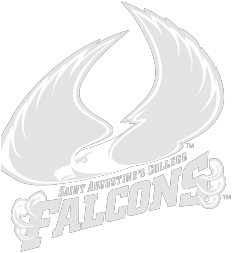 HISTORY OF SAINT AUGUSTINE’S UNIVERSITYSaint Augustine’s University is an undergraduate, coeducational, liberal arts institution, affiliated with the Episcopal Church.  Founded in 1867 to educate freed slaves, the University’s mission has grown with the diversification of its student body from an African-American student base to one that is multi-national and multi-racial. Grounded in the liberal arts tradition since its founding, the University first awarded baccalaureate degrees in 1931. Programmatic emphasis has shifted from early offerings in normal and industrial education, and pre-theological training, the current emphasis on scholarship, research, and community service.Saint Augustine’s University was the principal thrust of the Episcopal Church for work among blacks in the South following the Civil War. It was chartered in Raleigh, North Carolina, July 19, 1867, and received its first four students on January 13, 1868.SAINT AUGUSTINE’S UNIVERSITY HISTORIC CHAPELOne of the oldest buildings on the Saint Augustine’s University campus, the cornerstone of the chapel was laid on July 15, 1895. The stone for the foundation and North transept was taken from the grove near the spring on Saint Augustine’s ground.  On Christmas Day, 1895, the first service was held in the structure and daily services began on Quinquagesima Sunday, 1896.   The North transept, erected 1904, was built by students from the masonry class.The Bishop’s chair was placed in the sanctuary as a memorial to the consecration of the Right Reverend Henry Beard Delany. He was consecrated, November 21,1918, and was the first African-American, Episcopal bishop from North Carolina.The alter rail is a memorial to Daniel Carrington Taylor, who died in 1887, and his wife, Mary Greenlief Taylor, who died in 1886.  The marble mensa of the alter contains five circles, symbolic of the five wounds in the body of our Lord. These circles contain stones from the Mantine Prison in Rome and from Apian Way. The Chapel maintains both a font and pool for the Rite of Baptism. Several persons who have desired to use it have been immersed in the pool.  A rubric in the Book of Common Prayers states of an adult, “Dip him in water or pour water on his head.”The Saint Augustine’s University Chapel has been designated a historic site by the Wake County Historical Commission. Chapel Service is held on Sunday mornings. A Praise and Prayer Service is held in the Chapel each Wednesday at 12:00 noon. The Chapel is open for prayer from 12:00 noon - 2:00 pm, Monday through Thursday.  Currently Sunday worship services are held at 9:00am (Episcopal Holy Communion) and 11:00am (General Protestant service).UNIVERSITY MISSION STATEMENTTo sustain a learning community in which students can prepare academically, socially, and spiritually for leadership in a complex, diverse, and rapidly changing world.To fulfill the mission, the faculty fosters scholarship and creativity through various approaches to teaching and learning; the administration facilitates the enterprise by effectively garnering and managing financial and human resources; and the staff contributes to efficient operations by providing essential support services. Through these means, the University pursues excellence by developing:• 	flexible and innovative courses of study that integrate theory and practical application through experiential approaches to learning;• 	opportunities for students to apply what they learn through service learning, community service, internships, and cooperative education;• 	purposeful and individualized programs of study for   non-traditional students, through preparation for a career change or re-entry into the work force; and• 	knowledge and appreciation of cultural differences through interdisciplinary courses, study abroad, and other programs.THE HANDBOOKThe Saint Augustine’s University Student Handbook specifies the general rules, regulations, policies, and procedures for student life at the University and within the campus community.  It also defines the structure within which organized student life is carried on and the means by which students may achieve fullest realization of the University’s resources and facilities.As an official document of Saint Augustine’s University, the Student Handbook represents a part of the student’s obligation to the University.   The Student Handbook must be used as a companion document to the University Catalog and other published regulations and guidelines issued by various offices and programs of the University.   The rules and regulations in the Saint Augustine’s University Catalog will supersede any inconsistent rules and regulations published in other sources. Saint Augustine’s University reserves the right to develop and implement new policies or regulations not presently included in this document. It is the responsibility of the University to make a reasonable attempt to inform the student body of any change in or addition to the current policies and regulations.Students are encouraged   to   read   the   Student   Handbook   to   familiarize themselves with the policies, regulations, and procedures found within.  The student, on admission, is obligating himself or herself to submit to governance by reasonable rules and regulations contained in this document.Whether on or off the campus, students are to behave in accordance with the standards of conduct required of students enrolled at Saint Augustine’s University. Therefore, acts committed off the campus that are detrimental to the interests and integrity of the University will subject the student to University judicial action the same as if they had been committed on campus.SERVICES, PROGRAMS, AND ACTIVITIESTHE DIVISION OF STUDENT DEVELOPMENT AND SERVICESThe Division of Student Development Services is committed to advancingthe integration of the curricular and co-curricular areas of student life while simultaneously supporting the educational mission of the University.  The Division also effectively recruits, enrolls, and retains the best-in-class students by uniting the Office of Admissions and Financial Aid, which provides: Academic Excellence, Leadership Development, Improvement of the University’s Environment, as well as the improvement of overall Customer Service. Overall the Division strategically plans, implements, and evaluates services and programs which facilitate student enrollment and success.The Division is also responsible for providing quality support services that are designed to achieve several objectives. They include: anticipating and responding to the changing needs of students while providing a safe, healthy, intellectually challenging environment and fostering greater student involvement and enhancing emotional, social, intellectual and career development.OFFICE OF ETHICS & CONFLICT RESOLUTIONThe Office of Ethics & Conflict Resolution administers and enforces the Code of Student Conduct by employing reasonable efforts to ensure fundamental fairness, honor, and integrity are afforded to those students who encounter the judicial process. Through education and enforcement, this office strives to foster the personal and social development of those students who are held accountable for violation of the Code of Student Conduct, as well as protect the intellectual and social mores of the Saint Augustine’s University community.Student Activities and EngagementThe Office of Student Activities and Engagement offers a variety of social, cultural, educational, recreational, developmental, and experiential activities for the entire Saint Augustine’s University community. Leadership and organization training and development, information services, entertainment promotion, and recreational activities are among the many programs, services, and resources coordinated by Student Activities and Engagement. Students at Saint Augustine’s University are encouraged to participate in co-curricular activities.THE UNIVERSITY UNIONThe University Union - Goold Hall/Student Center - is open seven days a week.  This multipurpose facility houses the student government offices, organizational offices, recreational, and snack facilities.  Serving as the hub of student activity, the Student Center provides cultural, social, and recreational activities that contribute to the students’ overall personal growth and development. The recreational area offers students a relaxing environment to socialize, watch television, play cards and board games, table tennis, billiards, and video games. The Student Center also serves as a forum for lectures, panel discussions, cultural fairs, festivals, meetings and a variety of other programs and activities.CLUBS AND ORGANIZATIONSA variety of student clubs and organizations are provided to enhance the overall development of students at Saint Augustine’s University.  These activities provide tremendous opportunities for participation and leadership and cater to a wide variety of interests.  Official University recognition of these groups is determined by the appropriate approving authorities, following an application process. Membership   is based upon the respective organization’s national policies and procedures for induction/initiation. Hazing, humiliation, pledging, and harassment are strictly prohibited.  Organizations found in violation of this policy will be subject to investigation by the University and/or their respective national organization and will be subject to immediate suspension.  Also, the organization may have its charter/license as an officially recognized organization revoked.Among the registered student organizations at Saint Augustine’s University are the following:Organizations100 Black Men of AmericaBelle J ’Adore Modeling Troupe Campus Activities Board Caribbean Cultural Dancers (CCD) Carter G. Woodson History ClubChristian Fellowship OrganizationUniversity Gospel ChoirCriminal Justice ClubFalcon Battalion, Army ROTC Falcon Poetry ClubFinancial Investment Club Human Performance and Wellness Majors ClubInternational Students Association National Pan Hellenic Council Nubiance Modeling TroupePre-Alumni Council Pre-Law Forum Psychology ClubQueens’ Council Real Estate Club ROTCScience Technology, Engineering and Mathematics Club (STEM) Sociology ClubStudent Ambassadors’ Club Student Athlete Advisory Council Student North Carolina Association of Educators (SNCAE)Students in Free Enterprise (SIFE) Student LeadersTheater Phi FilmUp ‘til Dawn of St. Jude HospitalHonor SocietiesAlpha Kappa Mu Honor SocietyAlpha Psi Omega Honor SocietyAlpha Phi Sigma Criminal Justice Honor Society Beta Kappa Chi National Science Honor Society Delta Mu Delta International Honor SocietyPhi Alpha Theta National History Honor SocietyPhi Lamda Theta Honor SocietySigma Tau Delta Honor SocietySororitiesAlpha Kappa Alpha Sorority, Inc. Delta Sigma Theta Sorority, Inc. Zeta Phi Beta Sorority, Inc.Sigma Gamma Rho Sorority, Inc.FraternitiesAlpha Phi Alpha Fraternity, Inc. Kappa Alpha Psi Fraternity, Inc. Omega Psi Phi Fraternity, Inc. Phi Beta Sigma Fraternity, Inc.Special InterestStudent Government AssociationUniversity Concert ChoirResidence Hall AssociationSocial ClubsSwing Phi SwingMEMBERSHIP INTAKE PROCESSAll active sororities and fraternities must conduct intake annually during the Fall Semester. The Vice President for the Division of Student Development and Services must approve any exception to this policy.   The intent is to maintain the integrity of fraternities and sororities on the campus of Saint Augustine’s University, and to assist students in carrying out their duties for the organization.RELIGIOUS/SPIRITUAL EVENTS/ACTIVITIESThe Office of the University Chaplain will guide and direct all on-campus events and activities of any Religious/Spiritual   nature.    Program proposals should be submitted in writing to the University Chaplain.  Programs will be reviewed for suitability, content and for the most appropriate venue for presentation. Persons wishing to sponsor or arrange for Religious/Spiritual events in the Saint Augustine’s Historic Chapel must first obtain written approval from the University Chaplain.Academic PoliciesThe Academic YearThe academic year at Saint Augustine’s University is divided into two semesters of approximately sixteen weeks, including exams.  In addition, the University offers Summer Sessions with two four-week block sessions. Students may begin their matriculation at the University at the beginning of the semesters or at the start of the Summer Sessions.Degrees AwardedBachelor degrees are awarded to students who successfully complete a minimum of 120 credits and who satisfy all other relevant graduation requirements provided in the University catalog, which may be amended from time to time. Academic programs at Saint Augustine’s University lead to two degrees: A Bachelor of Arts or a Bachelor of Science. Candidates for either degree must complete all courses in their major, including required supporting courses from other disciplines, with a minimum grade of “C.”    The degrees are awarded in the following majors.Bachelor of Arts DegreesCommunication Elementary Education EnglishFilm and Interactive MediaHistoryLiberal StudiesMusicPolitical Science Psychology Religious Studies Sociology TheaterVisual ArtsBachelor of Science DegreesAccountingBiologyBusiness AdministrationChemistryComputer Engineering Computer Information Systems Computer ScienceCriminal Justice Electrical Engineering Mathematics Forensic ScienceHuman Performance and WellnessMathematicsOrganizational ManagementPublic Health ScienceSport ManagementMinorsAccountingComputer Information SystemsComputer Science Criminal Justice EnglishForeign Language (French/Spanish) HistoryInternational BusinessPsychologyReal Estate Management Religious Studies SociologyGraduation RequirementsCandidates for graduation must have: passed all General Education requirements; earned a minimum cumulative grade point average (GPA) of 2.0; earned a minimum grade of “C” in English 131-132; earned a minimum grade of “C” in all major courses, including required supporting courses from other disciplines; and earned the last 30 hours of course requirements in a major in residence at Saint Augustine’s University. Candidates for graduation are expected to participate in all commencement exercises, unless excused in writing by the Provost.Candidates for graduation must submit an application to their   respective advisors to verify their eligibility for admission to candidacy for graduation. The Candidacy for Graduation form must be reviewed and signed by the student’s advisor and submitted to the Division Deans by the first of October of the Fall Semester immediately prior to the Spring Semester in which the student expects to graduate.   The Division Deans will review the student’s academic record to determine whether all requirements for graduation have been successfully completed.In summary, in order to be eligible   for graduation, students are expected to know and satisfy all relevant degree requirements published in the Saint Augustine’s University Catalog in effect when they declared their current major, including General Education requirements, division requirements, as well as the major requirements.  While students may expect to receive guidance in course selections and assistance in familiarizing themselves with the University’s academic policies from faculty advisors, Chairs and Division Deans, students shall be held responsible for satisfying all requirements necessary to earn their degrees.  A student’s failure to satisfy all relevant degree requirements is not a basis for making exceptions to the University’s academic requirements and/or policies. Candidates must also be financially cleared with the University.  Students should review the Financial Information section of the University Catalog for a listing of graduation fees.Independent Study PolicyOffering courses through Independent Study provides students with an opportunity to complete courses required for graduation, but which may not be offered in the semester needed to complete requirements for the baccalaureate degree.  Students needing to complete a required course in their major through Independent Study must obtain an application from the Office of the Registrar.The Application for an Independent Study requires prior written approval from the instructor teaching the course; the signature of the Division Dean from the academic department offering the course; the signature of the Division Dean in the student’s major; the signature of the Provost; and the signature of the Registrar.The following policies shall govern Independent Study:1. Independent Study is limited to students who are currently enrolled at SaintAugustine’s University who must complete required courses in their major;2. A student is limited to a maximum of three (3) Independent Study courses. Independent Study may not be used to repeat a course unless otherwise approved by the Provost; and3. A student may not enroll in an Independent Study course in any semester that the course is offered as part of the regular schedule of courses. The faculty member teaching an Independent Study course must:1. Provide the student with a standard syllabus for the course; and2. The syllabus must include required meeting dates, weekly assignments/ topics and graded assignments including an assignment that forms the basis for a mid-term and final grade.Honor GraduatesIn order to be eligible for honors at graduation, a student must have: completed all requirements for the degree within seven years of enrolling in the University; must have earned a minimum of sixty (60) credits at Saint Augustine’s University and earned a cumulative grade point average of 3.40 or greater.  Recognition at graduation for honors in academic performance is as follows:Summa Cum Laude3.80 to 4.00Magna Cum Laude3.60 to 3.79Cum Laude3.40 to 3.59Time Limit (Seven-Year Rule)Students matriculating as degree students at Saint Augustine’s University are allowed seven consecutive years to complete degree requirements under the catalog in effect when they entered the University or when they declared their current major, whichever event is the most recent.  If students have not met the requirements for graduation under the Catalog within the seven-year time frame, they will be denied eligibility for graduation under that Catalog. Students whose time limit has expired will be graduated under the current University Catalog. Students exceeding the seven-year time limit may appeal in writing to the Provost for exceptions to this rule.Residence Requirements: 25% RuleAll students enrolled   in a baccalaureate degree program   are required   to complete the final 25% of semester hours of academic credit toward the degree in residence at Saint Augustine’s University. The student should be enrolled at the University during the year in which the degree is granted.  This requirement also applies to transfer students who are admitted to the University. Coursework taken within the Cooperating Raleigh University’s (CRC) Consortium is considered “in residence.” The Department Chair, Division Dean, and the Provost must give prior written approval to students, who have attained senior classification, for a waiver of the 25% rule to support the completion of graduation requirements, including waivers for general education or major requirements as well as CRC coursework.   Official   transcripts from   the CRC institutions where academic credit was earned must be forwarded to the Office of the Registrar prior to Commencement. Students who have earned a grade of “D” or “F” in a course required for graduation while enrolled at the University must repeat that course at Saint Augustine ‘s University and obtain a grade of “C” or better.  The Provost may make exceptions to residence requirements in conjunction with the approval support of the Division Deans and Department Chairs.Earning a Second Baccalaureate DegreeStudents wishing to pursue a second degree are responsible for initiating and coordinating any action relating to the majors, whether pursuing two degrees concurrently or successively. Saint Augustine’s University will not permit a student to earn more than two baccalaureate degrees.Prior to pursuing courses in the second major, students are encouraged to meet with the Chairs and the Division Deans to obtain a full understanding of the courses and/or other requirements necessary for graduation. Division Deans, Chairs, and faculty advisors are encouraged to meet regularly with students pursuing a second bachelor’s degree to insure that candidates for a second degree remain thoroughly familiar with all graduation requirements.With the exception of a minimum of 47 hours of General Education credit, students may not use one course to satisfy two sets of academic requirements. Students pursuing   a second bachelor’s degree at the University will   not be awarded credit towards the second major for courses that were required to complete the first major. Thus, students who plan to graduate with two degrees and dual majors must satisfy the requirements for each major, including all supporting courses and electives with separate courses. Credit for supporting courses completed at another institution for other than the first major may be transferred to Saint Augustine’s as part of the maximum number (i.e., 90) of transferable credits. Students who satisfy all graduation requirements for two degrees shall receive two diplomas.  Students pursing a second degree at the University must satisfy all internal graduation requirements of the division in which their majors are located.Concurrent Pursuit of a Second Degree at Saint Augustine’s University(Dual Degree)A student may earn two degrees concurrently at Saint Augustine’s University by meeting the following requirements:• Earn a minimum of 60 hours at Saint Augustine’s University;• Receive written approval from the Division Dean in which the second major is located;• Meet all graduation requirements for both degree programs;• Satisfy all requirements for the two majors with separate courses; and• Earn a grade of “C” or better in required major’s coursework.Successive Pursuit of a Second DegreeStudents who already hold a baccalaureate degree either from Saint Augustine’s University or another regionally accredited University or university may earn a second baccalaureate degree at Saint Augustine’s University by meeting the following requirements:• Complete a minimum of 30 credit hours towards the requirements for the second baccalaureate degree at Saint Augustine’s University;• Satisfy all current requirements for the second major, including all course prerequisites;• Earn a grade of “C” or better in the required major coursework; and• Earn a cumulative grade point average of 2.0 or higher in all coursework earned at Saint Augustine’s University.Students   who   have previously   earned   a baccalaureate   degree   at   Saint Augustine’s University or at another regionally accredited institution and who wish to acquire a second baccalaureate degree from Saint Augustine’s University must satisfy the current major requirements in effect when they enroll for the second baccalaureate degree.Semester Credit HoursA semester credit is defined as one 50-minute class per week (or its equivalent) for one semester. For example, a three-hour class may meet for three 50-minute periods per week, or for two 75-minute periods per week, or for a combination of the two formats per week for one semester. Laboratory and studio classes normally require two to four hours in class per week to be equivalent to one semester hour.Credits Earned at Accredited U.S. UniversityOnce a student has matriculated at Saint Augustine’s University, he/she may not pursue courses at another accredited University or university as transfer credits towards a degree without obtaining, in advance of registration for such courses, written approval from the Chair, the Division Deans, and the Provost. The University may not accept courses taken without such prior approval.Further, after a student has earned 65 or more semester hours of academic credits at another University, credits earned after enrolling in Saint Augustine’s University from a junior University, community University, technical institute or other comparable institution will not be accepted as transfer credits.Students transferring from regionally accredited community University and/or technical institutes will receive appropriate credit for courses completed.  The student must, however, meet the requirements of the Saint Augustine’s University major, even if this involves pursuing freshman and sophomore level courses. The respective Division Dean and/or Chair will review the record of the transfer student and will make the final recommendation on the course’s applicability towards the major.  This procedure will also apply in cases where the transfer student has earned the Associate of Arts or the Associate of Science degree from a state-approved program or programs approved by the Southern Association of University and Schools. All transfer credits will be evaluated where applicable, but will not be computed in the grade point average at Saint Augustine’s University.Credits Earned at Foreign UniversityStudents transferring credit   from   courses taken   or degrees completed   at University and/or Universities in foreign countries must have their transcripts forwarded to either World Educational Services (WES) or Educational Credential Evaluators, Inc., (ECE) for the evaluation of foreign educational credentials. The student should request that the transcript evaluation be sent from WES or ECE to the Office of the Registrar at Saint Augustine’s University. The student must also provide the Office of the Registrar with an official copy (including the foreign University’s or university’s seal or stamp) on the transcript.The Registrar shall forward a copy of both the transcript and WES’ or ECE’s evaluation of the transcript to the Chair. The respective Division Dean and/or Chair will review the transcript and the transcript evaluation of the international student and will make the final determination on courses to be taken and/or credit accepted towards the degree. The international student must, however, meet the graduation requirements as found in the current Saint Augustine’s University Catalog, even if this involves pursuing freshman and sophomore level courses.Cooperating Raleigh University (CRC)Through an agreement with North Carolina State University, Shaw University, Meredith, and Peace, University (i.e., the Cooperating Raleigh College or the “CRC”), students may take courses and pursue programs of study, including courses leading   to a minor, when   such courses are not   offered at Saint Augustine’s University.  Fall and Spring Semester credits earned through the CRC are not considered transfer credits and, therefore, are computed in the students’ semester and cumulative grade point averages.  Students who are enrolled at Saint Augustine’s University and who are interested in taking courses through the CRC must receive written permission prior to registration at the CRC institutions from the Chair, the Division Dean and the Provost.  During the summer there is no inter-institutional program with local University.Students who have previously enrolled in courses at Saint Augustine’s University and who received a grade of “D” in courses required in the major must repeat such courses at Saint Augustine’s University.    Where there are extenuating circumstances that students believe warrant consideration in the application of this policy, students should appeal in writing to the Chair of the department in which the course is offered.  Written authorization must be granted prior to enrolling in the course through the Cooperating Raleigh University (CRC) by the Division Dean and the Provost.Articulation AgreementsStudents who enroll as transfer students from a North Carolina Community University System institution and who have earned either an Associate of Arts or an Associate of Science two-year degree are able to transfer and enter into Saint Augustine’s University at the junior class level with all general education requirements satisfied.   However, in the event that a major course requires a pre-requisite that has not been satisfied as part of the community University curriculum, then the student will be required to take that pre-requisite in order to satisfy the major course requirement.If a student earned a two-year degree with an Associate in Applied Science, then their   academic coursework will   be transferred on a course-by-course basis.  Course applicability is at the discretion of the academic Dean upon the recommendation of the major Chair.credit by examinationUniversity Level Examination Program (CLEP)CLEP is a national program of credit-by-examination that offers students the opportunity to obtain recognition for University-level achievement.  CLEP offers subject examinations.  CLEP credits will be reflected on the student’s transcript as transfer credits.  No more than twenty-four (24) hours of credit can be received through CLEP tests for both general and subject examinations combined.To be considered for credit students must achieve scores of 50 or higher for each CLEP exam.  No credit may be granted for CLEP tests, which are repeated.   If a student fails a CLEP test, and then retakes the test, the student may not receive credit even if the subsequent score meets the criterion.The amount of credit to be awarded is to be determined by the Registrar and Division Dean in whose department/division the test falls.   Credit will be granted only when an official CLEP score report is sent directly from the University Board to the Office of Registrar.  Duplicate reports, examinee’s copies or score reports received in any other manner, with the exception of a CLEP examination administered at the University are not acceptable.Advanced Placement ExaminationsPART ASaint Augustine’s University awards Advanced Placement and/or degree credits for certain University-level courses based on the results high school students may obtain on some of the University Examination Board Advanced Placement Examinations. Students desiring to receive credit for Advanced Placement examinations should request that the examination scores be sent to the Office of Admissions at Saint Augustine’s University by contacting:Advanced Placement ServiceOffice Box 6671Princeton, New Jersey 08541Telephone #: 1 (888) 225-5427E-mail: apexams@info.Universityboard.orgPART BAdditionally, Advanced Placement credits may be awarded   to high school students who have enrolled in selected courses at the University upon enrolling as a matriculating student at Saint Augustine’s University.    Under certain circumstances, high school students classified as juniors or seniors, with a grade point average of 3.00 or better, and a letter of recommendation from their high school principal, may be granted permission to take University course work.  Upon matriculation and approval by the Division Dean and Chair of the department in which the course was taken at Saint Augustine’s University, the student will be granted University credit.Proficiency ExamStudents enrolled at Saint Augustine’s University may have developed knowledge and skills, which match the knowledge and skills to be achieved in certain courses at the University.   A student may request credit by examination for the purpose of validating this knowledge of the material presented in a course.  In order to be eligible to take a proficiency exam a student must show evidence of preparedness, such as high achievement in private or public secondary schools, military service, or work experience which will qualify one for advance standing; documentation must be provided.  Challenge procedures:• To challenge a course, a student must have the approval of the Division Dean, after consultation with their advisor, to take a proficiency test in a particular course.• No student will be allowed over two examinations for credit per semester, up to a maximum of 15 hours per degree.• No freshman student will be allowed to earn credit by examination for 300 or 400 level courses.• Only   grades of “C” or   better   will   be approved   for   credit   toward graduation.• Students may not challenge courses in which they have previously made a grade other than “W”.The appropriate department will administer the examination. The standard fee (existing tuition and fees) will be charged, payable after the proficiency exam has been authorized.  No fee paid to take a proficiency exam will be refunded regardless of the result of the examination. Only the Provost may make an exception to these rules upon the recommendation of the Division Chair.Military CreditCredit earned while a student was a member of the United States Armed Forces, including credit earned for military training, may be accepted at Saint Augustine’s University upon review by the Chair and Division Dean and upon the written approval of the Provost. The Provost may require that the student submit an evaluation of credit earned while in the armed forces from such national organizations as the American Council on Education.Class Load Limits and Excess CreditsThe minimum academic load during a semester for a regular, full-time student is 12 semester hours.   The normal full-time class load is defined as 12 to 18 semester hours per semester.  A class load in excess of 18 hours is considered an overload and will require the approval of the Chair, Division Dean and written authorization from the Provost.   A student whose cumulative grade point average is less than 3.00 may not register for overload hours in any semester. No freshman may take an overload.  Authorization for registering for excess credits must be granted in writing by the last day of registration as reported on the University’s current academic calendar for the semester in which an overload is requested.  Additional tuition and fees will be charged for overloads.  Students with class loads of less than 12 hours are part-time and will be billed accordingly.Classification of StudentsA student is classified as a freshman at the time the student enrolls at the University. The classification of students is based upon the number of credits earned as follows:Enrollment LevelClass Level Number of Semester HoursFreshman 0 - 29 semester hours Sophomore 30 - 59 semester hours Junior 60 - 89 semester hoursSenior 90 semester hours and aboveEnrollment StatusFull-time -  Students who   are pursuing   a minimum of 12 semester hoursPart-time - Students who are pursuing less than 12 semester hoursClass AttendanceWith the intent of optimizing student performance and ensuring that students have the opportunity to achieve academic success, students are expected to attend all classes. Faculty members shall provide as part of their course syllabi a clear explanation of their policy on unexcused absences and class attendance including the consequences of violating their policy.  The faculty member’s policy on unexcused absences and class attendance must be distributed to students within the first week of classes each semester.Excessive absences may result in a failing grade.   It is the sole responsibility of the student to withdraw from a course they are no longer attending prior to the published deadline on the academic calendar.  The instructor may administratively withdraw students failing to attend the first week of any class and the instructor must notify the Registrar’s Office by the end of the day of the second class meeting.Students who occasionally fail to attend class may have a valid documented reason for their absence.  Students who possess acceptable documentation for their absence from class will be allowed to make up and/or complete class assignments, tests, quizzes, papers, etc. Students must, whenever possible, provide prior notice to the faculty of their intended absence and upon the request of the faculty provide documentation that will account for their absence on the date(s) of the class assignments, tests, quizzes, papers, etc.  For example, faculty members may request that students provide documented evidence of:Personal Sickness, e.g., a written statement from a nurse, doctor, or hospital records.Death in Family, e.g., a funeral program, documentation from the funeral director,and/or minister.Emergencies, e.g., appropriate evidence sufficient to document the particular emergency.Participating in Required School Activities, e.g., a written statement from the appropriate University official such as a coach, band director, choir director, etc. Students on academic probation are allowed no absences unless approved the Director of Academic Advising and students who fail to meet this condition are subject to suspension.  The academic divisions of the University may adopt supplementary rules on attendance not inconsistent with these general rules with the approval of the Provost.  The Provost has the authority to suspend any student who fails to meet scholarship requirements or to abide by academic regulations.Academic standingAcademic WarningA student is placed on academic warning when the student’s semester grade point average is below 2.00, but the cumulative grade point average is 2.00 or higher.Academic ProbationStudents whose cumulative grade point average (GPA) falls below a 2.0 at the end of any given grading period (semester) are automatically put on academic probation.  In addition, a fulltime student may be placed on probation if they earn less than 6 credit hours in a semester.  Students on academic probation are restricted to thirteen (13) credits per semester.  Students shall remain on academic probation until their cumulative GPA rises to a 2.0 or better, and students must abide by the 13 credit hour limit during the entire period of their probation.  Probationary status is reviewed at the end of each semester and students who fail to abide by the credit limits for probation may have their schedules administratively adjusted by the Registrar in order to insure compliance with the University’s policy on academic probation.Academic SuspensionAcademic suspension occurs when a student fails to meet the Standards of Minimum Progress listed below.    A fulltime student may be considered for suspension or withdrawal when a student has been on probation and/or shows extreme failure to meet the academic standards of progress towards a degree - for example, it the student has a semester or cumulative average at or near 0.0 and/or passed (“C” or better) 3 or less credits in a given semester. A student who has been academically suspended may improve his/her academic standing by attending Summer School at Saint Augustine’s University.  Attendance at Summer School, however, does not result in automatic readmission to the University. Students may be readmitted to the University at the discretion of the Provost. Students who are academically suspended must submit a letter of appeal to the Provost.  Such appeals shall be in writing and must be submitted thirty days prior to the start of the term in which the student is requesting readmission. Students who are readmitted after academic suspension are on academic probation and must meet the requirements for students on academic probation until their cumulative grade point average (GPA) is a 2.0 or better.   A student who has been readmitted following academic suspension and who maintains a current term GPA of 2.0 or better shall not be academically suspended although his/her cumulative GPA at the end of the Spring semester may be less than a 2.0. Students receiving a second academic suspension must wait one complete year before applying for readmission.Standards of Minimum ProgressIn order to avoid being academically suspended from the University, a student must meet the following minimum standards of progress:• A student who has attempted 24 to 49 semester credit hours must have earned a cumulative GPA of at least 1.75;• A student who has attempted 50 to 79 semester credit hours must have earned a cumulative GPA of at least 1.85;• A student who has attempted 80 or more semester credit hours must have earned a cumulative GPA of at least 2.00• Satisfactory Academic Progress PolicyGradingThe grading system is based upon semester hours. The faculty may award the following grades:Letter GradeDescription Numeric Grade Quality Points Per Semester Hour of CreditA = Excellent 90 and above 	—Four (4) quality pointsB = Good 80 to 89	—Three (3) quality pointsC = Fair 70 to 79	—Two (2) quality pointsD = Passing but poor 60-69	—One (1) quality pointF = Failure Below 60 NoneI = Incomplete Quality points will not be used to compute the student’s term GPA.Please note:• Students must pass all courses in the major including supporting courses from other disciplines, with a grade of “C” or better.  Thus, students whoreceive a grade of “D” or “F” in any course in the major are required to repeat that course at Saint Augustine’s University.• “W” Withdrawal is Non-Punitive (not   used to compute   the student’s cumulative GPA)Incomplete (“I”) Grade PolicyIt is the University’s policy that once a final grade is recorded, no changes are allowed.  The only exceptions to this policy are as follows:The student must complete the work by the end of the second week from the beginning of class in the next semester following the granting of an incomplete (“I”) grade; otherwise, the “I” grade is automatically converted to the Guaranteed Grade. Although a petition for the “I” grade may be initiated by the student or by a faculty member, the recording of the “I” grade must be approved by the Chair and by the Division Dean.  The Office of the Registrar provides faculty with a special form for the removal of an “I” grade.The grade must be removed by the end of the second week following the beginning of class (in the semester following the one in which the “I” was granted) as stated on the academic calendar or the Incomplete (“I”) will automatically convert to the Guaranteed Grade. An incomplete grade (I) shall not be recorded as a mid-term grade by a faculty member.Recording error(s) and/or miscalculations of a grade must be changed no later than the end of the semester following the recording error or miscalculation. Grade changes must be approved by the Provost and supported by the Chair and the Dean. All grade changes requested because of recording error(s) and/or miscalculations of a grade must be supported by documentation from the faculty member who made the error; i.e., grade books, papers and examinations and calculation records.Credit for Repeating a CourseStudents are permitted to repeat only courses in which a grade of “D”, “F” or “W” has been earned. The grade that is used is the highest according to the computer program.    Students must repeat all courses in the major including supporting courses required in other disciplines, as well as selected General Education courses in which a grade of “D” (or “F”) was received (see General Education section for those courses). In order to receive credit for repeating a course, the new course must contain the identical (i.e., course, prefix and number) with regards to the department in which the two courses are located. The repeated courses must be taken at Saint Augustine’s University. The student’s transcript will reflect that the incomplete course has been repeated.Grade ReportsGrade reports are mailed to each student at the end of each semester. A copy of the grade report is mailed to 1) the student at the home address of record; and,2) the parent or guardian, if requested in writing by the student. After grades are submitted by the instructor, they are processed and issued by the Office of the Registrar. Students should examine their grade report carefully. If no grade report is received, the student should contact the Office of the Registrar immediately.Any error in a grade report must be reported in writing by the student who received the grade or by the instructor who issued the grade to the Chair and the Division Dean by the last day to withdraw from class (as reflected on the University’s current academic calendar) in the semester following the issuance of the grade. Any grading error not reported by such time shall become the permanent grade on the student’s transcript.Dean’s List and Honor’s ListThe Dean’s List is achieved by having a semester grade point average of 3.00 and above for a minimum of 12 credit hours and the Honor’s List is achieved by having a cumulative grade point average of 3.00 or above.Incomplete Grade PolicyStudents may drop classes without academic penalty according to the deadline published in the University’s current academic calendar. Students are advised that discontinued attendance does not constitute dropping a class. Failure to report for any class that appears on students’ schedules or discontinuation of attendance without officially dropping the class or withdrawing from the course or the University will result in a grade of “F,” which is computed in the semester and cumulative averages. Students should refer to the Financial Information section of this catalog to determine the billing and financial impact, if any, of dropping classes.Withdrawal from a CourseWithdrawing from a course is recognized as officially and permanently leaving that course after the drop/add period. Students may withdraw from a course according to the deadline published in the University’s current academic calendar. Students who desire to withdraw from a course should secure a Course Withdrawal Form from the Office of the Registrar. Processing of the withdrawal form will begin after the student has returned it to the Office of the Registrar, with the signatures of their academic advisor and the Division Dean in the student’s major. Students officially withdrawn from a course are assigned a permanent grade of “W” by the Registrar. Students should refer to the Financial Information section of this catalog to determine the billing and financial impact (if any), of withdrawing from a course.Withdrawal from the UniversityA student is not officially withdrawn from the University until an application has been signed by the appropriate University administrators and returned   to the Office of the Registrar.  Students are encouraged to notify their instructors when withdrawing from the University. University property (such as dorm keys and ID cards) must be returned to the Office of Student Development and Services at the time of withdrawal. Upon completion of the withdrawal procedure, the student’s transcript is annotated with a grade of “W” for all courses in which a student is enrolled at the time of withdrawal as well as the date of withdrawal. A student who stops attending class and/or leaves the University without processing a formal withdrawal application form shall receive an “F” grade in each course in which the student is registered.A student may withdraw from the University at any point up to two weeks before the date for the start of final exams. Students should refer to the dates listed on the current academic calendar. Students who withdraw from the University and who do not re-enroll within one academic year must meet the requirements of the current catalog, including General Education, as well as requirements in the major. Students who have withdrawn from the University and more than an academic year has passed since they re-enrolled may appeal in writing to the Provost for a review of circumstances that may warrant consideration of an exception to the application of this rule.  Students should refer to the Financial Information section of this catalog to determine the billing and financial impact, if any, of withdrawing from the University.Family Educational Rights and Privacy Act (FERPA)The Family Educational Rights and Privacy Act of 1974 (FERPA), also known as the Buckley Amendment, gives students the right to: (1) inspect and review their educational records; (2) consent to release of educational records to a third party; (3) request amendment of information believed to be incorrect that is included in the educational records; and (4) be notified of their rights under FERPA. Also under FERPA, the student must authorize, in writing, the release of any part of his/her records including grades. It is the policy of Saint Augustine’s University to comply with the terms and conditions of FERPA.majors and minorsDeclaring a MajorStudents may declare their major discipline of study when they are admitted to Saint Augustine’s University and they will be assigned an academic advisor from the department or division in which the student’s major is located.  Students who do not declare a major at the point at which they are admitted to the University are regarded as “Undecided” and will be assigned an academic advisor from the Lower Division Program.Concentrations Within a MajorA concentration is a series of defined courses, usually nine (9) to twelve (12) hours, required within the major course requirements. A concentration provides the student with an increased measure of proficiency in a specific area within the chosen major. These courses, selected in conjunction with the academic advisor, generally carry the course prefix of major courses offered by the division.  A major concentration is not printed on the University transcript.Change of MajorThe Change of Major form is required in order for students who were formerly “Undecided” to declare a major or for students to change their current major. A Change of Major Form is available from the Office of the Registrar and students must secure the appropriate signatures and return the form to the Registrar. When students change their major, however, they are required to satisfy the current requirements in effect at the time the Change of Major form is completed.Qualitative Performance in the MajorStudents must earn a grade of “C” or better in all courses in the major, including supporting courses required in other disciplines. Courses in the major in which a grade of “D” or “F” was received must be repeated at Saint Augustine’s University.Declaring a MinorStudents may declare a minor (in departments in which there are published requirements for a minor) in departments other than the one in which their major is located. The minor must be published in the current Catalog. A student who wishes to minor in a particular discipline must successfully complete eighteen (18) credit hours of required courses in the minor.  Students who successfully complete the requirements for a minor shall have the minor indicated on their transcript.  No course at Saint Augustine’s University may be used to satisfy two or more requirements. Thus, the 18 credit hours must be in elective courses that the student is not using to meet General Education, Divisional, Departmental, or major requirements. In order to successfully complete a minor, students must earn a grade of “C” or better in all courses required in the minor. Students who have earned a grade of “D” in a course required in the minor but who have otherwise completed all other requirements for graduation may graduate but will not have the minor recorded on their transcript.  Students are advised to confer with the Chairs in which the minor is offered prior to declaring a minor.saint Augustine’s University Honor codes, Pledge, And PoliciesIntroduction to Saint Augustine’s University Honor CodeThe Saint Augustine’s University (SAC) Honor System was instituted in 1876 with the first final examinations administered by the University. The purpose of the Honor Code is to preserve and promote academic integrity and high moral character. Ideally, a student’s personal integrity is presumed to be sufficient assurance that in academic matters one does one’s own work without unauthorized help from any other source. Students are expected to uphold the four values listed below for themselves and others in their decisions and day-to-day interactions. Conduct affirming these four values should be followed in all settings, including in and out of the classroom, in all social media, on- and off-campus, and in all domestic and international sites during study abroad or course-related study experiences.  Upon graduation, students are expected to have demonstrated their commitment to academic excellence and honor.Saint Augustine’s University Honor CodeEvery member of Saint Augustine’s University has the right to live and learn in an atmosphere of trust and support. Responsibility for maintaining these valuesin our community rests with each individual member. Values that promote this atmosphere include:HONESTY: Be truthful in your academic work and in your relationshipsINTEGRITY: Be trustworthy, fair, and ethical.RESPONSIBILITY: Be accountable for your actions and your learning.RESPECT:  Be civil.  Value the dignity of each person.  Honor the physical and intellectual property of others.saint Augustine’s University Honor Pledge“On my honor, I pledge to pursue all endeavors and uphold the values of Saint Augustine’s University and its mission with honesty, integrity, responsibility, and respect.”Honor PoliciesSaint Augustine’s University’s honor code applies to both individual student  and organizational behavior: 	•  Occurring from the time of admission until the actual awarding of a 	 degree. (It applies to behavior that occurs before classes begin or after classes end, as well as during periods between terms of enrollment unless a student has completed the process of withdrawal from the University.)In the classroom and at all locations and events on Saint Augustine’s   University owned or leased property. 	•  In locations and at events not occurring on campus, including those     involving non-campus individuals and organizations. 	•  In locations abroad, including involvement with all individuals and      organizations, and 	•  In situations involving technology as a means of recording or  	 communication (i.e. social media websites, etc.).To clarify the types of violations, Saint Augustine’s University has grouped them into policies that cover student code of conduct/social situations and policies that cover academic situations. These two policies may overlap, with one or more types of violations being reported from a single incident.Academic PoliciesAcademic Policies support honest exploration and thoughtful contemplation of all ideas in an environment of honesty and trust.  As such, students areto refrain from lying, cheating, stealing or violating another’s property, plagiarizing the ideas of others, or facilitating another person’s academic violation. To be clear about what academic behavior is unacceptable, Saint Augustine’s University has listed areas of the policy that clarify components of academic responsibility (The Saint Augustine’s University Student Catalogue pgs. 52-53). Violations of academic policy may result in a lower course grade or a failing grade for the course. Academic censure (official statement ofinstitutional disapproval) is the minimum institutional sanction and multiple or egregious violations of academic policies may result in Disciplinary Suspension or Permanent Separation from Saint Augustine’s University.Student Code of Conduct/Social PoliciesSocial Policies support the shared values and communal expectations that promote the development of the individual and the community. To be clear about what social behavior is unacceptable, Saint Augustine’s University has listed areas of the policy that clarify components of social responsibilityand adherence in The Student Code of Conduct, Student Code of Values, Residence Hall Conduct, and Administrative Procedures Guidelines in this handbook.   Each area of potential violation is defined and typical sanctions are listed.  In cases where more than one violation has occurred as a result of an incident, sanctions will likely increase in severity.Violations of the Honor Code may be subject to civil or criminal prosecution under local, state and federal law guidelines.General InformationAll students are required to acquaint themselves with the provisions of the Academic Honor Code through the information in the Saint Augustine’s University Student Handbook.   Undergraduate students may obtain further information from the Dean of each school, Office of Academic Affairs, and the Office of First- Year Experience.All Saint Augustine’s University students are subject to the policies and procedures of the undergraduate Honor Code stated in the Student Handbook and apply to all students enrolled in undergraduate courses of all divisions and extended studies, whether full-time or part-time, or whether regularly enrolled, transient, or cross- registered from a neighboring Cooperating Raleigh University (CRC) institution.Students are responsible for obtaining from their professors an explanation of the freedom they may exercise in collaboration with other students or in use of outside sources, including:         •  the student’s own work prepared and submitted for another course;          •  assignments that permit students to discuss the assignment or to                     collaborate, including during group study sessions;          •  all limitations placed on take-home examinations, including use of                   class or outside materials or discussion with classmates;          •  use of examinations or other materials from previous sections of the               class; and          • use of internet resources, including proper attribution.In the event that a student does not obtain a clear explanation of the application of the Honor Code from an instructor in any class, the student must assume that the Office of Academic Affairs will follow the strictest interpretation of the Honor Code with respect to that class.Faculty members do not routinely monitor tests and examinations to apprehend violators. Instructors who remain in examination rooms are there primarily to give assistance.Cheating, plagiarizing, or otherwise falsifying results of study is prohibited. The Code applies not only to examinations, but also to all work handed in, such as papers, reports, solutions to problems, tapes, films, and computer programs, unless excepted by the instructor. The code also applies to any act that is fraudulent or intended to mislead the instructor, including falsifying records of attendance for class, for events for which attendance is required or for which class credit is given, or for internships or other work service.Honor CodeViolations of the Honor Code are cause for disciplinary actions imposed by the appropriate office (Office of Academic or Judicial Affairs).Among the possible violations are the following: 	• Falsifying or cheating on a report, paper, exercise, problem, test or examination, tape, film, or computer program submitted by a student to meet course requirements. Cheating includes the use of unauthorized aids (such as crib sheets, answer keys, discarded computer programs, the aid of another person on a take-home exam, etc.); copying from another student’s work; unauthorized use of books, notes, or other outside materials during “closed book” exams;soliciting, giving, and/or receiving unauthorized aid orally or in writing;or similar action contrary to the principles of academic honesty. 	• Plagiarism on an assigned paper, theme, report, or other material submitted to meet course requirements. Plagiarism is defined as incorporating into one’s own work the work or ideas of another without properly indicating that source. A full discussion of plagiarism and proper citation is provided in the section below. 	• Failure to report a known or suspected violation of the Code in the manner prescribed. 	• Any action designed to deceive a member of the faculty, a staff member, or a fellow student regarding principles contained in the Honor Code, such as securing an answer to a problem for one course from a faculty member in another course when such assistance has not been authorized. 	• Any falsification of class records or other materials submitted to demonstrate compliance with course requirements or to obtain class credit, including falsifying records of class attendance, attendance at required events or events for which credit is given, or attendance or hours spent at internships or other work service. 	• Submission of work prepared for another course without specific prior authorization of the instructors in both courses. 	• Use of texts, papers, computer programs, or other class work prepared by commercial or noncommercial agents and submitted as a student’s own work. 	• Falsification of results of study and research.The Honor Code Applied to Preparation of Papers         •  Papers are to express the original thoughts of the student. If a topic for  a paper has been discussed fully among students prior to an assignment, then the students should consult the instructor about writing on that particular topic.         •  Failure to indicate any outside source of ideas, expressions, phrases, or  sentences constitute plagiarism.         •  A student may not submit papers substantially the same in content for  credit in more than one course, without specific and prior permission of all instructors concerned.Students often have trouble distinguishing between privileged information and common knowledge. An idea is often considered common knowledge if it is encountered at least three times in separate sources during one’s research into a particular subject. (Reprints of one source do not constitute separate sources.)Students should understand that sources of common knowledge can be plagiarized. Copying or close paraphrasing of the wording or presentation of a source of common knowledge constitutes plagiarism.Students should realize that an act of plagiarism may include some degree of premeditation or may be the result of carelessness or ignorance of acceptable forms for citation. Regardless of intent or premeditation, the act is plagiarism and is a violation of the Honor Code. Students, therefore, must be conscious of their responsibilities as scholars under the Honor System, to learn to discern what is included in plagiarism as well as in other breaches of the Honor Code, and must know and practice the specifications for citations in scholarly work.Any student uncertain about the application of the plagiarism and citation rules should consult the instructor. A student who plagiarizes out of ignorance is still guilty of an Honor Code violation.Tests, Examinations, And other ExercisesStudents are on their honor not to ask for or give information pertaining to any portion of an examination before or after they have taken it, in such a way as to gain or give an advantage over other students.The written pledge (see also The Honor Pledge above) signifies that the work submitted is the student’s own and that it has been completed in accordance with the requirements of the course as specified by the instructor. In addition, each student and faculty member is expected to establish a clear understanding of the requirements in each course.Any student uncertain about the application of the pledge to a particular course requirement should always consult the instructor. The Honor pledge, or an abbreviation thereof, should be included in all written work completed by the student and submitted for a grade. Any work handed in for credit, however, will be considered “pledged” unless otherwise stated by the instructor.The Honor Code Application to Group Work 	• Students are responsible for any work submitted in their name for the fulfillment of a course, program, or assignment         •  Students should ask their instructors before collaborating on any          assignment with a classmate         •  Students should ask their instructors if a tutor or other individual may  help you with any assignment         •  All group members are responsible for the data and the content of      labs, reports, assignments and projects. 	• The guidelines for appropriate collaboration and task division 	 pertaining to group work vary among classes and instructors. It is therefore the student’s responsibility to obtain a clear understanding of appropriate collaboration from the instructor.Tips for Success:         •  Students should read the course syllabus, and follow all policies,           guidelines, or instructions outlined therein. 	•  Students should make sure that they are aware of any guidelines or     restrictions on specific class assignments or examinations.  Students should get any instructions from the instructor if they miss a class.         •  Students should ask their instructors before collaborating on any          assignment with a classmate.         •  Students should ask their instructors if a tutor or other individual may  help with any assignment.         • When unsure whether or not to cite a phrase or fact, students               should cite.         •  Students should ask their instructors or consult a citation manual to     learn how to cite online sources. 	• If an instructor tells students not to use outside sources, students 	 should not (nor should they take the instruction as an excuse not to cite sources if they are used).Students should ask their instructors before sharing lab reports, results,  or other data with classmates or a lab partner.         •  Students should ask their instructors before reviewing tests                    administered for the same course in a previous semester.         •  Students should not turn in an assignment from a previous course        without the permission of both instructors involved. 	•  Students should not assume that whatever they are doing is okay.        If they cannot say with complete certainty that any particular conduct is permissible, they need to consult the course instructor. 	• If permitted by the instructor, students should check over group 	 members’ work before it is submitted; this includes labs, data, and other reports.         •  Students should keep copies of original data used for group projects   and assignments.         •  When in doubt, ask the instructor.Responsibility of the Individual StudentWithout the support and cooperation of the entire student body, the Honor System will not work. Students must insist on the absolute integrity of themselves and their fellow students. It is the obligation of every student who suspects an honor violation to take action in one of the following ways, determining the choice of action by the flagrancy and/or certainty of the violation.If a student has reason to suspect that a breach of the Honor Code has been committed, he or she must:1. Issue a personal warning to the suspected student, or2. Report the incident to the Office of Academic Affairs for action by theProvost /Designee of the President, or3. Inform the instructor in the course of the suspicions and identify, if possible, the person(s) suspected.Academic Dishonesty Appeal ProcessThe procedure for resolving disputes of academic dishonesty or for resolving any dispute concerning a student’s academic standing at Saint Augustine’s University is the Academic Dishonesty Appeal Process. The Academic Dishonesty Appeal Process requires that a student first discuss the academic dispute with   the faculty member who accused the student, or assigned the grade, or initiated the penalty, or with whom the dispute first surfaced.  If the dispute is not resolvedin conversation(s) with the faculty member, the student shall next address the matter with the head of the department in which the course is taught. The Chair shall: investigate the matter thoroughly; make a record of the relevant evidence; make a determination about the nature of the dispute or appropriateness of the accusation, the grade, or the penalty imposed on the student. If the matter is still in dispute following the investigation and determination by the Chair, the student has a right to appeal to the Division Dean in which the dispute arose. In cases where the recommended penalty is that the student be suspended or expelled, or where the student’s degree or certification is revoked, students may appeal in writing to the Provost.Specifically, in cases involving allegations of academic dishonesty students shall be provided with: (1) adequate notice of any offense with which they are charged; and, (2) an opportunity to be heard by the Division Dean in which the offense is alleged to have occurred. The penalty imposed by (or approved by) the Division Dean shall be based on evidence collected and recorded by the faculty member, the Chair, and/or the Division Dean. The Division Dean in which the student’s major is located shall also be notified of the academic dishonesty and of the penalty imposed by the Division Dean in which the academic dishonesty occurred.support servicesAdvisement CenterThe Academic  Advisement  Center  provides  assistance to  all  students  in  the attainment of their  educational goals, through academic advisement and intervention to help make a successful transition to, and establish their  place, in University life; referral  and mentoring; assist students to take responsibility for learning  how  to  set academic, career, and personal  goals, and the  strategies for  achieving  them;  and provide  guidance  to help them  graduate  in a timely manner,   successfully meeting   all  requirements.  The Academic Advisement Center advises all students in the first year of their collegiate experience and Sophomores who have yet to declare a major. Juniors and Seniors will meet with their academic faculty advisor at least twice (2) each semester.ADA Compliance Program for Students with DisabilitiesThe ADA Program offers quality services, reasonable and effective accommodations to students with disabilities to enhance their academic success, participation in educational programs, and quality of campus life.Saint Augustine’s University supports the protection available to members of its community under all applicable Federal laws, including Section 504 of the Rehabilitation Act of 1973, the Americans with Disabilities Act of 1990, Title IX of the Educational Amendments of 1972, and Title VI and Title VII of the CivilRights Act of 1964. Each student’s program of study is given individual attention to take personal needs into account.  The ADA Compliance Officer invites all students with special needs of all types to take advantage of the support services provided by the University, to enable them to reach their full academic potential. The ADA Compliance Office is located in the Hunter Building, Room 201.Career ServicesThe mission of The Belk Professional Development Center at Saint Augustine’s University is to provide career planning and job search assistance to students and alumni seeking opportunities in internships, coops, and full-time and/or part-time positions. Career Services is the official campus liaison between job seekers, academic departments and employers, providing assistance and resources to all constituencies.There are a wide range of career services provided to assist students in exploring and identifying different careers, developing job search skills, and implementing job search strategies, just to name a few. Career Services is located in the Goold Hall, Basement.Library ServicesThe mission of the Library is to provide informational resources, services and programs, which meet the educational goals and research needs of the University and community. The Library resources at Saint Augustine’s University are located in the Prezell R. Robinson Library, which provides information and research services for the University community. Equity of access is provided to the physical collection of books, magazines, and audiovisual materials through an automated, online library system. Training is provided   to library users in small groups and/or large group instruction on using the online library system and accessing and evaluating information resources. The Library staff is comprised of information educators who prepare students, faculty, and all users to be knowledgeable and creative information consumers.The Prezell R. Robinson Library consists of three floors with resources such as an Archives Room, which houses documents relating to the history of the University and rare books. The facility also contains seminar rooms with space for study groups and computer labs. Throughout the Library are individual carrels and study tables that will seat up to 500 students.The Library has over 100,000 volumes that represent courses offered by the divisions of Business and Computer Science, Liberal Arts and Education, Natural Sciences and Mathematics, Social Sciences and the division of Military Science. The information resources are in many formats-  print, video/DVD and other audio recordings, Internet and NC LIVE. There are approximately 300 periodicals that provide current information in support of the five academic divisions.About 30 newspapers of local, regional and national coverage are included.The Testing CenterThe Testing and Assessment at Saint Augustine’s University provides a variety of assessment services and assistance to faculty, students, and other members of the University community. The goal of the Testing and Assessment is to institute quality testing and assessment and conduct evaluations that are essential to developing the needed strategies to assist faculty working with first and second year students. These services include:• Working with academic units to facilitate and coordinate initial skill assessment in Reading, Writing, and Math.• Assisting academic units with the appropriate course placement and credits depending on a student’s incoming skill level.• Providing a service and location where students can take independent exams, as well as state and nationally administered tests.• Provide evaluation measures to assess student performance.• Facilitating student assessment through exit exams.• Providing resources on testing and assessment in support of improvement efforts and faculty research.The following tests are offered:• Accreditation Council for Accountancy and Taxation• ACT Assessment Test (ACT)• American Board of Optician/National Contact Lens Exam• Certified Health Education Specialist (CHES)• Certified Information Systems Manager (CISM)• CFP Certification Examination• University Level Exam Program (CLEP)• DANTES Subject Standardized Test (DSST)• Electrocardiographic Examination• Foreign Service Written Exam (FSWE)• Graduate Management Admissions Test (GMAT)• Human Resource Certification• Law School Admission Test (LSAT)• Medical University Admissions Test (MCAT)• Miller Analogy Test (MAT)Multistate Professional Responsibility Examination (MPRE)• Pharmacy University Admission Test (PCAT)• Pharmacy Technician Certification Board, Inc. (PTCB)• PRAXIS Series• Scholastic Aptitude Test (SAT)• TEST of Spoken English (TSE)• World Languages other than English Assessment (WLOE)GRE/MCAT/LSAT/GMAT TestingHonors Program students will have available to them the Kaplan Preparatory Course materials.  These materials will facilitate the preparation of the student for the professional school examination in their major.  Both study materials and practice exams will be provided.special ProgramsAcademic Achievers Program (AAP)The Academic Achievers Program (AAP) is a federally funded academic enrichment program designed to provide students with additional support and motivation needed to excel in their chosen academic career. Evidence shows that students who participate in these programs are “more than twice as likely to remain in University”.The program   helps students   achieve their   success through   personalized attention, individualized academic coaching and advisement, a dedicated personal academic trainer, enhanced academic courses, smaller class sizes, a dedicated licensed counselor, a more proactive approach to education and cultural enrichment activities.    The Academic Achievers Program, nationally known as Student Support Services, is part of the TRIO family of programs (i.e. Talent Search, Upward Bound and Ronald E. McNair Post Baccalaureate Achievement) and is located in the Boyer Building.First Year Experience ProgramThe First Year Experience Program at Saint Augustine’s University is a mentoring program for first year and transfer students, designed to assist them with the transition from high school to University.    The program strengthens students’ thinking, problem solving and communications skills, as well as promotes spiritual, social, financial and physical wellbeing.The Program consist of a series of activities and events that assists students in becoming familiar with the University, their surroundings, and the opportunities that are available to them.  Assistance is provided for academic advisement, scholarships, financial aid, housing, health services, student organizations, and other important areas of the University.It is mandatory for all new and transfer students to complete all scheduled activities and events of the program.The Gateway Lifelong Learning ProgramThe mission of “The Division of Extended Studies” is to offer non-traditional, continuing and alternative academic educational opportunities for adult learners.   The Division of Extended Studies is designed to give working, non- traditional and community University transfer students an option to pursue a degree and/or personal/professional development.Scheduling of courses, academic content, the teaching/learning style, accessibility and convenience characterize the non-traditional educational programs which help adult learners cope with the pressures of life, including those of home and work, while completing their educational goals and objectives.  These academic programs address the learning needs of employed adults who prefer an educational delivery system that is participatory and experientially related to the workplace. An example of an educational program consistent with the lifelong learning philosophy is the Organizational Management (OM) major, which is offered through The Division of Extended Studies. This unique program offers an ideal alternative academic opportunity for the employed adult to complete the Bachelor of Science degree in an accelerated format while attending classes during the evening and weekend. The Organizational Management major enables adult learners to develop:• Interpersonal skills;• Written and oral communication skills;• Problem-solving and decision-making skills;• An understanding of research techniques and applications;• Self-knowledge and self-image growth; and• Self-reliance and leadership skills.Admission Policies for the Programs in The Division of Extended StudiesAdvisory Admissions Committee for the Adult Degree Completion ProgramThe main purpose of this committee is to monitor the various policies and processes established for the degree completion program.   The Committee is comprised of the Provost, Division Dean, and the Registrar.Admission PoliciesAdult learners must have earned a high school diploma or GED Certificate. Credits placed on an adult learner’s transcript upon entry into the degree completion program are those with a grade of “C” or above. The adult learner’s previous grade point average and credits below the level of C are not considered in the admissions process, and are not shown on the transcript that will become the official record of the adult learner’s performance in the University’s degree completion program.    Adult learners, who have transferable credits from accredited University and universities that correspond with the General Education and Elective requirements of the Organizational Management Plan of Study are able to complete their bachelor’s degree from Saint Augustine’s University in approximately 3 semesters.Note: Adult learners who formerly attended SAC will be considered as returning adult learner admitted into the Extended Studies Program.• Adult learners who do not have corresponding credits to meet the General Education and Elective requirements of the OM Plan of Study must recognize that additional time beyond the major coursework will be required for degree completion;• In order to earn a Bachelor’s Degree from   Saint Augustine’s University, adult learners admitted into the Gateway Program must meet all of the graduation requirements as published in the University’s Catalog including, but not limited to, General Education requirements and the minimum total number of credit hours; and• Adult learners must have three to five years of progressive work experience with supervisory and/or program development responsibilities and be age21 or older.  The Admissions Committee for the degree completion programs will consider any exceptions to the admissions policies.Admission RequirementsThe University requires all freshmen and transfer students with less than twenty- four (24) semester hours of transferable credit to meet all freshman requirements including the Freshman Studies course.You must register for and complete Honors courses in your major department when these courses are available.   The Honors General Education courses are only offered during the regular academic semesters. Credits transferred from another institution count toward “University” academic requirements but DO NOT count as Honors credits.• Have official transcripts from each University or university attended sent to theGateway Program Office for a tentative assessment;• Submit an application with fee to the Organizational Management Program;• Submit two letters of recommendation;• Provide an on-site writing sample, which demonstrates the competencyrequired to function in the Organizational Management program;• Meet with   Assessment Counselor for preliminary review of the official transcript(s) hours and Plan of Study;• Provide evidence of financial capability to complete the program through personal financial aid and/or employer assistance;• Participate in an admissions interview and/or orientation session; and• Pay class reservation deposit.Note: Admission information regarding the Gateway Adult  Learner Program is also located  on the University’s official Web site: http://www.st-aug.edu/default/ gateway.htmHonors ProgramThe Honors Program at Saint Augustine’s University seeks to provide a venue that assists and allows high achieving, dedicated and highly motivated students to enhance their leadership capacity as they strive to become prominent leaders in today’s global society.    The program   is designed to enhance individual growth and development of student attributes that are necessary for an ever- growing and culturally diverse workforce environment. Activities will focus on developing time management skills, fiscal responsibility, networking strategies, public speaking, multi-tasking, and community service and involvement.Admission to the Honors ProgramTalented high school seniors with a 3.5 and above grade point average who have been named Presidential Scholars will participate in the Honors Program. Second-semester freshmen with a 3.5 GPA the first semester will be formally invited to apply for admission into the program.  Rising sophomores who have completed 30 hours with a 3.5 GPA and rising juniors with a 3.5 GPA who have completed 60 hours, may enter the program.   Formal entry into the program includes submission of an application, an essay, two letters of recommendation and an Induction Ceremony.For all students admitted to the Honors Program, continuation in the program is dependent on maintaining a 3.5 GPA and fulfilling the requirements of the program at each applicable level. If the GPA falls below 3.5, students will have a one semester probationary period in which to bring their GPA back to the required average.  Freshman and sophomore honor students will be required to take specially designated Honors sections of General Education Curriculum.  The Honors Seminar is taken during the sophomore or junior year.Honors students must complete an honors thesis during the senior year for three hours’ credit.   The student must plan and implement a research projector thesis in their major field of study. The thesis will be presented at the Senior Capstone Defense.  Students MUST actively participate in activities sponsored by the HONORS PROGRAM. Failure to do so will result in suspension from the Honors Program and other related functions.   Honors Program students are expected to attend at least one conference and take the appropriate exam for graduate study by the end of their junior year.Community ServiceA major component of the Honors Program is service to the community. Honors Program students are required to perform a minimum of 36 hours of community service per year.Study Abroad ProgramThe Saint Augustine’s Office of Global Study Abroad offers the students an opportunity to study abroad, through several programs such as the Luard Scholarship and Cultural Experiences Abroad (CEA) program, students may apply for opportunities to study abroad.Washington Center Internship ProgramStudents will   have an opportunity to   apply   for   internship through theWashington Center Internship Program in Washington, D.C.The Center for Real Estate Management and DevelopmentThe Center for Real Estate Management and Development’s (The Real Estate Center) primary purpose is to provide marketable skills to those students who seek careers in property management and real estate development.RESIDENCE LIFE AND HOUSINGThe Office of Residence Life and Housing (ORLH) is firmly committed to providing an on-campus residential and learning community that complement the mission of Saint Augustine’s University. This Office assists students in becoming academically successful in developing life skills with persistence from freshman year through graduation.  Residential living provides many opportunities for students to experience living independently; to interact with a peer group that is experiencing the same unique demands made of a University student; to develop the requisite skills to become a community leader; to experience a diversity of lifestyles and values; and to participate in social and developmental activities. Campus residency is an opportunity for the University to make academic support a part of the student community, and to contribute to the campus’ educational environment by providing students with a comfortable living environment.The Office of Residence Life and Housing (ORLH) places a high priority on the provision of safe, clean, and well-maintained student residential communities.The residential life services offered at Saint Augustine’s University are designed to be an integral part of providing our students with an atmosphere that supports and encourages academic success, positive and acceptable social behavior, leadership development and spiritual growth.A student   who experiences a housing problem   during   the academic year should discuss the problem with the resident assistant responsible for his/her floor or the Residence Hall Director responsible for his/her residence hall. If the problem cannot be resolved through discussion with the resident assistant or the residence director, the student may make an appointment with the Dean of Residence Life and Housing for further consideration.Residential Community Conduct GuidelinesThe residential experience is meant to be one with fun-filled memories, the development of life-long relationships and social maturity.   However, in order for our community to be successful, certain expectations must be understood and followed.  Each resident student is responsible for helping to maintain an acceptable residential community environment.  First and foremost, we all must understand and agree to live by the Community Creed.  The Community Creed is based on the idea of respect. Being a Saint Augustine’s University student means exhibiting respect to your roommate and all residents of your floor, your building, and your campus community.Residence Hall Conduct GuidelinesAll University students are subject to the conduct guidelines as outlined in this guidebook.A. Depriving Others of Their RightsStudents are free to express themselves in a responsible manner.  Such expression is unacceptable when the expression impinges on the rights of others, or when it disrupts administrative activities or approved programs or events.  A roommate who subjects others in the room to systemic stress and harassment will be subject to disciplinary actions.B. Damaging Another Person’s or University PropertyInstances where damage to property occurs, the student causing the damage will be expected to compensate the owner for the loss of the property and will be subject to disciplinary actions.  When University property is damaged, the student will be required to make restitution. Students of residence hall rooms will be held responsible for damage to the room and/ or furnishings.C. Verbal AbuseVerbal Abuse, threat of force or intimidation of others is unacceptable and is subject to disciplinary action.D. Chronic MisbehaviorA resident establishes an unacceptable pattern of misconduct when she or he frequently violates University policy, even if the infractions are minor.  A pattern of such behavior may be interpreted as a significant disciplinary problem.   Residents must comply with the directives of University personnel, including Hall Staff, Campus Police and Security, as well as others appointed by the Office of Residence Life and Housing.  Failure to comply with disciplinary sanctions imposed by proper authority is unacceptable conduct and may result in severe disciplinary measures, which could include but not limited to the termination of the Housing Contract.StaffingThe Residence Hall Director is responsible for the comprehensive administration of student housing, which encompasses (a) the process of admission of students to campus housing; (b) the application and assignment process; (c) residential hall staff training and supervision; and (d) departmental decision-making. The residence halls are staffed by Residence Hall Directors (RHD), Assistant Hall Directors (AHD) and student Resident Assistants (RA’s).Room FurnishingsAll of the residence halls rooms are furnished with beds, mattresses, and mattress covers, desks, dressers, chairs, and blinds (as appropriate). In addition, each room has a smoke detector, cable television access, a phone line and Internet access for two computers.     The University will hold students liable for any furniture removed from the room or any damage to furnishings beyond usual wear and tear.Public Area FurnitureEach public lounge in the residence hall is furnished for the use of all residents. As such, all furniture must remain in the lounges.    Also, room furnishings provided by the University are not to be removed from the rooms.  Removal of any of the furnishings from their assigned locations, including lounge furnishings moved into a student’s room, is considered theft of University property, and the student(s) involved will be referred for judicial action.Room AccommodationsEach residence hall is supervised by a professional staff member.  The Residence Life and Housing staff works collaboratively to create a community that honors rights, respect and responsibility.  All residence halls are tobacco free.   In the traditional residence halls, each room in the hall is furnished with two twin beds, two desks, two chairs, two dressers, mini blinds and two closets.  Each room has a smoke detector, cable television access, a phone line, and Internet access for two computers.  In addition, the residence hall is equipped with fire alarms, vending machines, washers and dryers.  Items that are not allowed in residence halls rooms include (but are not limited too) grills, hot plates, toasters, coffee pots, toaster ovens, George Foreman grills, pets, candles, oil lamps, kerosene, immersion heaters, incense, electric blankets, heaters, ceiling fans, and air conditioners.Residence Hall ServicesResidence Hall Main DeskEach residence hall has a main desk area located in the lobby that is open 24 hours a day. Desk Clerks, Resident Assistants and the Assistant Hall Director staff the desk areas. The Residence Hall Director supervises its operation.Telephone ServiceEach room is equipped for one touchtone phone.  A phone is not provided.   On the side of each wall you will find a jack for a modem.HousekeepingResidents are responsible for cleaning their room, suite or apartment areas. All public areas of the residence halls are cleaned on a regular basis by the housekeeping staff.  The housekeeping staff daily cleans community bathrooms. In addition, housekeeping remove trash from designated areas. Your cooperation with these staff members will aid them in making your environment a more attractive and pleasant place to live.   Residents living in suite style rooms are responsible for cleaning their own bathrooms.Laundry FacilitiesWashing machines and dryers are located in each residence hall.  Your Residence Hall Director and/or Resident Assistant (RA) can tell you where they are located. The machines only accept quarters.    Please remember to remain with your belongings at all times.  We are not responsible for lost or stolen items.Vending MachinesVending machines are located in each hall.  Please report to the main desk when a vending machine is out of order.  This will help us provide a better service to you.Maintenance Requests & RepairsAll repair requests should be made in writing to your Hall Director.   To request a repair, fill out a maintenance request form, which is located at the hall main desk or with your Resident Assistant (RA). Leave the form at the main desk for the Residence Hall Director to turn into the Office of Residence Life and Housing.Mail Delivery and PackagesThe post office is located in the Martin Luther King Jr. (MLK) building.  Mail ispicked up by the Hall Directors every day except weekends and holidays.  If you receive a package, a notice will be placed in your box, and you may pick up the package at the Shipping and Receiving trailer during posted hours.Residence Hall PoliciesNon-Refundable Housing FeeEach student must pay a non-refundable housing reservation fee to reserve a room. All returning students are to make application during the room sign-up process at the end of each academic year and pay the required fee. Prospective residents who pay a room deposit for campus accommodations are guaranteed a space only if their accounts are current or if a credit exists. As demand increases for housing, students with debts to the University may lose their assigned room. All entering freshmen students are required to have a roommate during their first year at the University.Definition of Room ReservationPayment of a room reservation fee does not entitle a resident to a particular room in any specific campus-housing complex. Students are permitted to request particular type housing and a preference of a roommate. Requests are honored based upon the administrative ability to do so. All room deposits are credited to the student’s account, which reduces the amount owed at registration.  Students residing in the traditional residence halls and the Apartments are required to be on the meal plan provided by the University.Residential RequirementUniversity’s Residence Life and Housing policy requires that all freshmen, sophomores, and those students who receive 50% or more institutional scholarship or grant funds must reside on campus.  Institutional funds include academic and athletic scholarships, and any other funds that are generated, influenced, or awarded by the University.   Students with certain circumstances may request a waiver to the policy.   The Office of Student Development and Services must approve exceptions to this policy.Housing ContractsBefore moving in, students must sign a housing contract, which specifies many of the regulations applicable to resident students. Students are advised to read the housing contract carefully before signing it. Once a student signs the hous- ing contract, s/he is bound by its terms and must pay his/her room fee forthe remainder of the academic year.Room ChangesA student, who wants to change to a different room in his/her residence hall, or to a completely   different residence hall, should obtain   a room change request form from the Office of Residence Life and Housing. The student should complete the form, obtain the required signatures, and return it to the Office of Housing and Residence Life. All room change requests must be made during the designated room change period each semester. These dates will be posted in each residence hall. All requests must be processed, and room changes must be completed between these dates. Requests made after the room change deadlines will not be approved except for medical reasons that are verified by appropriate health personnel, or special circumstances as determined by the Residence Director in conjunction with the Dean of Residence Life and Housing. Students may change rooms only through coordination with the Office of Residence Life and Housing.You should not expect approval for requests that are based on:• considerations of race, color, national origin, religious preference or other areas which violate federal laws;• conflicts related to an individual’s personal habits or life-style preferences which, in the appropriate staff member’s judgment, are resolvable.Students who make unauthorized room changes will be subject to disciplinary measures, which may include immediate removal from the unauthorized room, denial of a subsequent request to change rooms, forfeiture of the privilege of living on campus, payment of fines, or other appropriate measures. The Office of Residence Life and Housing may require a student to change rooms for health, interpersonal, psychological, and disciplinary, as well as, other appropriate reasons.Semester Openings, Closings, and Break periodThe Residence Halls have specific times for opening and closing.  Residence halls are closed during the winter break.   Room fees do not include this vacation period.   Any students remaining on campus during vacation periods without authorization will be referred for disciplinary action.  Since the University does not permit students to remain in the residence halls when school is not formally in session, students are not permitted access to the residence halls after closing. Also, the University is not responsible for items left in students’ rooms. If a student is unable to go home during the break, he or she must take the responsibility for arranging off-campus temporary accommodations.    The Residence Halls close for summer break.  All residents must vacate the building by a specific time on the designated day.   Except for graduating seniors, or students who have commencement responsibilities, all students are expected to clean their rooms for inspection by the residence hall staff within 24 hours after their last examination.  Each student must ensure that her room is thoroughly cleaned before moving from the room, or the student will be assessed a cleaning fee ($100.00).   Trunks, packages, and other personal effects left in the residence hall after the hall closes will be discarded. Note: Any student who stays in a residence hall after the designated closing date will be assessed a $100.00 fine for checking out late.Common and Public Area DamageResidents are expected to take every precaution to assure that communal area (hallways, restrooms, stairwells, lounges, computer rooms, and laundry facilities) are not abused. There are specific acts of damage or vandalism that occur in the residence halls for which the responsible party cannot be identified. The University has a collective fee policy for assessing vandalism and other damage charges. If the responsible party cannot be established within a reasonable period of time, the cost of repair or replacement of the area or item vandalized will be divided equally among all residents of the affected area.  A minimum charge of three hundred dollars ($300.00) will be assessed for damage to common areas or to the room.  The student will be notified of the charge, which will be added to the student’s account.   Failure to pay damage fees could result in loss of housing, and other penalties may apply.  Prior to assessment of damage fees, every effort will be made to identify the parties responsible for the damage, including hall meetings and announcements on the bulletin boards.   Excessive damage may also result in loss of housing.Electronics and AppliancesElectric skillets, microwaves, coffee/tea pots, hot plates, cooking equipment, etc. are not allowed in the residence halls. Lights, radios, TVs and stereos should be turned off when a student is out of the room.  Air conditioners (or similar cooling units) and space heaters are not permitted in the residence halls.Due to overloading of electrical outlets, the total wattage of all electrical appliances in use at any one time should not exceed 1800 watts.  Irons are permitted, but students are asked to refrain from ironing on their beds due to safety and damage concerns.  Electrical surge protectors are recommended for students who bring their own personal computers.   Electrical appliances must be UL-approved and in good working condition. Any multiple plug outlets must have surge protection. Unauthorized items will be confiscated and secured to the end of the semester and the resident will receive a $25.00 fine.Health and safety inspectionsThe purpose of health and safety inspections is to insure that each student’s room, all common spaces, and public areas of the residence halls are in reasonably clean condition, and that all terms associated with the safety regulations and policies of the University are being met.  These inspections are conducted at least once a week. Residence Life staff will inspect the general condition of the room, which includes closets, appliances, extension cords, ceilings, and wall hangings.Violations will be noted and called to the attention of the student.   Serious violations or failure to remedy the condition may result in the loss of housing and other penalties may apply.During the room inspection, hall staff will look for such violations as the presence of pets and animals, excessive dirt, open food containers, overloaded outlets, and alcohol and drug containers and paraphernalia.  The inspection will be visual in order to insure the student’s privacy during the inspection; however, items seen in the room that are in violation of residence life policies will be confiscated, and such items will not be returned to students until the end of term.Staff will post signs informing residences of room inspection at least 24 hours in advance of the planned inspection.  However, unannounced inspections can take place. Room inspections can be conducted with or without the resident (s) being present. Residents who fail initial inspections for cleanliness issues will receive a $25.00 fine.  Residents who fail re-inspection for cleanliness will be required to schedule a meeting with the Residence Hall Director.Standard Operating Procedure for Health and Safety Inspections andResidence Hall ViolationsA.   Search and SeizureSaint Augustine’s University, as an institution of higher education, recognizes that there must be a balance between its right to maintain an ordered educational environment and its students’ constitutional right to privacy.In regard to its residence halls, Saint Augustine’s University draws the balance through the use of an administrative search warrant policy. This policy is designed to maintain an ordered educational environment while protecting a student’s right to privacy in his/her residence hall, and falls within the constitutional limits placed upon institutional action under the Fourth andFourteenth Amendments.   To implement this policy, the following procedures will be complied with:  All residence hall room searches, except those conducted by the Campus Police with a legally obtained search warrant, must be approved by the Vice President for the Division of Student Development and Services.B.   definition – What is a Search?A search is defined as: The entry into a room by on-campus authorities for the purpose of investigating suspected violations of campus regulations and/or city, state or federal lawA room may be searched only if there is reasonable cause to believe that a student(s) is/are using his/her room for a purpose in violation of federal, stateor local laws, or University regulations.  “Reasonable cause” is defined as facts and circumstances sufficiently strong to warrant a reasonable person to believe beyond mere suspicion that the room is being used for a purpose in violation of federal, state or local laws, or University regulations.  If there is reason to believe that there is a violation of Residence Hall Policy (i.e. smell of marijuana, co-ed visitation) then a search is warranted.The Residence Hall staff will carry out all room searches, other than those performed by Campus Police.   When the Residence Hall staff feels such “reasonable cause” exists, they will request an administrative search warrant from the Vice President for the Division of Student Development and Services, specifying the applicant, date, room to be searched, occupants, facts and circumstances constituting “reasonable cause,” material to be seized and names of two Residence Hall staff members who will conduct the search.In conducting a search, the Residence Hall staff members will attempt to have the occupant(s) of the room present.   If present, the occupant(s) will be (a) informed that any material found may be used in a University judicial hearing, in a court of law, or both; (b) will be presented a copy of the administrative search warrant and (c) the reason for the search and material to be seized.   If the occupant(s) is (are) not present, the search may be conducted, with presentation of the administrative search warrant, at a later time.Should the search for specified material uncover other material indicating illegal activity or violation of University regulations, it will be seized.  When the search is completed, the Residence Hall staff will complete a search inventory form specifying the room search, and a detailed explanation of material confiscated the completed form will be given to the Vice President for the Division of Student Development and Services.In all cases, the residence hall staff shall be assisted by the Campus Police during a search. If searching for illegal drugs, any part of the room where illegal drugs may be concealed will be searched.  If searching for an individual in violation of co-ed visitation, those areas large enough to conceal someone hiding, i.e., closets will be searched. Any contraband in plain view in a search may lead to a closer inspection of the room.C.  Procedures - Room Entry ProtocolWhen entering a student’s room, the staff member/Campus Police will:1) Knock twice on the door2) Identify themselves stating that they are conducting room inspections/residence hall violation3) Insert key into door (if the student does not open door)4) Turn key, open the door and enter the room.5) Request SAC ID or other form of identification from all within the room.Determine who the occupants of the room are.The staff member conducting the inspection will ask a Resident Assistant (RA) or other staff member along with a member of the campus police to stand at the door to serve as a witness.Room Entry Inspection and Property1. The University reserves the right to enter rooms for purposes of (a) improvements, (b) maintenance, (c) recovery of University owned property which is not authorized for use in the assigned space, (d) fire and safety inspection, (e) suite and room inspection and (f) actions necessary to insure the safety, health and general welfare of the resident or others and/or the protection of University or student property.2. A resident’s request for maintenance or repair constitutes his/her consent for room/suite entry.3. While entry without notice may be necessary, attempts will be made to provide prior notification whenever reasonable.4. The University reserves the right to remove and dispose of any personal property remaining in a room/suite following (a) termination or expiration of the Housing Contract, and/or (b) the resident’s separation by/from the University, and/or (c) the date the resident officially checks out of the room.  A charge for costs incurred by such removal may be assessed to the resident.5. The University respects the resident’s right to privacy within his/her room.  When entry or inspection is required reasonable consideration will be given to the resident’s academic and personal pursuits.Care of Your RoomEach student is responsible for the care of his/her room and the protection of the furnishings in the room.   Students must pay for any damage to walls or furniture beyond normal wear and tear.  This includes damage caused to walls by tape, paste, glue, nails, tacks, or any disfiguring materials.  Students who move furniture from commonResidence Hall Cleaning and MaintenanceIt is the responsibility of each student to clean and maintain his/her room. All waste paper and other trash must be deposited in wastebaskets provided and in the dumpsters near the building.  Littering is not permitted.  A charge will be issued to residents who dispose of personal trash in areas that are not designated.ExterminationThe University is not liable for the presence of bugs, vermin or insects and the presence will not affect the Residence Hall Contract in any way.  All food must be kept in tightly closed metal or plastic containers.  The University will exterminate residence halls on an as needed basis.Keys and LockoutsThe housing staff will issue keys at the beginning of the year during check-in and each student is responsible for that key the rest of the year.  You should keep your key with you at all times.  If you lose your key, a new lock core and new key will be ordered for your room at the student’s expense. New keys will available in the Physical Plant office after the new core is installed.RepairsStudents should report all needed repairs to their Residence Hall Director.  They should not attempt to make repairs themselves.  The Residence Hall Director is responsible for reporting the concern to the Dean of Residence Life and Housing for the coordination of repair.Clogged drains and toiletsClogged toilets are the responsibility of the resident.   Paper towels, tampons, sanitary napkins and objects other than toilet paper should not be flushed down the toilet.  Plungers are available in the main office of each residence hall.  Maintenance personnel will be provided for serious situations.FurnitureFurniture should not be moved from one room to another, nor should beds be dismantled.   Building lofts, using cinder blocks, bunking beds, or stacking furniture is not permit.SmokingSmoking is not allowed in the residence halls.  The policy includes the use of cigarettes, cigars, pipes, etc. Violators will be fined. Continuous violators will be referred to the Dean of Residence Life and Housing.Drugs, Alcohol, and ParaphernaliaSaint Augustine’s University is fully committed to achieving a drug - and alcohol- free environment for its students.  As such, the University has a zero tolerance for illegal drugs and drug paraphernalia. Saint Augustine’s University students are expected to comply with campus rules and regulations. Those rules prohibit the unlawful possession, use or distribution of illicit drugs and alcohol by students on University property or as part of any Saint Augustine’s University activities.  Violators will be referred to the Dean of Residence Life and Housing.Roommate ConflictWhen conflict or disagreement arises between individuals or groups of residents,it is best to talk with one another and resolve the issues at the most immediate level.  If this is not possible, or it is unsuccessful, students should approach the Resident Assistant (RA), Assistant Hall Director (AHD), or Resident Hall Director (RHD) for help.  The RAs, AHDs, and RHDs will assist with conflict resolution and mediation and can utilize other campus resources when necessary. The Office of Residence Life and Housing staff is committed to helping all roommates involved in a conflict explore means of solving any conflicts either as a source of suggestions or through direct mediation.  Occasionally it may be necessary to resolve a conflict through a room or hall change, although this method of resolution is used as a last resort.CurfewAs a means of getting freshmen acclimated to University life, Saint Augustine’s University imposes a curfew the first ten weeks.  The curfew will be lifted the beginning of Homecoming Week. Curfew is as follows:Sunday – Wednesday 	12:00 amThursday – Saturday 	3:00 amQuiet HoursTwenty-four hours a day, all students are expected to be considerate of others who are studying and sleeping.   Radios, televisions, alarm clocks, and conversations should not be audible outside a student’s room.  Designated quiet hours are generally set during the first week of classes, and all residents must adhere to them.  Quiet hours are:10:00 pm – 10:00 am 	Sunday – Thursday12:00 am – 10:00 am 	Friday - SaturdayResidence Hall HoursAll residence halls will remain locked 24 hours a day. The buildings remain locked for maximum protection. Students should take their keys with them at all times, and are cautioned that residence hall doors are not to be left opened, propped or unlocked at any time.  Failure to comply with these rules will jeopardize the safety of campus residents. Students are issued front door keys when they move into the residence hall.  It is each student’s responsibility to secure the front door once he/she has entered or exited the residence hall.Mandatory MeetingThe Residence Life Staff has the right   to call mandatory meetings with   a room, suite, floor or building as deemed necessary by appropriate staff.  Non- attendance at any mandatory meeting will result in a residence life fine.Abandonment of PropertyAny student personal property that is left in a vacated room will be disposed ofwithin 24 hours.Protection of Personal PropertyThe University does not assume any responsibility for loss of, damage to, or theft of students’ personal property anywhere in the residential facilities, whether by fire, theft, or otherwise, or for the direct or consequential damages arising from loss of, or any interruption of, any utility service provided by Saint Augustine’s University or any person or organization in connection with residence services. Many family homeowners’ insurance policies provide coverage for the students’ belongings at school.   Residents may wish to consider purchasing additional insurance if their families’ policies do not cover their belongings on campus. Incidents of theft should be reported to both the Offices of Student Development and Services and Campus Police promptly.Fire Alarms and DrillsFire drills will be scheduled periodically in each residence hall.   The fire doors are not to be used except in the case of an emergency.  Activating fire alarms or using fire extinguishers when there is no fire is a serious offense, and offenders will be prosecuted through the State Fire Marshall’s office and the Office of Student Development and Services.  Using fire equipment when there is no fire will result in the cancellation of the housing contract.    Each time a fire alarm sounds, it is the mandatory for all residents to evacuate the hall; this regulation is an order of the State Fire Marshall.  Students should refrain from using earphones while sleeping or otherwise engaging in activities that will obstruct their ability to hear the alarm.  Any student found in the building after evacuation will be subject to fine and disciplinary actions.Removal from Campus HousingThe Dean of Residence Life and Housing or the Vice President for the Division of Student Development and Services may remove a student from campus housing for misconduct.  The student will be given not more than 24 hours to vacate the residence hall unless a special exception is made by the Dean of Residence Life and Housing.   If the student has not vacated the premises by the designated time, University-designated personnel will remove the student’s personal effects from the room.  The University assumes no legal or financial liability for the safety or security of such effects.RESIDENCE HALL VIOLATIONS & FEES(See Residence Hall Policy Manual)FIRE SAFETY POLICIES AND REGULATIONSPreventionSaint Augustine’s University students   are required   to   abide   by regulationsprescribed by the state fire marshal and Saint Augustine’s University Campus Police and Physical Plant Services. Appropriate disciplinary action will be administered to protect persons and property from fire.Tampering with firefighting equipment when no emergency exists endangers occupants and damages property. Any person suspected of sending a false fire alarm will be referred to the Judicial Affairs Administrator and/or Vice President for the Division of Student Development and Services for appropriate judicial action.University housing lobbies, stair landings, and hallways will be kept clear of unauthorized items such as furniture, curtains, bicycles, and containers.    No item may be placed in such a way that emergency evacuation of the building is impeded.  Hallway and stairwell doors should not be propped or blocked open at any time.  No flammable liquids are permitted inside University buildings, in personal vehicles on campus, or in University motorized vehicles.  No candles incense, or open flame devices except cigarette lighters are permitted inside University buildings.Evacuation When Alarm Is SoundedEach time a fire alarm sounds, it is mandatory for all students to evacuate the building. This regulation is an order of the state fire marshal.  Students should refrain from using earphones while sleeping or otherwise engaging in activities that will obstruct their ability to hear the alarm.Fire AlarmsAny student who tampers with or cause any damage to a pole, wire, insulator or alarm box, fire door, smoke/fire detector, gives a false alarm from such a box or by use of a telephone, or breaks the glass falsely will be subject to disciplinary action and prosecution in accordance with local, state, and federal laws.  Appropriate fines and/or imprisonment can be levied.Setting FiresBecause of the threat   to safety and damage to property, a person found having set a fire as a prank will be subject to severe disciplinary sanctions as well as prosecution in accordance with local, state and federal laws for what is considered as felony arson.Fire and SafetyFire and safety equipment in the residence halls is necessary and protects life and property.  The equipment is effective, only if it is in proper working order and is used properly.   Each time a building is evacuated; there is a possibility of injury.  Frequent false alarms create a feeling of false security, and students will begin to take fire alarms less seriously.  The City Fire Department responds to all fire alarms.  University regulations prohibit playing or tampering with fire and safety equipment.The University will levy fines in assessing the costs to repair or replace safety features. The following are examples of violations regarding misuse of fire and safety equipment:• Unauthorized discharge of fire extinguisher• Removal of fire extinguisher from building• Broken fire extinguisher cabinet glass• Damaging fire extinguisher cabinets• Removing or damaging fire extinguisher brackets• Damage or breakage of exit / emergency lights• Damage, breakage, or removal of centrally wired smoke detector• Damage, breakage, or removal of single station battery-powered smoke detector• Smoke detectors damaged or removed from a residence hall room• Removal of batteries / covers from smoke detectors• Tampering with or unraveling fire hose• Removal of fire hose / nozzles from a building• Tamping with or causing a fire sprinkler to activate• Damaging emergency telephones in elevators• Activation of fire alarms due to use of illegal cooking appliances• Deliberate activation of a false alarm• Failure to evacuate building during an alarm• Deliberate damage to building fire alarm system• Damaging or removing fire exit closuresCity fire   department personnel   and   staff   of   the   University   Physical Plant Department make regular inspections of the residence halls.  Students will be required to make the necessary corrections if a violation or potential violations of fire/safety rules are observed.  If an illegal appliance is found during one of these inspections, the appliance will be confiscated and stored by the Residence Hall Director, and disciplinary action will be taken.  Residents may reclaim their property at the end of the semester after paying their fines.Note:  Representatives from the Physical Plant, Campus Police, the Vice President for the Division of Student Development and Services, and Residence Life Offices reserve the right to enter a student’s room for the purpose of fire/safety inspections.GUEST POLICYAll Saint Augustine’s University students are responsible for the appropriate behavior of her/his campus guests.  A guest is expected to observe the same regulations as the Saint Augustine student. Guests will be responsible for paying for a meal eaten in the dining hall.No overnight guests are permitted without prior approval of the residence hall director.    All roommates must agree to receive overnight guests in order to obtain approval.   Due to the University’s insurance regulations students who have children are not allowed to keep infants or young children in the residence halls overnight.Co-ed Visitation PolicyCo-ed Visitation at Saint Augustine’s University is a privilege extended to resident students enrolled at the University.   The University reserves the right to restrict or revoke visitation privileges of students that choose to abuse the policy.   The successful implementation of the Co-ed Visitation policy is based upon the cooperation of all residents and, especially, roommates in a specific hall. Residents are responsible for their guests’ conduct and for observing University regulations and the specific visitation policy of a residence hall.Guest Visitation PolicyEach residence hall has posted times for guest visitation in common areas and student rooms.  Roommates are required to sign an in-room visitation agreement before non-residents are permitted inside their   rooms.    Infants are strictly prohibited in the residence hall.  All age appropriate guest (same sex and opposite sex) must sign-in at the front desk of each hall and have valid picture identification. Residents are required to escort their guests when they are present in the residence halls. Residents are also responsible for the conduct of their guests when they are present in the residence halls and while attending events on campus. Overnight guest requires advanced approval from a Residence Hall Director.Visitation is subject to cancellation by the Vice President of Student Development and Services when there is a major campus event that conflict with these policies. The University reserves the right to limit or alter visitation times or procedures as necessary.  The visitation policy will not be in effect during periods when the University is officially closed and/or when classes are not scheduled such as during holiday vacations or during periods of weather or safety emergencies.  Some additional policies may be added to specific residence halls based on staffing and building design.   Residents participating in visitation must leave his/her door open during the visit time period.Infants, Children and Teenagers (non-adult, underage visitors)Infants and toddlers are not permitted to visit within any residential facility.Children under age fourteen (14) are only allowed to visit in first floor common lobby areas.  Only persons 18 years and older are allowed to visit beyond the first floor common lobby areas.Non-Building residents (people who live in the same hall but different rooms) Non-building resident (regardless of gender) are not permitted with-in any hall after 11:45pm. *Only building residents are permitted in the residence halls after midnight.Internal Building Residents (as Visitors) (people who live in the same hall but different rooms) Same sex internal building residents do not have to sign-in to visit other residents in their same respective facility; however, after mid-night non- room residents are expected to leave, unless there is a mutual consent amongst room-mates*. A room-mate agreement must be signed concerning this action.Overnight Guest as Visitors (campus and non-campus residents’ policy) Overnight visitation is limited to one same-sex guest at a time.  Overnight guest request must be submitted to the Residence Hall Director at least three (3) days in advance and requires that the guest have valid ID and contact information. Such request must have both room-mates consent and cannot extend beyond a three-day period.Co-ed Visitation Policy (opposite sex guest visitation)Students with outstanding disciplinary sanctions or residence Life charges are ineligible for Co-ed visitation, until such items are resolved.   Each student is allowed to have a maximum of two guests at a time.  Each guest must be signed in properly at the front desk.  Each guest must present a recent, valid picture identification card (driver’s license, school or military ID, etc.) ID’s must be left at the front desk during the time of the visit, and retrieved at the end of the visit.   In the event that a guest presents a valid driver’s license that does not have picture, the guest must submit a second type of identification. Residents participating in visitation must leave his/her door open during the visit time period. Visitors along with their hosts/hostesses are to study or socialize during visitation periods.  Sleeping, cohabitation, or any acts of sexual activity are not permitted. Failure to abide by this policy will subject the student(s) to disciplinary action up to and including suspension from the residence hall.  Guest must be signed out at midnight or before.  These hours are subject to change.Co-ed visitation hours:Monday-Thursday	6:00 p.m. - 11:00 p.m. Friday	6:00 p.m. - Midnight Saturday	3:00 p.m. - MidnightRules that apply to ALL forms of visitationStudents are responsible for all rules and regulations described by the Office ofResidence Life/Division of Student Affairs.A party atmosphere is strictly prohibited.  A party atmosphere can be described as but is not limited to: loud music or videos, illegal substances or beverages, illegal guest, excessive rotation of guest, more than (4) people (male or female) in one room or more than 8 guests in a suite at a time.   The Residence Hall Director/Resident Manager determines which situations are to be described as party Atmosphere.The resident must accompany each guest at all times.    Any guest found unattended will be escorted out of the room/building and face possible future restrictions.   Residents assume 100% responsibility for guest they sign in or give access to their rooms.Any resident who has an unattended/illegal/unapproved guest will be subject to:a. loss of visitationb. fines or sanctions imposedc.  possible contract reassignment or termination d. other disciplinary action as neededRoommates are also required to fill out a Roommate/Suitemate Agreement and thoroughly discuss their views regarding in room co-ed visitation.  Residence Life reserves the right to deny or restrict guest visitation, or ask visitors to vacate the premises at any time.HEALTH SERVICESHealth Services are provided at the Joseph G. Gordon Student Health Center. Prior to matriculation at Saint Augustine’s University, each student must have taken a thorough physical examination and submitted a certificate of good health.  A student who has special medical problems is responsible for registering them with the University’s Family Nurse Practitioner/Director of the Gordon Student Health Center.    Since the health   fee is nominal, the University must charge the student for extra medical services, if required.    The University maintains a supplemental health plan, which is included in the general fees.  The insurance will only pay a percentage of the medical expenses incurred from a hospital visit or a physician’s office visit.  Some expenses are not covered by the health plan. In case of emergencies or illnesses beyond the capability of the University Health Center, students will be directed to the Wake Medical Center, approximately three miles from the campus.All students having medical problems should visit the Gordon Student Health Center. The University Family Nurse Practitioner/Director of the Gordon Student Health Center will determine if the illness requires further diagnosis and treatment.The Health Center hours of operation are 8:00 a.m. until 5:00 p.m.  Monday through Friday. The Health Center is not open on weekends or during official University closings. In the event of accident or sickness, the student should report to the Student Health Center. After hours, a student should contact his/her Residence Hall Director. The University also provides a health and wellness program.   A “state of the art” fitness center provides wellness services and is free for students.Student Health Requirements for all New StudentsThe North Carolina Immunization Law requires that all new students entering University present the Student Health Center with a record of immunization prior to University enrollment. Each student must provide proof of a:• Tuberculin skin test and physical examination (within one year prior to enrollment)Student 17 years of age or younger:• Three (3) DTP (Diphtheria-Tetanus-Pertussis) or Td (Tetanus- Diphtheria) doses. One Td (Tetanus-Diphtheria) must be within the last 10 years.• Three (3) POLIO (oral) doses. One dose on or after 4 years of age.• Two (2) MEASLES* (Rubella) one dose on or after 12 months of age, the 2nd after 15 months of age. (2MMR doses meet this requirement).• One (1) Rubella** (German measles) dose.• One (1) Mumps.Students born in 1957 or later and 18 – 49 years of age:• Three (3) DTP or Td doses. One Td dose must have been within the last 10 years.• Two (2) MEASLES* one dose on or after 12 months of age, the 2nd after 15 months of age. (2 MMR doses meet this requirement).• One (1) Rubella** dose.• One (1) Mumps. ***Students 50 years of age or older:• Three (3) DTP or Td doses. One Td dose must have been within the last 10 years.*History   of physician-  diagnosed measles disease is not   acceptable.     The student must present a signed statement from physician confirming receipt of immunization. A student must repeat measles vaccine if received even one day prior to 12 months of age.** Physicians- diagnosed rubella disease is not acceptable.   Only laboratory proof of immunity to rubella is acceptable.*** Physicians diagnosed mumps disease is not acceptable.  Only laboratory proof of immunity to mumps is acceptable.FuneralsIn the event that a student has to attend a funeral, he/she should first notify the Residence Hall Director of the death. The Residence Hall Director will report the death to the Dean of Residence Life and Housing. The Dean of Residence Life and Housing will inform the Dean of Students and contact the student to gather as much information as possible.  The Dean of Students will contact the University Chaplain, the University Family Nurse Practitioner/Director of the Gordon Student Health Center, and the Director of the Counseling and Psychological Services Program, if necessary.Upon return, the student should report immediately to the Dean of Students and submit the obituary for verification/approval by the Dean of Students for an official excuse to miss class.The following guidelines govern excused absences from class:• For immediate family members (Mother, Father, Sister, and Brother) an excuse will be given for three (3) days if traveling in state and five (5) days if traveling out of state.• For grandparent(s) if the student was reared by either or both, an excuse will be given for three (3) days if traveling in state and five (5) days if traveling out of state. If the student was not reared by the grandparent(s), an excuse will be given for one (day).• For extended family members (In Laws, Step Mother, Step Father, Step Brother, Step Sister, Half Brother, Half Sister, Aunt, Uncle, Nephew, Niece, Cousin, Distant Relative, God Children, God Mother, God Father, God Sister, God Brother, etc., an excuse will be given for one (1) day.• For friend, an excuse will be given for one half day (1/2).HIV/AIDS Awareness PolicyThe first response of University and universities to the epidemic of HIV infection must be education.  Saint Augustine’s University, therefore, is committed to educating its students, faculty and staff about AIDS and HIV infection. The primary purposes are to (1) prevent the spread of the infection by supporting positive behaviors that reduce the risk of infection; and (2) provide support for those who are infected with HIV. These educational goals should emphasize the distinction between the real risks of HIV transmission and unnecessary concerns based on false assumptions regarding HIV infection.Students or employees of the University who may become infected with the AIDS virus will not be excluded from enrollment or employment, or restricted in their access to University services or facilities, unless medically-based judgment in individual cases establishes that exclusion or restriction is necessary for the welfare of the individual or other members of the University community. Individual with the AIDS virus will be expected to maintain appropriate health practices in relationship to other members of the Saint Augustine community.The medical, scientific, and legal understanding of AIDS and HIV infection is still evolving.   In order to respond to the challenges of HIV infection with sensitivity, flexibility, and the best and most current medical, scientific, and legal information available, it is the policy of Saint Augustine’s University to review, evaluate, and respond on an individual case-by-case basis to any known instances of HIV infection among the members of the University community. Such individual review,  evaluation, and response shall, at a minimum, take into  consideration applicable  federal  and  state  laws;  the  recommendations of  the  U.S. Public Health  Service, the  Centers for  Disease Control,  and  the  American  University Health  Association; other  relevant  medical, scientific,  and legal literature; the expressed desires and opinions of the individual with  HIV infection and of such individual’s personal physician; and the University’s commitment to the protection, to the extent possible, of both the public health and individual rights.Other Communicable DiseasesThe University reserves the right to request that a student with a highly communicable disease leave the campus immediately and remain away until he/ she is medically deemed no longer contagious. The University attempts to respect the privacy of students in all health-related matter.CAMPUS POLICE & SAFETYSaint Augustine’s University maintains a safety and security program through the Department of Campus Police and Safety to safeguard persons and property in the campus community.  Campus Police responds to calls in all situations where the safety or security of a member of the University community is threatened. Campus Police officers are authorized to take necessary measures to effectively and efficiently perform their duties.   Students must give priority recognition to the Campus Police staff as authorized and duly deputized officers of the University, as they discharge their duties.   Failure to comply with these officials acting in their official capacity constitutes a violation of the University’s Code of Student Conduct and will subject the student to disciplinary action.  Including but not limited to suspension or expulsion.COUNSELING AND PSYCHOLOGICAL SERVICES (CAPS)Saint Augustine’s University Counseling and Psychological Services (CAPS) program is designed to help students enhance strengths and develop abilities to deal with the experiences of living, growing, and learning.  CAPS offers individual counseling/psychotherapy, consultation, couples and group counseling to currently enrolled students at no additional cost. Students have an opportunity to meet with a licensed counselor to address personal issues, work through challenges, and deal with the implications of growth and change. The CAPSprogram   also offers   psycho-educational workshops   designed   to   enhance personal and academic skills and to teach more effective strategies for coping with problems. Some of the concerns that students discuss with CAPS counselors are related to:• Family, friends and dating partners• Academic performance• Self-esteem• Stress• Depression• Loss of an important relationship• Issues related to sexual orientation• Sexual assault and rape• Concerns about use of alcohol or other drugsStudents may call or come by the office to make an appointment. CAPS carefully adhere to professional standards of ethics and confidentiality.   If a student wants information concerning his/her contact with the CAPS staff released, he/ she must sign a specific written authorization.FIRST YEAR EXPERIENCE PROGRAMAll first semester freshmen students will attend a compulsory chapel service during the freshmen orientation week.   All first semester freshmen students will attend two compulsory chapel services per month.UNIVERSITY ORGANIZATIONThe University consists of the following major constituent groups, The Board of Trustees; The Administration, Faculty and Staff, Student Body; and the Alumni Association.  Administrative Units of the University include:• Office of the President• Academic Affairs• Student Development and Services• Business and Finance• Institutional Advancement and Development• Information TechnologySTUDENTS’ ROLE IN UNIVERSITY GOVERNANCEStudents at Saint Augustine’s University have the opportunity to participate in the institutional decision making process in a variety of ways.  All undergraduate, degree-seeking   students at Saint Augustine’s University hold membership   in the Student   Government   Association.  This organization is responsible for president of each class, and a representative appointed by each class president.RIGHTS AND RESPONSIBILITIESThe following statements of rights and responsibilities are not viewed as a final accomplishment of a completed institution, but rather as themes of a direction for a growing and changing educational environment.Students enjoy the same basic rights and are bound by the same responsibilities to respect the rights of others, as are all citizens.   Saint Augustine’s University considers individuals as students upon receipt of a deposit for admission.1. The student as a citizen has the rights of freedom of speech, freedom of the press, freedom of peaceful assembly and association, freedom of political beliefs and freedom from personal force and violence, threats of violence and personal abuse.2. The student as a citizen has a right to be considered equally for admission to, employment by and promotion within the campus in accordance with the provisions against discrimination in the general law.3. Saint   Augustine’s   University   is no   sanctuary   from   the   general   law; furthermore, the campus is a community of growth and fulfillment for all rather than a setting described in the concept of in loco parentis.EDUCATIONALAll students have other responsibilities   and rights based on the nature of the educational process and requirements of the search for truth and its free presentation. These rights and responsibilities include the following:1. Each student has the freedom, dependent on level of competence, to teach, learn and conduct research and publish findings in the spirit of free inquiry.2. Each student has the right to pursue normal curricular and co-curricular activities, including freedom of movement.3. Students have the right to expect that their student records contain only information that is reasonably related to the educational purposes or to the health and safety of the individual or others.   Furthermore, it is assumed that the student has the right to protection from unauthorized disclosure of confidential material contained in University records.4. Students have the right to reasonable and impartially applied regulations,5. Students have the right to recourse if another member of the campus is negligent or irresponsible in the performance of his or her responsibilities, or if another member of the campus represents the work of others as his or her own.6. Students who hold opinions about basic policy matters of direct concern to them have the right to have their concerns heard and considered at appropriate levels of the decision-making process.  It should be noted that students who have a continuing association with the institution and who have substantial influence have an especially strong obligation to maintain an environment supportive of the rights of others.7. Student have the responsibility to act in a manner that is conducive to learning   by being   prepared, prompt, attentive and courteous   in all academic settings (including classrooms, laboratories, libraries, advising centers, departmental and faculty   offices, etc.)  and complying   with requests made by a faculty or staff member in an academic setting.SAINT AUGUSTINE’S UNIVERSITY POLICY1. The University has the right and an obligation to provide an open forum to present and debate public issues.2. The University has the right to prohibit individuals and groups who are not members of the University community from using its name, finances, and physical operating facilities for commercial or political activities.3. The University has the right   to prohibit students from using its name, finances, and physical and operating facilities for commercial activities.4. The University has the right and obligation to provide students with the use of meeting rooms under the rules of the campus, including the use of space for political purposes such as political clubs; to prohibit the use of its rooms by individual members or groups of members on a regular or a prolonged basis as free headquarters for political campaigns; and to prohibit the use of its name, finances, and office equipment and supplies for any political purpose at any time.5. The University has neither the right nor the obligation to take a position in party politics and public issues, except on those issues that directly affect its autonomy, academic functions, financial support and the freedom of its members.6. The University has the right and obligation to protect students and them processes from interruption.7. The University has a right to require students to identify themselves by name and address. Additionally, visitors to the campus may be required to state what connection, if any, they have with the University.8. The University has the right   to set reasonable standards of conduct in order to safeguard the educational process and provide for the safety of students and protection of University property.9. The University has established a policy that does not allow freshmen to have vehicles on campus. Students must have thirty (30) credits in order to purchase a decal for campus parking.  Consideration will be given to military and transfer students on an individual basis.SAINT AUGUSTINE’S UNIVERSITY ON FACEBOOK AND TWITTERTwitterGo to http://twitter.com/St_AugNews and create a personal profile for yourself in order to get the latest Saint Augustine’s University news and follow our “tweets”.FacebookGo to http://tinyurl.com/saintaugustinesUniversity, become a fan on our Facebook page and receive notifications when we update Saint Augustine’s Universitynews.For questions or more information, please call the Office of InstitutionalAdvancement and Development at 919.516.4190 or 919.516.4119.RAVE AlertIn the case of emergencies Saint Augustine’s University employs the Rave Alert system. The system provides an immediate, easy and effective way to send emergency notification and other important announcements via text messages, email, and/or recorded voice messages. Each student must provide the University his/her cell phone number, email address and his/her land line number in order to be a recipient of any emergency notification.“STUDENTS RIGHT-TO-KNOW AND CAMPUS SECURITY ACT” Disclosure of Outcomes of Disciplinary Proceedings to Crime VictimsIn accordance with the “Student Right to Know and Campus Security” legislation, Saint Augustine’s University may disclose to an alleged victim of any crime of violence the results of any disciplinary proceedings conducted by the institution against the alleged perpetrator of the crime relative to the crime.  The UniversityA “crime of violence” is defined in Section 16 of Title 18 of the United States Code as:  An offense that has an element of the use, attempted use, or other threatened use of force against the person or property of another; or Any other offense that is a felony and that, by its nature, involves a substantial risk that physical force against the person or property of another may be used in the course of committing the offense.Disclosure of Campus Security Policies and Campus Crime StatisticsSaint Augustine’s University is required to compile certain information on campus crime statistics and security policies on an annual basis. The statistical report is printed and publicized annually in accordance with federal guidelines.  Reports are available upon request from the Campus Police and Safety Office.INQUIRIES FROM OUTSIDE THE UNIVERSITYRequests for “directory information” frequently come to the University from a variety of sources, including friends, parents, alumni, relatives, employers, other University and universities, government agencies, news media, and so on.   The University will not release directory information that the student has requested be withheld, and any requests from non-University persons will be refused unless the student provides his or her written consent for the release. Students are advised to consider carefully the consequences of a decision to request that directory information be withheld.AFFIRMATIVE ACTION AND EQUAL OPPORTUNITY POLICYSaint Augustine’s University is committed to an educational and working environment in which   students, faculty   and staff can develop   their   full intellectual and professional abilities.   Saint Augustine’s University welcomes to its campus students, faculty, staff, alumni, officials, friends, members of the Episcopal Church, and other members of the community who seek to advance the mission of the University; pursue a higher education; improve personal and professional skills; and who wish to engage in church or community service. It is the policy of Saint Augustine’s University, therefore, to provide educational programs, services, and employment without regard to race, color, religion, national origin, age, sex, disability, marital status, pregnancy, or veteran status.An educational opportunity to participate in educational programs, services, and facilities   shall be offered in a nondiscriminatory manner.   An equal opportunity for employment shall be provided to applicants, faculty and staff. Specifically, all personnel programs (recruitment, compensation, benefits, transfers, opportunities for advancement, and training programs) shall be provided without regard to race, sex, age, national origin, handicap, marital status, pregnancy, or veteran status.Saint Augustine’s University’s policy of non-discrimination shall apply to all programs and activities of the University, including student admissions, educational programs, non-educational activities, employment and other related activities covered under Title VI and VII of the Civil Rights Act of 1964, Title IX of the Educational Amendments of 1972, Section 504 of the Rehabilitation Act of 1973, the Americans with Disabilities Act, and the Age Discrimination Act of 1975.   Information on the implementation of this policy and/or the statutes referenced should be addressed to the Office of the Provost, Saint Augustine’s University, 1315 Oakwood Avenue, Raleigh, North Carolina, 27610-2298.Pursuant to federal regulations, the University may collect admissions and enrollment information by racial, ethnic and sex categories for reporting purposes.  The provision of such information is voluntary; however, and is not used to determine eligibility.STUDENT CODE OF VALUESSaint Augustine’s University claims certain foundational principles of values upon which its entire existence stands. All students at Saint Augustine’s University have the duty to observe, uphold and accept these values as standards of conduct.  These include honor, personal and academic integrity, respect for personal and property rights of others, justice, freedom, diversity, leadership, civility, spirituality, and loyalty to the University. We have established this Code of Student Values, which forms the model of conduct for student members of our academic community.DRESS CODE POLICYSaint Augustine’s University requires that all students refrain from wearing inappropriate headgear and clothing in all classrooms, buildings, and public areas on-campus. This policy applies to students off-campus when engaged in activities representing The University (i.e. conferences, athletic competition, study abroad, etc.).   Appropriate attire is required at all times on campus.Inappropriate attire includes the following:     •   Du-rags (outside of residence halls)      •  Hats (inside of all campus buildings including residence halls)     •   Headgear of a non-religious nature (inside of any campus building including  residence halls)     •  Sagging pants, shorts, or any clothing that reveals undergarments or large    sections of skin through factory or self-made holes (inside and outside of all campus buildings and residence halls)• Undershirts or A-Shirts (“wife-beaters” [slang]) of all colors (outside of the residence hall at any time)     •   Pajamas and bedroom attire, including slippers and shower shoes may be      worn in the privacy of the residential hall bedrooms or suites only     •  Prohibited attire includes articles of clothing that fit too tightly and/or do not extend beyond the tip of your middle finger when your arms are at your side (Types of clothing include: shorts/skirts, skirts and dresses)*All dress code policies apply to male and female students without exception. Students should always be dressed prepared for that perfect “opportunity” to impress. Thank you for your adherence to this policy. (Revised: August 1, 2011 by the Executive Council)The Clery Act: Reported AnnuallyThe Jeanne Clery Disclosure of Campus Security Policy and Campus Crime Statistics Act, codified at 20 USC 1092 (f) as a part of the Higher Education Act of 1965, is a federal law that requires University and universities to disclose certain timely and annual information about campus crime and security policies. All public and private institutions of postsecondary education participating in federal student aid programs are subject to it. Saint Augustine’s University publishes a report every year by October1st that contains three years of campus crime statistics, and certain security policy statements, including policies which assure basic rights to victims of sexual assault, which state the law enforcement authority of campus police, and which explain where students should go to report crimes.  Students should contact the Campus Police for more information and a copy of the report.Reporting Crime and IncidentsReporting crimes and incidents immediately is very important. The Campus Police Department is an agency that is manned by sworn police officers that have arrest powers.   The Police Department complements its sworn police officers with security personnel.   Any occurrence that takes place on campus is to be reported immediately, and those that occur off campus should be reported as soon as possible.Any victim or witness of a crime, who desires to report an incident on a voluntary and confidential basis, may do so through the Campus Police Department, the Vice President for  the Division of Student  Development and Services, the Vice President for Finance and Administrative Affairs,  Dean of Students, Director of Judicial Affairs, Athletic Director, Coaches, Dean of Residential Life and Housing, Resident Directors, and Resident Assistants, or any other  member  of the Saint Augustine’s University faculty/staff. The individual’s identity will be safeguarded when possible.The Campus Police Department closely cooperates with the Vice President for the Division of Student Development and Services, Office of Ethics and Conflict resolution(OECR), Residence Life, Student Government, and the Counseling Center, to disseminate information about safety and security matters to the campus community through newsletters, annual brochures, scheduled meetings and other forms of mass communications.Parental NotificationSaint Augustine’s University recognizes that students, parents/guardians, and the University are in a partnership where each has the responsibility to promote a healthy and productive educational experience.  The University disciplinary process exists to provide corrective action which is educational and developmental, to protect the campus community and to maintain an environment conducive to living and learning.  Violations of the Student Code of Conduct can detract from the learning environment.  The University believes parents can assist students in fulfilling their educational goals through the use of open dialogue.Due to recent amendments to the Family Educational Rights and Privacy Act (FERPA) by the U.S. Department of Education, it is now permissible for the University to notify the parent or guardian of students under the age of 21 when those students have been found responsible for violations to the Student Code of Conduct.Saint Augustine’s University maintains   and strictly enforces a policy of zero tolerance with regards to fighting, the use and possession of illicit drugs, and the possession of dangerous weapons, firearms, and explosives. If a student is found guilty of initiating a fight, drug possession, use, or distribution (trafficking), or using any object with the intent to cause harm, the minimum sanction may be suspension from the University for one (1) academic semester.In the event that a student under the age of 21 has been charged with a Code violation in which the sanction of suspension from the University is required, the parent or guardian of that student may be notified by phone or in writing by the Judicial Administrator before the judicial hearing.   The University may notify the parent or guardian of students, under the age of 21, who have been found in violation of the Student Code of Conduct where the violation has involved the use of alcohol or illegal substances.  The parent or guardian may also be contacted in any instance in which the health or safety of the student has been threatened either through the student’s own acts or the acts of others.Before notifying the parents or guardians, every effort will be made to consult with the student in an attempt to have the student make the first contact.  This is consistent with the general philosophy that supports students developing independence   and personal accountability.    However, in some situations,consultation with the student or first contact by the student may not be possible or appropriate, and in such cases the University is not required to alert the student when it has notified his/her parent or legal guardian.   In other situations, after consulting with the student, the judicial administrator may determine that notifying the parents/guardians may be harmful to the student and in such cases the University is not obligated to make notification.If a student under the age of 21 is found to be responsible for a violation to the Student Code of Conduct resulting in suspension from the University, the resultant sanction will include notification of the parent/guardian.Definitions1.   The term advisor means a person who gives information or advice to the accused student or complainant.2.   The term Business Day(s) refers to the following five days of the week: Monday, Tuesday, Wednesday, Thursday and Friday.3.   The terms “Campus Judicial Board,” “Hearing Board,” or “Judicial Board,” means any person or persons authorized by the Vice President for the Division of Student Development and Services to determine whether a student has violated the Student Code of Conduct and to recommend imposition of sanctions.4.   The terms charged student or the accused student means any student who has been charged with a violation of the Student Code of Conduct.5.  The Vice President for the Division of Student Development and Services, designated by the University President, has primary responsibility for the administration of all student discipline.  He/she serves as the appeals officer for cases that have been heard by the Judicial Board.6.   The term “Code” means the Saint Augustine’s University’s Student Code     of Conduct.7.   The term charging party or complainant refers to the person or persons who allege violations of this Student Code of Conduct.8.   The term guest(s) means any person who is not a student or Saint Augustine’s University employee and who is on University property for the purpose of visiting a student or Saint Augustine’s University employee.who work directly in the Office of the Vice President for the Division of Student Development and Services, such as secretaries, administrative assistants, student workers and graduate student assistants.11. The Judicial Administrator is designated by the Vice President for the Division of Student Development and Services to administer the Code. The Judicial Administrator may, on a case-by-case basis, investigate and settle cases where both parties are in agreement.    If there is no agreement to settle between the parties, the Judicial Administrator shall assign the case to the Judicial Board for a hearing.12. The term Judicial Investigator refers to any University official appointed by the Vice President for the Division of Student Development and Services, and/or the Judicial Administrator, to investigate violations of the Student Code of Conduct and to participate, if necessary, in judicial proceedings.13. The term may be used in the permissive sense.14. The term shall be used in the imperative sense.15. The term member of the University community includes any person who is a student, faculty member, staff member, University official or any other person employed by the University.16. The term Officer refers to any sworn Police Officer in the Campus Police, who presents facts, statements, evidence and/or charges in a case during a Judicial Hearing or during cases adjudicated by the Judicial Administrator.17. The term policy is defined as the written regulations of the University as found in, but not limited to, the Student Code of Conduct, the Residence Life Handbook, the Student Handbook, graduate and undergraduate catalogs, the Athletics Handbook and the Student Activities and Engagement Guide, and other written rules for departments and clubs.18. The term   possession, either   actual or constructive, means having possession of a thing or object or when a person has the power to control possession of a thing or object.19. The term preponderance of the evidence means evidence, when taken as a whole, which would lead a person to conclude that it is more likely than not that the conduct in question did occur.20. The term restitution means to be held financially accountable   for property that is damaged or destroyed.21. The term sanction refers to the penalty or punishment for violation of the Code of Student Conduct.22. The term student organization means any group of persons who have complied with the formal requirements for University recognition and registration.23. The term student refers to any person taking   a course or courses at Saint Augustine’s University, either on a full-time or part-time basis, pursuing undergraduate, graduate, or professional studies or research, or attending post-secondary educational institutions other than the Saint Augustine’s University.  It includes persons who are assigned to field placements and internships as well as persons who live on and off campus and who are not officially enrolled for a particular term, but who have a continuing relationship with the University.  In cases of dual enrollment, jurisdiction over a student’s conduct will be determined in consultation with appropriate officials at the student’s other institution.  The term includes any student organization, including Greek-letter organizations that is registered with and recognized by the University.24. The term Saint Augustine’s University Employees refers to any person employed by the University as a faculty member, or non-faculty member or University official employed by Saint Augustine’s University, performing assigned administrative, professional, instructional, research or other responsibilities.25. The terms University premises or property include all land, buildings, facilities, and other effects or goods in the possession of, or owned, used, leased or controlled by Saint Augustine’s University.26. The term University workday means a day when the University is open for normal business, regardless of whether classes are in session (e.g., the day immediately preceding Thanksgiving and Christmas).27. The term disciplinary probation is a written reprimand for violation of specified regulations, for a specified period of time.   A sanction ofthe University) if the student is found to be violating the Student Code ofConduct during the probationary period.28. The term personal identifying information means the name, address, telephone number, driver’s license number, social security number, place of employment, employee   identification number, mother’s maiden name, bank or other financial institution account number, date of birth, personal identification number, credit card number or other payment device numbers of an individual.29. The term Zero Tolerance means the University prohibits all illegal and unauthorized possession, distribution (trafficking), and/or use of illicit drugs; fighting; possession of dangerous weapons, firearms, explosives, or use of any object with the intent to cause harm. Persons found in violation of this policy, shall receive the minimum sanction.  The zero tolerance policy is effective as it relates to behaviors occurring on or off-campus.30. The term trespass shall mean forcible or unauthorized entry into or unauthorized presence on University premises or unauthorized entry or presence in student properties such as automobiles, lockers or residences.31. The term Presumptive Dismissal, includes any disciplinary separation of a student from the University, whether for a fixed period of time or permanently. As such, it includes both suspensions and expulsions. Moreover, under this provision a student who is suspended may not be admitted to any other University for the term of the suspension. A student who is expelled may not be admitted to another institution for at least one year.32. The term legal process refers to all matters of litigation which occur between the University and/or students, staff, faculty, or any other employees of the University, either full or part-time, or under contract to the University for any length of time and adjudicated according to the local, state, and/or federal laws.STUDENT CODE OF CONDUCTJurisdictionThe Saint Augustine’s University (SAC) reserves the right to take necessary and appropriate action to protect the safety and wellbeing of Saint Augustine’s University students, faculty, and staff and University property.    The University’s jurisdiction in the administration of the Code of Conduct applies to all enrolled part time, full time students while they are on premises owned, rented or leased by Saint Augustine’s University, on streets running through or adjacent to the campus, in off-campus facilities occupied by students by virtue of their association with an organization recognized by Saint Augustine’s University or while on University-sponsored events.  Disciplinary action may be taken against a student for off-campus conduct that seriously threatens the safety and wellbeing of other Saint Augustine’s University students, faculty, or staff or property, as determined by University officials (President, Vice Presidents, administrators, Campus Police, faculty or staff), when the conduct impairs, interferes with, or obstructs any activity or the mission, processes, and functions of the University. In the case of University-sponsored off-campus events, conduct related incidents will be treated as if the event took place on campus and thus are governed by the Student Code of Student Conduct.  A violation of the Code of Conduct may result in criminal or civil charges as well as University judicial action.   Unless otherwise provided by law, University judicial and court proceedings may occur concurrently.  Students are subject to disciplinary action, up to and including expulsion for violations of the Student Code of Conduct.Judicial AuthorityUltimate authority for student discipline is vested in the President.   The Vice President for the Division of Student Development and Services is the person designated by the President to be responsible for the administration of the Student Code of Conduct.   Discipline authority may be delegated to University officials and committees as set forth in this Code, in accordance with other University policies, rules, or regulations and as deemed appropriate by the Vice President for the Division of Student Development and Services.Interpretation of RegulationsThe Student Code of Conduct is intended to give students general notice of prohibited conduct. The Student Code of Conduct should be read broadly and is not designed to define misconduct in exhaustive terms.Standards of Due ProcessThe focus of inquiry in disciplinary proceedings shall determine whether or not the accused student has violated the Student Code of Conduct, as proven by a preponderance of the evidence (which would lead a person to conclude that it is more likely than not that the conduct in question did occur).  Formal rules of evidence shall not be applicable, nor shall deviations from prescribed procedures necessarily invalidate a decision or proceeding, unless significant prejudice to a student respondent or the University may result.Violations of Law, Disciplinary Regulations and AccountabilityStudents may be accountable to both civil authorities and to the University for their conduct.   When attending the Saint Augustine’s University, students are expected to obey applicable federal, state and local laws.   A student is also expected to obey the rules and regulations in the Student Code of Conduct and other University policies.  Disciplinary action at the University will normally proceed despite the pendency of criminal proceedings.  Disciplinary action under this Student Code of Conduct is not subject to challenge on the grounds that criminal charges involving the same incident have been dismissed or reduced.Office of the Judicial AdministratorThe Judicial Administrator is appointed by the Vice President for the Division of Student Development and Services and is responsible for the administration of the Saint Augustine’s University Judicial System. The Judicial Administrator is not a voting member of the Judicial Board. During hearings, the Judicial Administrator may raise questions or provide expert advice on procedural matters for the purpose of clarity on issues relevant to the Code. The Judicial Administrator may adjudicate any case, provided the complainant and the accused student agree to the adjudication.  In addition, the Judicial Administrator is responsible for having notice of complaints or charges served, scheduling hearings, maintaining files and/or records of judicial matters and maintaining order at hearings of the Judicial Board.   The Judicial Administrator, after receiving the Board’s recommendations, will review the related hearing records and write the final official University decision.  The Judicial Administrator may also refer notice and/ or evidence of any act, which allegedly violates federal, state, or local laws to appropriate law enforcement or civic authorities.  The Chief of Campus Police shall inform the Vice President for the Division of Student Development and Services of the referral of any student for an alleged violation of any federal, state or local law.Title IX Coordinator“No person in the United States shall, on the basis of sex, be excluded from participation in, be denied the benefits of, or be subjected to discrimination under an education program or activity receiving Federal financial assistance…”20 U.S.C. 1681Title IX of the Education Amendments of 1972 (Title IX) prohibits discrimination based on gender in educational programs which receive federal financial assis- tance. Programs and activities which may be included are: admissions, recruit- mint, financial aid, academic programs, athletics, housing and employment. Title IX also protects male and female students from any and all unlawful sexual harassment in school programs or activities. Title IX also protects males and females from sexual assault such as rape, domestic violence and stalking.Individuals with questions, concerns or a complaint related to Title IX may con- tact the University’s Title IX Coordinator. This person works closely with the Office of Ethics and Conflict Resolution:Ms. Kristene KellyAssociate Athletic Director/Senior Woman AdministratorSaint Augustine’s UniversityHermitage Hall, Room 1051315 Oakwood AvenueRaleigh, NC 27610Phone: 919-516-4239Fax:919-516-5810E-mail: kmkelly@st-aug.eduStudent ResponsibilitiesAll Saint Augustine’s University students share the following responsibilities:• To read, comprehend and adhere to the Code;• To respect personal and property rights of others, and to act in a responsible manner at all times, on or off campus;• To protect and foster the intellectual, academic, research, cultural, and social missions of the University; and• To observe the laws of local, state and federal governments and agencies.Academic ResponsibilityThe responsibility of students for academic achievement is specified in the University catalog.     Student   grievances over this responsibility are resolved through academic rather than judicial system proceedings.  Complaints involving grades, plagiarism, cheating or other academic issues are also resolved through academic proceedings, which can be found in the University catalog and academic departments.    The ruling   of the administrator responsible for   reviewing academic dishonesty of any kind may refer the case to the Judicial Administrator if suspension or expulsion is indicated.  Each referred case will be adjudicated in accordance with the appropriate judicial process.Financial ResponsibilitiesDisputes over the amounts owed by the student to the University for tuition, room and board, financial aid or other charges are not subject to this Student Judicial Code of Conduct and are resolved through administrative and if necessary, the legal process.Organized Group ResponsibilitiesPolicies and regulations which relate to the responsibilities of fraternities, sororities, registered student organizations and other groups are established by the agencies, which register, accept or charter such groups.  As a condition of being recognized by the University, all such groups and their officers and members are responsible for conforming to this Student Code of Conduct.Employment ResponsibilitiesGenerally, matters or disputes arising out of an employment relationship between a student and the University are handled through the University’s Department of Human Resources.MediationThis procedure is implemented by the Office of Student Development and Services, Judicial Administrator, or his or her delegate and is generally reserved for first and less serious violations.   It is employed when a violation arises out of a dispute between a charged student and another party or parties.  The goal is to design a mechanism to resolve the dispute and to prevent it from reoccurring.   In cases where expulsion or suspension from the University is not contemplated as a sanction, and where there are no pending charges in any criminal court, the parties involved in an alleged violation of the Code of Conduct may agree to enter into a formal mediation process through the Office of Campus Mediation Services. (In cases where there is no agreement among the parties about seeking mediation, formal disciplinary procedures will be employed.) The results of a mediation conference do not become part of a student’s official disciplinary record, but a record is kept of the findings and agreements reached.  If the mediation agreement is violated judicial proceedings will be initiated by the Judicial Administrator.Procedures for Filing ComplaintsAny member of the University community may file a written complaint against a student for violation of the Student Code of Conduct.   The complaint shall be filed with the Office of the Judicial Administrator, using the prepared Judicial Complaint Form.  The complaint shall contain the following information:• The name and address of the person filing the complaint, the name and address of the student against whom the complaint is filed, and the date on which the complaint was filed;• A short, clear statement of the conduct that is at issue with an explanation as to how that conduct violates the Student Code of Conduct; to the extent available, this statement should include the date, time, place of the conduct at issue, and the names of any witness who may have observed the conduct;• A request for judgment or the relief desired, if any; and,In more egregious matters, a written complaint and charges shall be filed with the Campus Police. Campus Police will investigate, and if warranted at their discretion, pursue the matter either judicially and/or criminally.Notification of Complaint(s)A copy of the complaint shall be served in person or by certified mail upon each accused student by an appropriate University administrator or official, as expeditiously as possible, usually within seven (7) days, to include Saturday and Sunday, after the complaint is received by the Judicial Administrator. A written record shall be made of the fact and date of service.Investigation and Adjudication by the Judicial AdministratorThe Judicial Administrator may conduct an investigation to determine if the complaint has any merit and/or to determine if it can be resolved administratively by the written mutual consent of the parties involved on a basis acceptable to the Judicial Administrator. Such disposition is final, and there are no subsequent proceedings. If the complaint cannot be resolved by mutual consent, the case shall be presented to the Judicial Board for a hearing.  Complaints involving criminal violations will be given to Campus Police for an investigation and processing.Proceedings before the Judicial BoardIn all cases where the Judicial Board considers if a student’s conduct has violated the Code, a quorum of five (5) members must be present.   To find an accused student responsible or not responsible, following deliberations, the Judicial Board members will vote (the Judicial Administrator does not vote).  A simple majority of the member’s present shall be required to find an accused student responsible of Code violations.Conducting a HearingThe chairperson of the Judicial Board is responsible for conducting the hearing and controlling the order of proceedings.  All persons involved in a hearing are expected to maintain the confidentiality of information disclosed during the hearing.  All hearings shall be closed unless designated by the chairperson.In all proceedings, under the Student Code of Conduct, the accused student is presumed innocent until a violation of the Student Code of Conduct is proved by a preponderance of the evidence.  The burden of proof rests on the complainant.The accused student and the complainant may attend the Judicial Board hearing, either in person or by telephone.  The accused student and complainant may present his or her version of the facts through oral and written statements, including those of witnesses, and may hear all evidence presented.Closed HearingsAll hearings are closed to anyone other than those persons directly involved (the complainant, the accused, advisors, and witnesses), unless the Judicial Administrator determines otherwise.Burden of ProofThe complainant has the   burden   of   proof   to   establish responsibility (by a preponderance of the evidence) of the accused. The accused should be prepared to respond to charges and evidence presented against him/her with documents and/or witnesses, as appropriate.AdvisorThe accused student and complainant may be assisted at the hearing by an advisor of his/her choice.  Except in cases where the accused student is subject to pending criminal charges, which arise from the same conduct for which the Student Code of Conduct complaint is filed, only non-lawyer members of the University community are eligible to serve as an advisor. In cases where the accused student is subject to pending criminal charges, the accused student may consult with his or her lawyer in order to safeguard the student’s Fifth Amendment right against self-incrimination. In all cases, the advisor (or lawyer as permitted above) plays a limited role and will not be permitted to present evidence, testimony or argument, cross-examine witnesses, nor in any way interfere with the proceedings.  The advisor may not be a witness or a charged student in the same alleged misconduct/incident.  The advisor may address the Judicial Board only at the request of the Judicial Board or the Judicial Administrator.Persons and representatives who participate in disciplinary hearings shall not:1.Engage in conduct to disrupt a hearing;2.Attempt to   improperly influence   the Judicial Administrator, or any member of a judicial board;3.Fail to obey a reasonably definite and specific order by a presiding officer;4.Knowingly offer   false evidence, falsify   evidence, counsel or induce witnesses to testify falsely, or offer improper inducements to testify.Representatives found responsible for violations of the provisions of this section of the Code may be suspended from the privilege of representation.WitnessesThe accused and complainant may call all persons with direct knowledge of the incident to appear as witnesses.  However, the Judicial Board may limit the number of witnesses, when it is apparent that all witnesses are giving the same testimony.   Persons accused of the same violation of the Code may appear as witnesses for each other.   Those persons attesting to character, alone, are not allowed to serve as witnesses.  Character witnesses may give statements as to the character of accused students, after the Judicial Board has heard testimony relevant to the hearing.EvidenceThe technical rules of evidence do not apply in Judicial Board hearings.   The Judicial Board may consider any evidence, including hearsay evidence that it determines is probative, relevant or material to the case.  It may exclude  evidence that is irrelevant, immaterial or repetitious.  In the absence of theinvestigating officer, any member of the Campus Police may present a case on behalf of the University.Postponement of Judicial HearingsA one-time request for postponement by either the accused student or the complainant may be granted when the Judicial Administrator determines that there is a compelling reason for the delay.  The Judicial Administrator will set a new date for the hearing and notify all parties involved in writing.  Further requests for postponement do not have to be considered and a hearing may be held in the absence of the accused student or complainant.Consolidation of CasesIn situations in which a student has more than one judicial hearing pending, the cases may be consolidated at the discretion of the Judicial Board and considered together at a single hearing.Record of Hearings and DecisionsA tape recording will be made of each hearing.    If a recording malfunction occurs, the Board shall include a summary of the testimony sufficiently detailed to permit review on appeal. All records of the hearing, including evidence presented, are the property of Saint Augustine’s University and may be disclosed as permitted by law.Copy of Judicial ProceedingsAn accused student may obtain a copy of the taped proceedings for a fee. Forms can be obtained from the Office of the Judicial Administrator. Cash is not acceptable, checks or money orders are to be made payable to Saint Augustine’s University.   Once the form and the designated payment are presented to the office, it will take 5-7 business days for the tapes to be copied.Records AccessAs permitted by law, the charged student(s) and complainant(s) may have reasonable access to all of the relevant case records that are maintained by the Judicial Administrator, prior to the hearing.   The records and/or documents prepared by the Judicial Administrator and submitted during the hearing, as well as the statements given, will constitute the record of the Board or the Judicial Administrator.Disciplinary Files and RecordsThe Judicial Administrator shall maintain judicial records and a disciplinary tracking system, which shall include, but not be limited to, the accused student’s name and related information, description of the incident, parties involved,Code violations, sanctions and other data deemed relevant by the Judicial Administrator.  Such information shall be maintained in accordance with the provisions of the Federal Educational Rights and Privacy Act. Disciplinary records shall be made available to judicial bodies and University officials designated in the Code, as necessary.Students may arrange to review their own disciplinary records by contacting the Office of the Vice President for the Division of Student Development and Services. Except as provided in the Student Code or pursuant to a lawfully issued subpoena, the University shall not communicate a student’s disciplinary record and related information to any person or agency without the prior written consent of the student.Upon graduation, the student’s confidential record may be expunged of disciplinary actions, other than Disciplinary Suspension or Dismissal, upon application to the Vice President for the Division of Student Development and Services.  Otherwise, the confidential record will be retained for a period of seven years after the student’s date of graduation. Cases involving Disciplinary Suspension or Dismissal will be retained permanently and may only be expunged upon successful application to the Vice President for the Division of Student Development and Services.Entering a PleaIt is important that the accused have an understanding of the judicial proceedings, before entering his/her plea.  During the hearing process, the accused will be asked to enter his/her plea as “Responsible,” or “Not Responsible.”Entering a plea of “Responsible,” the accused waives his/her right to present testimony in defense of the charges. Waiving his/her right to a hearing does not mean that the accused will receive more lenient discipline.  The accused will be disciplined in accordance with the Code of Conduct, including but not limited to suspension and/or expulsion from the University.  In waiving his/her right to a hearing, the accused will have an opportunity to present an oral statement to the Board, regarding factors that mitigate disciplinary action.After reading the charges, the accused will be asked to enter a plea.   Upon entering the plea of “responsible,” the Board will ask the accused for final statements and hear from character witnesses.  Following the statements from character witnesses, the accused will be dismissed from the proceedings while the Board deliberates to determine the appropriate sanction(s).Entering a plea of “Not Responsible,” the accused along with the complainant, as provided in the Code, may give testimony and question witnesses.   After hearing all witnesses, including character witnesses, the Board will ask theaccused and complainant for final statements.   Following the statements, the accused, complainant and witnesses will be dismissed from the proceedings (but shall remain in the immediate area of the hearing, should the Board decide to recall someone to clarify a point of testimony) while the Board deliberates.  The accused and complainant will receive written notification of the sanction(s) as provided in the Code.Waiver of the Right to a Campus HearingAll charged students have a right to a judicial hearing, before the Judicial Board to determine whether they are responsible or not responsible of the charge(s) filed.   Charged students also have a right to waive their right to a judicial hearing and plead responsible, by completing the “Waiver of the Right to a Campus Hearing” form.   Students, who waive their right to a hearing and plead responsible, will be disciplined in accordance with the Code of Conduct, including but not limited to suspension and/or expulsion from the University. Waiving the right to a hearing and pleading responsible does not mean that a student will receive a more lenient discipline.Complainant and Victim RightsThe complainant/victim is entitled to:1.   An advocate present during the hearing process;2.   A timely hearing;3.   Be present during the entire hearing;4.   In the event the case involves a sexual violation, the victim has the right to have her/his sexual history kept private.Rights of the AccusedThe accused is entitled to:1.   Be presumed innocent until proven responsible;2.   Be present at the hearing and hear all testimony presented.   If a student, who has been properly notified, fails to appear at the scheduled date, time, and place for the hearing, the Board may proceed with the case and make its findings in the student’s absence;3.   Be provided, prior to the hearing, with the names of witnesses whom theJudicial Administrator has asked to appear at the hearing;4.   Question witnesses in accordance with the rules;5.   Present evidence in accordance with the rules;6.   Remain silent or testify during the formal hearing (Silence will not be used against the accused in any way);7.   Know that a written (taped) record of the hearing is being maintained;8.   Know that the hearing is closed;9.   Accept or deny responsibility to the charges;10. The right to consult with counsel of choice;11. The right to appeal a sanction(s) rendered by the Judicial Board, or the JudicialAdministrator, under the provisions for filing appeals,12. A decision by the Board based solely on a preponderance of the evidence presented during the hearing.Following the HearingAfter deliberating, the Board will promptly notify the Judicial Administrator, in writing, of its findings as to whether the accused student violated the Student Code of Conduct. The Board may take into consideration prior findings of Code violations when determining sanctions.    The Judicial Board will   recommend   disciplinary action for any violations of the Code to the Judicial Administrator.  The Judicial Administrator, after receiving the Board’s recommendations, will review the related hearing records, and write the final and official University decision.   The Judicial Administrator will notify the accused student within three (3) days (to include Saturday and Sunday) in writing of his/her final decision, including any findings as to whether the accused student violated the student Code of Conduct and any disciplinary action imposed.  The Judicial Administrator’s decision will be delivered by a member of the Campus Police.  Information about the Judicial Administrator’s final decision and any disciplinary action taken may be disclosed to the complainant and to third parties, as permitted by law.Notice to the RegistrarThe Vice President for the Division of Student Development and Services shall notify the Office of the Registrar, and other appropriate administrative offices, if a judicial finding results in a sanction, restricting a student from being enrolled at the University, withholding grades, official transcripts or a degree, during the period in which the sanction is imposed.Self-incriminationAll parties giving testimony (accused, witnesses, and/or complainant) before the Board are advised that self-incriminating testimony (admitting to or acknowledging a crime or a violation of the Code) can be used to file charges against them at a later date.Absence of the Student ChargedIf the accused student does not appear (personally or by telephone) without satisfactory explanation of the absence, or should the accused student leave a hearing that has already commenced, the hearing shall proceed without the accused student, and the Judicial Board may render a decision, based upon the available evidence, and forward it to the Judicial Administrator.ADMINISTRATIVE PROCEDURESPractices and ProceduresThe rules of Practice and Procedure are general guidelines to be utilized by the Judicial Board.  Said rules are not subject to amendment without the approval of the Vice President for the Division of Student Development and Services. However, the Judicial Administrator may include such additional guidelines that will amplify or clarify these rules, or that facilitate their implementation, provided that such guidelines do not deny the guarantee of due process specified or explicit in these Rules. Such guidelines shall be stated in writing by the Judicial Administrator.President’s Right of Summary SuspensionSubject to prompt review, the President, or her designee, may summarily suspend a student from the University for a period of up to five (5) business days, when in his or her judgment, such action is to protect the safety and well-being of the University, University property, and/or any member of the University community. When a summary suspension is imposed, a Judicial Board hearing will be convened by the fourth- working day of the suspension, to determine whether the suspended student violated the Student Code of Conduct and, if so, to determine whether to discipline the student for the violation. If the suspended student seeks a postponement of the hearing date and the request for a postponement is granted, the suspension will remain in effect until the new hearing date.A summary suspension requires that a student immediately leave the campus. During the summary suspension, students shall be denied access to the residence halls, all campus facilities, and University classes, on or off campus University activities or privileges for which the student might otherwise be eligible.   Should a student return to campus during the summary suspension period, or engage in a University sponsored activity/event, without written permission from the Vice President for the Division of Student Development and Services, he/she shall be sited for trespass and shall be subject to further disciplinary action, arrest, and/or criminal prosecution.Until and unless a student, who was summarily suspended, is found to have violated the Student Code of Conduct after a hearing, his or her status as a student of the Saint Augustine’s University shall not be altered.  If the suspension is not upheld after the Judicial Board hearing process, the student who was summarily suspended will be excused from classes that were missed because of the suspension, and allowed a reasonable time to make-up academic work that was missed or impacted by the suspension.Appeals ProcessAny student or person who has received a determination from the campus JudicialHearing Board can appeal the decision.The student must appeal on at least one of four separate grounds.  It is Essen- tial that the student describes in detail his/her arguments with respect to the grounds for appeal.•  The grounds for appeal are listed below:•  Procedural irregularity•   Mitigating circumstances•  Undue severity of sanction•  New EvidenceTo file an appeal, the student must deliver to the Judicial Administrator a typed letter addressed to the Vice President for Division of Student Development and Services within three (3) business days subsequent to receiving notice of the outcome from the Judicial Administrator. The letter should be concise regarding reasons for the appeal.  This letter will be forwarded by the Judicial Administrator to the Vice President with a suggestion on acceptability.The Vice President for Division of Student Development and Services will review the notice of charges, the appeal letter, the hearing record and the Judicial Administrator’s recommendation and will then determine whether the appeal meets the required criteria to be heard by the appointed Appeals Board.  Should the appeal meet the criteria, the Appeals Board will reviewthe case and render a decision.  Failure to appeal within the allotted time will render the original decision final.The decision rendered may be:•  Deny the appeal;•   Affirm the decision;•   Affirm the decision, but amend the sanction;•  Vacate (overturn) the decision and order a new hearing with the same hearing board or a new hearing board.A decision will be rendered within five (5) days of the Appeals Board receiving the necessary documentation.Summer SchoolThe University’s judicial process during summerschool sessions shall function in each instance in the same manner as authorized for the regular school year. Temporary Judicial Board members may be drafted for summer hearings.  The incumbent Student Government Association administration may recommend student representatives, from qualified students who are enrolled   in the summer school. The authority of the summer school judiciary commences withthe opening of the summer school session.  Faculty representatives will be appointed from the summer school faculty.   Appeals shall be handled in the same manner as prescribed during the regular school year.Judicial Suspensions, Expulsions, and RefundsStudents who are suspended or expelled from the University for disciplinary reasons shall not be entitled to any refund of tuition or fees. Similarly, students whose housing or boarding contracts are terminated for disciplinary reasons shall not be eligible for refunds.Procedures for Readmission Following Judicial SuspensionStudents who are suspended must apply to the Judicial Administrator in writing for readmission after   the period   of suspension.    Request for Readmission forms can be obtained from the Office of the Registrar and must accompany the   written request   for   readmission.     All   conditions/sanctions associated with a judicial suspension, must be satisfied prior to making the request for readmission.  A suspended student will be considered for readmission only after filing the Request for Readmission Form, with all supporting documents, i.e., medical clearance form/release, etc.Official Withdrawal from the UniversityShould an accused student be academically dismissed or leave the University voluntarily, before pending disciplinary charges have been resolved, the Judicial Administrator may proceed at his discretion with the judicial process (case) in the absence of the student as outlined in the Code.  An accused student, who withdraws from the University with a case pending, will not be readmitted to the University, until such time as his or her case has been judicially processed and resolved.   The Judicial Administrator will place a disciplinary hold (academic flag) on the student’s record, which will prevent reinstatement (selection of classes and registration) of that student until the case has been adjudicated.Search and Seizure PolicyAuthorized University employees may search premises occupied by students and their personal possessions with prior authorization from the Vice President for the Division of Student Development and Services, or his designee.   The Vice President, or his designee, will authorize a search only upon a showing of reasonable grounds to believe that   the search will   reveal evidence of a Code of Conduct violation.  Employees who need to enter a room during the performance of their duties will knock and identify themselves.   If there is no response, a passkey will be used to enter the room.    For purposes of this provision, premises occupied by students include, but are not limited to, University owned or controlled property and residences, student vehicles, personal property, backpacks, workstations, or any other space occupied by a student on a University sponsored trip or activity.Contraband items, for example, those prohibited by law or University policy, in clear view may be confiscated by the University employee and used as evidence in a disciplinary proceeding.   Such items will not be returned to students.Prohibited ConductThe following conduct is prohibited by Saint Augustine’s University and subject to disciplinary action in accordance with the Student Code of Conduct.  Attempts to commit acts prohibited by this Code shall be punished to the same extent as completed acts.  Students and student organizations are responsible for the conduct of their guest(s) on, or in University property and at functions sponsored by the University, and may be disciplined for a guest’s violation of this Student Code of Conduct.  Pursuant to the University’s parental notification policy, parents or guardians will be notified when students under the age of eighteen (21) receive disciplinary sanctions for abuse and/or misuse of alcohol, and drugs, or for arrest.1.   Tampering with Safety EquipmentTampering with safety equipment, i.e., fire extinguishers, blue light safety telephones, detection equipment, or the inappropriate use of or possession of safety equipment on property owned or controlled by the University.2.   Tampering with University EquipmentTampering with and/or disabling any security camera, elevator, wiring, plumbing, telephone or computer line or system, or other University equipment so as to endanger oneself or others.3.   Computer Misuse and DishonestyThe University considers any misuse of its computer systems to be a serious offense.  A student may not attempt to degrade the performance of the computer systems, to seek to penetrate its security, or in any way deprive other users of resources or access to the computer systems. Violations  may include,  but  are not  limited to,  (a) using a computer account belonging to another  individual without the permission of that individual; (b) tampering with  the operation of the University’s computer systems including both equipment and programs; (c) using the systems for commercial  or other  unauthorized purposes; (d) inspecting,  modifying or copying  programs  or data  without authorization from  the  owner; and (e) using the University’s computer  systems to send abusive, obscene, or harassing communications.4.   Rioting, Breach of the PeaceAny student convicted in any state or federal court, or found responsible by a preponderance of the evidence, during a judicial hearing, of rioting, assault, theft, vandalism, arson, or breach of the peace, providing such misconduct was related directly or indirectly to University sponsored activities, including athletic events, will be suspended or expelled from the University.5.   Forgery, Fraud, and DishonestyStudent may not knowingly be providing false or misleading identification or information, written or oral, in a manner which has the intent or effect of deceiving authorized University personnel, including members of judicial hearing panels; knowingly making false charges under the Judicial Code or of altering or falsifying official institutional records. Misrepresentation of   oneself   or   of   an organization will   also be considered a violation of this section.6.   Discriminatory ConductEngaging in acts of violence, verbal or physical behavior directed at an individual or group that has as its purpose subordination based on race, color, creed, disability, marital status, national origin, sex or sexual orientation; creation of an intimidating or demeaning environment that impedes health, safety or access of other students, faculty and staff to the educational benefits available from or through the University is prohibited.  If anyone feels that he/she has been discriminated against by a student, or a faculty or staff member, he/she should contact the Office of Human Resources.7.   Violence to PersonsThe University will   not tolerate acts of violence to other   persons by individuals or groups.   Acts of violence include, but are not limited to assault, battery, and/or actions in reckless disregard of human life and safety. Assault includes, but is not limited to, verbal or written acts which place a person in personal fear or which have the effect of harassing or intimidating a person.  Battery includes, but is not limited to, fighting and/or the unauthorized touching of another person.8.   Theft, Vandalism, Destruction and Abuse of PropertyThe University will   hold students responsible for conduct that causes or attempts to cause damage, abuse, or theft of University property or property belonging to members of the University community.   Students found to have violated this provision may be required to make restitution for any loss of property, in addition to other sanctions which might be imposed.9.   Non-ComplianceA student may be disciplined for:a.   Willfully failing to comply with a proper order or summons when requested by authorized University officials;b.   Willfully failing to comply with instructions of University officials acting in performance of their duties;c.	Willfully failing to appear before a disciplinary committee upon request;d.   Failure to provide student identification upon request;e.   Failure to abide by or comply with University policies and procedures;f. 	Failure to comply with the housing/residence life contract; or g.   Failure to comply with an ordered sanction.10. Abuse of the Judicial SystemAbusing the judicial system includes but is not limited to:a.   Failure to obey the summons of the Judicial Board or UniversityOfficial;b.	Falsification, distortion, or misrepresentation of   information before a Judicial Board;c.	Disruption or interference with the orderly conduct of a judicial proceeding;d.   Attempting to discourage an individual’s proper participation in, or use of, the judicial system;e.   Attempting to influence the impartiality of a member of the Judicial Board prior to, and/or during, and/or after a judicial proceeding;f. 	Harassment (verbal or physical) and/or intimidation of a member of the Judicial Board prior to, and/or during, and/or after a judicial proceeding;g.   Failure to comply with imposed sanction(s); or,h.   Influencing or attempting to influence another person to commit an abuse of the judicial system.11. Disruptive, Disorderly, or Reckless ConductDisruptive, disorderly, or reckless conduct includes indecent exposure, lewd   behavior, bomb   threats, false fire alarms, and other actions which disrupt normal University functions, activities, and processes of the University community.  When disorderly or disruptive conduct occurs in class, a faculty member may file a complaint of misconduct with the Judicial Administrator, and after a hearing, if that complaint is upheld;the student may be administratively withdrawn, and may then appeal. Disruptive, disorderly, or reckless conduct includes, but is not limited to the following:a. Threats, physical abuse, harassment, or hazing which threatens or endangers the health, safety, or welfare of a member of the University community;b. Fighting or physically assaulting another   person or recklessly causing physical harm or causing reasonable apprehension of such harm;c. Obstructing or disrupting teaching, research, administrative and public service functions;d. Obstructing or disrupting disciplinary proceedings or other authorized University activities;e. Intentional participation in campus demonstrations which disrupt the normal operations of the University and infringe on the rights of other members of the University community;f. Leading or inciting others to disrupt scheduled and/or normal activity in any campus area, causing infringement on the rights of members of the University community; or,g. Trespass or unauthorized entry to any University premises, facility, property, or at a University-sponsored event or activity.12. Possession of Dangerous Weapons, Firearms, or Explosives on Campus Except for authorized use by law enforcement agencies and officials, the possession or use of dangerous weapons, firearms, or explosives is prohibited on University property.    Prohibited weapons are those listed in the North Carolina Code, including, but not limited to the following: BB guns, martial arts weapons, brass or metal knuckles, stun guns, pellet guns, rifles, air/gas guns, laser pointers, hand guns and multiple firing weapons, knives, straight razors, or any sharp pointed or edged instrument (e.g., box cutters) and chemicals such as tear gas, any incendiary devices, biological agents, grenade, mine or powerful explosives, and ammunition.13. Violations of Residence Life and Housing/Rules and RegulationsAny violation of Residence Life and Housing/Rules and Regulations is subject to discipline under this Student Code of Conduct.14. Cellular Telephone and Pagers in the ClassroomThe use of cellular phones and pagers is expressly prohibited in academic classrooms and laboratories. All such telephones and pagers, audible orsilent, must be kept in the “Off” position while students attend classes. Students in non-compliance may be asked to leave the classroom immediately upon discovery of phone and/or pager use.15. Ticket ScalpingSelling tickets to University functions or events for a price in excess of the price printed on the ticket is prohibited.16. ContractsStudents as individuals or representatives of student organizations are prohibited from entering into verbal or written agreements or contracts that purport to bind, obligate, or create liability for the University.   In such instances, the University will hold the student individually, and/or the student organization, liable for the financial or legal consequences or damages that may result from such unauthorized actions.17. Possession of Stolen PropertyKnowingly possessing property that may be identified as being stolen from the University or from any other person is prohibited.18. Obstruction of the free flow of pedestrian or vehicular trafficBlocking, impeding, or causing a restriction to the free flow of pedestrian or vehicular traffic on University premises, or at University sponsored or supervised events is prohibited.19. Forcible EntryBreaking and entering into any building, structure, or facility on University premises is prohibited.20. Littering, Throwing Objects Out of WindowsThe inappropriate disposal of refuse, including ejecting or dropping any object from windows in residence halls or balconies or other University buildings or vehicles is prohibited.21. Falsely Reporting FiresFalsely reporting fires or other emergencies, falsely setting off fire alarms or tampering with fire equipment is prohibited (Residence Hall regulations).22. ArsonThe malicious or fraudulent burning of property, creating fires, open flames, and/or lighting flammable materials in a building or facility on University premises.23. Disregard of Fire or Evacuation Alarm SignalsThe disregard of fire alarm signals or refusal to evacuate a building ora section of a building when a fire or evacuation alarm is sounding is prohibited.24. HarassmentEngaging in intentional conduct directed at a specific person or persons which seriously alarms or intimidates such person or persons and which serves no legitimate purpose will not be tolerated.  Such conduct  may include:  explicit   or  implicit threats,  including gestures  which  place a person in reasonable  fear  of  unwelcome  physical contact,  harm,  or death; following a person about  in a public  place or to or from  his or her  residence; making  remarks  in  a public  place to  a specific person which are by common usage lewd, obscene, expose a person to public hatred, or that can reasonably be expected to have a tendency to cause acts of  violence  by the  person to  whom  the  remark  is addressed; or communicating anonymously  by voice or graphic  means, or making  a telephone call, anonymously, whether or not a conversation ensues.25. Sexual HarassmentFor the purpose of this Policy, the University adopts the sexual harassment definitions promulgated by the Equal Employment Opportunity Commission (EEOC) and the Office of Civil Rights (OCR) of the United States Department of Education.  Unwelcome sexual advances, unwelcome requests for sexual favors, and other behavior of a sexual nature constitute sexual harassment when [VI-1.20 (B) - Saint Augustine’s University guidelines and policies prohibiting sexual harassment and campus procedures and policies for filing complaints as approved by the president]:A. Submission to such conduct is made either explicitly or implicitly a term or condition of an individual’s employment by the University or an individual’s participation in a program; orB. Submission to or rejection of such conduct by an individual is used as the basis for academic or employment decisions affecting the individual; orC. Such conduct by an employee, by a student, or by a third party is sufficiently severe, persistent, or pervasive to:a. limit an individual’s ability to participate in or benefit from an educational program or activity;b. creates a hostile or abusive educational environment; orc.  have the purpose or effect of unreasonably interfering with an individual’s work performance, or of creating an intimidating, hostile, or offensive work environment at the University.26. Sexual Assault IBy stranger or acquaintance, rape, forcible sodomy, or forcible sexual penetration, however   slight, of   another   person’s   anal or genital opening with any object.  These acts must be committed either by force, threat, intimidation or through the use of the victim’s mental or physical helplessness, of which the accused is aware or should have been aware.27. Sexual Assault IIBy stranger or acquaintance, the touch of an unwilling person’s intimate parts (defined as genitalia, groin, breast, or buttocks, or clothing covering them) or forcing an unwilling person to touch another’s intimate parts. These acts must be committed either by force, threat, or through the use of the victim’s mental or physical helplessness of which the accused was aware or should have been aware.• Students who   are victims of   sexual assault shall be offered access to counseling through mental health services available at the institution, other victim service entities in the surrounding community, or the nearest state designated rape crisis program. After a sexual assault has been reported at the institution, and upon the request of the alleged victim, the victim shall be offered an alternative academic, living or employment situation if such alternative is available, feasible, and appropriate to the facts of the sexual assault reported.28. SmokingPursuant to State law, smoking is prohibited in all buildings, including residence halls.29. Identity TheftViolations   include, but are not limited to knowingly and willfully assuming and using personal identifying information, without the consent of said owner, for the purpose of misrepresenting oneself; using, selling, or transferring that information to obtain any benefits, credit, goods, services or other items of value in the name of said owner, is a violation of this Code.30. RetaliationHarassment of complainant or other person(s) alleging misconduct, including but not limited to intimidation, threats or unwanted physical contact.31. Violating the Terms of a SanctionViolating the terms of any disciplinary sanction imposed (including failing to meet deadlines and/or committing a violation of University rules while serving a probationary sanction) in accordance with the Student Code of Conduct will be grounds for further action under the Code.32. StalkingAny repeated conduct directed specifically at another person that causes that person to fear for his or her safety.  Such conduct includes, but is not limited to: telephone calls, following another person, and acts that threaten or intimidate another person through fear of bodily injury or death.33. HarboringKnowingly harboring or transporting a fugitive from justice, or any individual who has been officially barred (suspended or expelled) from the University or University sponsored activities, or for whom there is an outstanding warrant, is prohibited.34. Illegal Gambling or WageringGambling or wagering in any form is not permitted on the University premises, without the prior approval of the Vice President for the Division of Student Development and Services.35. Misuse of KeysDuplication or misuse of University keys or other access devices is a violation of the Code.36. Violation of Criminal Codes of the Local, State or Federal Governments Actions or activities, on or off-campus, that violate criminal law, also violate the Student Code of Conduct and are subject to judicial action.37. HazingHazing, in any form, is a violation of both the National Pan HellenicBoard (NPHC) and the Saint Augustine’s University Hazing Policy.a.   No member of the University community shall participate in the hazing of another.b.   No member of the University community shall knowingly permit the hazing of any person.c.	No member of the University community shall fail to report hazing.38.  DRUGSSaint Augustine's University has zero tolerance for the possession, use, distribution and/or sale of illegal, synthetic or counterfeit substances or the misuse of prescription drugs is illegal.   Student involvement in illicit use, possession, distribution or sale of narcotics, amphetamines, barbiturates, marijuana or any other harmful or hallucinogenic drug or the misuse of prescription drugs is prohibited.   Student involvement in such matters is of university concern whether it occurs on or off campus and irrespective of any action or inaction by civil authorities.    Whenever such student involvement comes to the attention   of the university, the circumstances will render the student subject to disciplinary action.Any Saint Augustine's University student caught involved in any of the above drug actions will be immediately suspended or expelled from the University the same day.  The Vice-President for Enrollment Management and Student Services and/or the Dean of Students will advise students on individuals' rights and will ensure that due process is afforded by the University.Professional Resources Are AvailableThe full professional resources of the University Counseling Center (CAPS), Gordon Health Center, the Dean of Women and the Dean of Men are available to assist students to meet problems related to involvement with drugs.  The university strongly urges that full advantage be taken of these services.Specific information regarding prevailing law may be obtained from the Wake County District Attorney, 8th Floor, Wake County Courthouse, Raleigh, North Carolina, telephone (919)792-5000.SUBSTANCE ABUSE POLICYThe Drug and Alcohol Policy at Saint Augustine’s University is designed to insure that all members of the University community understand that the use, possession and/or sale of illegal drugs and the abuse of alcohol arecontradictory to the goals of the University.  Furthermore, each person should be aware that the use, sale or possession of illegal drugs and the abuse of alcohol are, subject to specific sanctions and penalties.It is not a violation of “double jeopardy” to be subject to the terms of this policy as well as the provisions of the “North Carolina Controlled Substances Act” (1971, c. 919, s. 1.).  Further questions may be directed to Human Resources or the Office of Ethics and Conflict Resolution.Certain violations of the Drug and Alcohol Policy may jeopardize an individual’s future as it relates to continued University enrollment or future employment possibilities, depending on the severity of the policy violation(s).Further, it is a policy of the University that the educational, legal and medical aspects of this issue be emphasized on an annual basis through the provision of programs and activities in the following areas:a.   Annual Drug and Alcohol Education Week - Workshops and seminars on drug abuse led by former drug addicts and community agencies such as MADD, SADD,b.   Drug and Alcohol Awareness Fair - Exhibits featuring drug and alcohol related paraphernalia;c.	Media presentations on the University’s radio and television stations, WAUG, emphasizing the most current programs with drug and alcohol education messages;d.   “Home for the Holidays, Don’t Drink and Drive”; Drug and AlcoholAbuse Prevention Campaign;e.   Publication of brochure on drug education;f. 	Continuous monthly outreach programs in each residence hall.Although directed primarily to the student population, the above noted educational programs are also open to participation by all categories of University employees.The Office of Judicial Affairs in cooperation with the Counseling andPsychological Center, the Gordon Health Services Center and the CampusPolice Department are the designated University department responsible for the planning and implementation of drug and alcohol education programs geared toward the special needs of the Saint Augustine’s University students. The programs implemented include lunchtime seminars jointly conducted by the Counseling and Psychological Center, the Gordon Health Center, theCampus and Raleigh Police Departments and the Wake County Mental HealthDepartment.RehabilitationThe University recognizes that rehabilitation is an integral part of an effective drug and alcohol policy. Consistent with its commitment in the areas of education and sanctions, it is the University’s intent to provide an opportunity for rehabilitation to all members of the University family.  This commitment is evidenced through access to existing University resources and is furthered by referrals to community agencies.Students:The University Counseling Center and the Student Health Center are available to provide medical and psychological assessments of students with drug/alcohol dependency and drug/alcohol abuse problems. Based on the outcome of this assessment, treatment can be provided by either or both of these centers. If, however, the scope of the problem is beyond the capability of these Centers, affected students will be referred to appropriate community agencies.Employees:Referrals to local community agencies will be made available to include the Wake County Mental Health Center and private physicians. The cost of such services will be the individual’s responsibility.  The services of the University’s Counseling and Health Centers are not normally available to faculty and staff members except in emergency situations.SANCTIONSA.   Illegal Drugs/Prohibited ConductAll members of the University community have the responsibility for being knowledgeable about and in compliance with the provisions of North Carolina law as it relates to the use, possession or saleof illegal drugs as set forth in Article 5, Chapter 90 of the North Carolina General Statutes.  Any violations of this law by members of the University, subjects the individual to prosecution both by University disciplinary proceedings and by civil authorities. It is not a violation of “double jeopardy” to be prosecuted by both of these authorities. TheUniversity will initiate its own disciplinary proceedings against a student, faculty member, administrator or other employee when the alleged conduct is deemed to affect the interests of the University.Penalties will be imposed by the University in compliance with procedural safeguards applicable to disciplinary actions against students (seethe Student Code of Conduct), faculty members (see the Faculty/ Staff Handbook), administrators (see the Board of Trustees Policies Concerning Senior Administrative Officers).The penalties imposed for such violations range from written warnings with probationary status to expulsion from enrollment and discharges from employment. However, minimum penalties that apply for each violation are listed in the Student Code of Conduct and The faculty and Staff Handbook.   For additional information, direct questions to theOffice of Human Resources or the Office of Judicial Affairs. B.   Alcohol/Prohibited Conduct1. Employees:While the sale, possession, or consumption of alcoholic beverages is not illegal under state or federal law, it is, hereby, the policy of Saint Augustine’s University that the consumption of alcohol sufficient to interfere with or prohibit the otherwise normal executionof job responsibilities is improper and subjects the employee to appropriate disciplinary procedures.  It is also the policy of Saint Augustine’s University that alcoholic beverages cannot be sold on campus. Employees violating the above noted policies are subject to appropriate disciplinary procedures, which range from warning and probation to dismissal consistent with the individual circumstances.Similarly, employees are reminded that, under N.C. law, it is illegal to sell or give malt beverages, unfortified wine, fortified wine, spirituous liquor or mixed beverages to anyone less than 21 years old. It is also illegal to aid and abet any person less than 21 years old in the purchase or possession of the alcoholic beverages noted above.  Employees found violating these state laws are subject to legal sanction as well as the appropriate disciplinary procedures.2. Students:Students are reminded of the following University regulations andstate laws regarding alcoholic beverages as contained in the StudentHandbook:a.  Students are liable for violation of State Law GS 18B-302 while onUniversity premises: 18B-302 Sale to or Purchase by Underage Persons1. Sale – It shall be unlawful for any person to:a. Sell or give malt beverages or unfortified wine to anyone less than 21 years old; orb. Sell or give fortified wine, spirituous liquor, or mixed beverages to anyone less than 21 years old.2. Purchase or Possession - It shall be unlawful for:a. A person less than 21 years old to purchase, to attempt to purchase, or to possess malt beverages or unfortified wine; or b. A person less than 2l years old to purchase, to attempt to purchase, or possess fortified wine, spirituous liquor, or mixed beverages.3. Aider and Abettora. By Underage Person - Any person under the lawful age to purchase and who aids or abets another in violationof subsection (a) or (b) of this section shall be guilty of a misdemeanor punishable by a fine of up to five hundred dollars ($500.00) or imprisonment for not more than six months, or both, at the discretion of the court.b. By Person over Lawful Age - Any person who is over the lawful age to purchase and who aids or abets another in violation of subsection (a) or (b) of this section shall be guilty of a misdemeanor punishable by a fine of up to two thousand dollars ($2,000) or imprisonment for not more than two years, or both, at the discretion of the court.b. Students are responsible for conforming to state laws pertaining to:1. Transportation of alcoholic beverages2. Consumption of alcoholic beverages in public places3. Consumption of alcoholic beverages by students under the legal age4. Abuses of alcoholic beveragesc. There will be no consumption of alcoholic beverages on the SaintAugustine’s University campus.d. The University discourages the drinking of alcoholic beverages, and other abuses of alcoholic beverages. Being under the influence of alcohol is considered a breach of conduct, and students who violate these standards are subject to disciplinary action.Violation of the above regulations and laws will subject students to criminal prosecution as well as campus-based charges.3. Suspension Pending Final DispositionThe University reserves the right through the President or her designee to suspend a student, faculty member, administrator and other employee between the time of the initiation of charges and the hearing to be held. Such decision will be made based on whether the person’s continued presence within the University community will constitute a clear and immediate danger or disruption to the University. In such circumstances the hearing will be held as promptly as possible.FERPA (Federal Education Rights and Protection Act) now allows the parents of students who are found responsible for alcohol/substance abuse violations, who are under 21 years of age and legally dependent,to be notified of such violations.North Carolina Hazing LawCHAPTER 14. CRIMINAL LAWSUBCHAPTER 03. OFFENSES AGAINST THE PERSON ARTICLE 9. HAZINGN.C. Gen. Stat. Â§ 14-35 (2007)Â§ 14-35. Hazing; definition and punishmentIt is unlawful for any student in attendance at any university, University, or school in this State to engage in hazing, or to aid or abet any other student in the commission of this offense. For the purposes of this section hazingis defined as follows: “to subject another student to physical injury as part of an initiation, or as a prerequisite to membership, into any organized school group, including any society, athletic team, fraternity or sorority, or other similar group.” Any violation of this section shall constitute a Class 2 misdemeanor.HISTORY: 1913, c. 169, ss. 1, 2, 3, 4; C.S., s. 4217; 1969, c. 1224, s. 1; 1993, c. 539, s. 19; 1994, Ex. Sess., c. 24, s. 14(c); 2003-299, s. 1.Sanctions and DefinitionsUpon the finding of a violation of the Code of Conduct, students are subject to any of the following sanctions, alone or in combination.   The purpose of judicial   sanctions is to educate students about   responsible behavior   as members of the Saint Augustine’s University community, to maintain order, to provide an atmosphere in which students can study and develop academically, and to protect the rights and property of others.   During deliberations, the Judicial Board and/or the Judicial Administrator may take into consideration the following factors when determining an appropriate sanction: the present demeanor of the accused student, the accused student’s past disciplinary record, the nature of the violation, and the nature and extent of damage, injury, or harm resulting from the violation.   Sanctions are imposed, consistent with the severity of the violation and without regard to a student’s classification, prospective graduation date, the time in the semester, or when the violation occurred, scholarship status or any other factor.Students who fail to complete their prescribed sanctions within the time allotted, may have their registration cancelled for subsequent semesters, until such time as the sanctions have been completely satisfied.  Failure to perform prescribed sanctions, as directed, can lead to the imposition of more severe sanctions, including suspension from the University.  Parents of minor students who receive a disciplinary sanction and/or arrest may be notified by a University official.One or more of the following sanctions may be imposed for any single violation of the Saint Augustine’s University Student Code of Conduct.1.   ExpulsionExpulsion constitutes the permanent separation of the student from the University, to which a student is not eligible for readmission and is permanently barred from University property and from all University sponsored or sanctioned events.   In addition, students expelled from the University may not attend another University.   If an expelled student returns to the campus, he or she may be charged with unlawful entry (trespass) and arrested.   Any student who is expelled is not entitled to any tuition or fee refund.2.   SuspensionSuspension involves separation of the student   from   the University for a specified period of time.  In particular cases, the student may also be barred from University property during the period of suspension.  Any student who is suspended shall not be entitled to any tuition or fee refund.   Upon the imposition of a sanction of suspension, the Judicial Administrator will place a disciplinary hold (academic flag) on the student’s record, which will prevent reinstatement until the completion of the suspension.  Upon completion of the suspension, the student must contact the Judicial Administrator for reinstatement and to have the hold removed.3.   Disciplinary ProbationDisciplinary probation is a written reprimand for violation of specified regulations, imposed for a specified period of time.  A sanction of disciplinary probation includes the probability of more severe disciplinary sanctions (including, but not limited to suspension and expulsion from the University) if the student is found to be violating the Student Code of Conduct during the probationary period.4.   Disciplinary ReprimandDisciplinary reprimand involves the issuance of a formal written warning to the student that future misconduct may result in more severe disciplinary action.5.   Suspension of GroupSuspension is the withdrawal of an organization’s recognition by the University for a stated period of time when an organization is found to have violated the Student Code of Conduct.  Suspension shall result in complete suspension of the activities of the group during the stated period of time and may also include conditions for removal of suspension.6.   Organizational DissolutionOrganizational dissolution is a sanction imposed upon student organizations that violate the Student Code of Conduct.  The sanction involves permanent withdrawal of recognition by the University, denial of the use of University facilities or funds, and official dissolution of the organization on the campus.7.   Mandatory Work SanctionAssignment may be made to perform tasks under the supervision of the Judicial Administrator, or faculty/staff assigned, or another outside agency, for a period of time.8.   RestitutionRestitution may be imposed on students when a violation of the Student Code of Conduct involves monetary loss or damage.   Restitution to the University becomes a financial obligation, and failure to pay restitution may impact upon a student’s ability to register for classes, to graduate, or to obtain a transcript.9.   Cancellation of Housing ContractViolation of the Student Judicial Code may result in cancellation of the accused student’s housing contract and denial of a housing contract in the future:•  When a sanction of suspension from University housing is imposed, the student is denied the opportunity to enter, even as a guest, or to live in University housing for a specified or indefinite period of time.   Students removed from University housing shall remain liable for all housing fees and are not eligible for any refunds for the full occupancy period of the housing contract.•  When a sanction of expulsion from University housing is imposed, the student is permanently denied the opportunity to live in University housing, or to enter University housing, even as a guest.   Students removed from University housing shall remain liable for all housing fees and any damages incurred, and are not eligible for any refunds for the full occupancy period of the housing contract.10. Academic Registration BlockThe Vice President for the Division of Student Development and Services may request that the Registrar place an Academic Registration Block on a student’s ability to register or to secure classes for subsequent semesters, for violations of the Code. The academic registration block will remain in place until the student has satisfactorily completed his sanction(s).11. Presumptive Dismissal/DismissalIncludes any disciplinary separation of a student from the University, whether for a fixed period of time or permanently.   As such, it includes both suspensions and expulsions.  Moreover, under this provision a student who is suspended may not be admitted to any other University or institution for the term of the suspension. A student who is expelled may not be admitted to another institution for at least one year (Saint Augustine’s University will not provide University transcript or recommendation for the purpose of transfer). Presumptive dismissal does not mean automatic dismissal.   The policy contemplates (and constitutional principles require) that the student will have access to normal campus judicial proceedings and policies.  However, in order to avoid dismissal, the student will have to demonstrate specific mitigating or extenuating circumstances that persuade the final decision maker that a lesser penalty is appropriate.12. Order to Obtain CounselingIn cases where this sanction has been imposed, the student shall be required to provide evidence (on official agency’s letterhead) to the Office of the Judicial Administrator, of attendance and satisfactory completion of counseling by qualified professionals.13. Other Sanctions• Sanctions other than those described above may be imposed for violations of the Student Code of Conduct.   For example, participation in extra- curricular or athletic activities may be limited, or a student may be required to attend special classes, counseling or conferences on anger management, alcohol and drug abuse, etc.DISCLOSURESaint Augustine’s University students, full and part-time, are expected to adhere to the established Code of Conduct that governs this institution. Should a student engage in any activity, on or off the University campus that results in the filing of criminal charges, a full disclosure of the incident must be made to the Judicial Administrator within 48 hours.  Failure to disclose the information may result in additional sanctions being imposed.  The Judicial Administrator will determine whether the offense warrants an official Administrative Hearing or one with the Judicial Hearing Board. The office is currently located in 204A Hunter Building.Amendments to the Student Code of ConductThe Judicial Board may propose changes to the Student Code of Conduct at any time.    In addition, the Judicial Board shall participate in the bi-annual review of the Student Code of Conduct and make recommendations to the Vice President for the Division of Student Development and Services regarding omissions, clarifications, constructive changes, and other matters germane to the proper interpretation and operation of the Code.  Proposed amendments shall be reviewed by the University Judicial Committee and then submitted to the Vice President for the Division of Student Development and Services, who will coordinate an extensive review of the amendments.   The review shall include, but not be limited to, consultation with the Student Government Association, the University’s legal advisor, and other appropriate bodies.  The Vice President for the Division of Student Development and Services submits recommendations to the Saint Augustine’s University President for action.World Wide Web PolicyAccess to the World Wide Web on Saint Augustine’s University computing systems is a privilege provided to members of the Saint Augustine’s University community. Because the World Wide Web is a worldwide public electronic highway, Saint Augustine’s University users must conduct their activities in a courteous and professional manner. Appropriate use policies for Saint Augustine’s University computer accounts also apply to all Internet access.Internet Access to the World Wide Web may not be put to inappropriate uses that include, but are not limited to:1.Use of copyrighted materials in any form without the express written permission of the original copyright owner, also known as plagiarism.2.Use of loud or obscene audio or video images (i.e., photographs, paintings,or derivatives thereof), videos, or movies of individuals3.Use of any personal information that is not public record pertaining to other individuals without their express written consent.4.Use of any images, data, vulgar websites that   are abusive, obscene, harassing, threatening, or discriminatory.5.Use of any images or data that violate Saint Augustine’s University policies(e.g., Sexual Harassment Policy) or local, state, or Federal laws.6.Creation   of   direct   hypertext links   to   abusive, obscene, harassing, threatening, or discriminatory material.7.Use of materials whose nature or volume compromises the ability of the system to serve other users’ documents and individual home pages.8.Any use which constitutes academic dishonesty.Use of Electronic Mail1.Email should be professional and courteous.2.Email must not contain any illegal, libelous or offensive statements.3.All statements meant to harass - sexually or otherwise - are prohibited.4.Email is for business purposes, not for personal use.5.All email is University property.6.The University reserves the right   to access emails sent to or from every computer.7.The University reserves the right to retrieve email stored on its servers that users have deleted from their email programs.8.Employees who violate the email policy will be subject to disciplinary measures up to and including termination.Policy ViolationsIndividuals who become aware of inappropriate, unethical, or illegal use of Saint Augustine’s University computing resources, inappropriate content of an individual home page, or any inappropriate electronic communication should notify the Center for Information Technology at 919-516-4379.  During the investigation of an alleged policy violation, a user’s computing and network access may be suspended. Saint Augustine’s University reserves the right to examine a user’s recorded and stored information in the course of investigating an alleged policy violation. Violations of this policy may result in disciplinary action, including, but not limited to, suspension of Internet access, suspension of email privileges, suspension of computing privileges, suspension or expulsion from the University, suspension or termination of employment, fines, and legal action.Changes in PolicyThese policy directives are subject to change over time.  As a user of the University computing resources, you will be notified by e-mail or public flyer of any changes in the policy that directly relate to you as an end-user.Food, Drinks, and Cell PhonesFood, drinks, and cell phones are prohibited in the computer labs. There are no exceptions. This policy protects the equipment from spills that could disable machines.NoticesAt various times, updated instructions for the system and notices concerning the operation of the system will be posted on the bulletin board outside the lab. Additional flyers may be posted on the entrances to the lab of changes in schedule of opening and closing. These notices usually occur during the semester and before finals.PrintingPrinters are located in every lab.  Currently students are not being charged to print.Problems and HelpThe Center for Information Technology is responsible for ensuring access to the campus’ computing and telecommunication resources. Information regarding the services offered in addition to online tutorials, events and online support ticket requests can be found on the University website at http://www.st-aug. edu/FacultyStaff/technology/technology.htm. Support ticket requests can be completed in any of the computer labs by clicking the “Support Ticket” icon on the desktop.All students must have a valid User ID and password to access the Saint Augustine’s University network, the CAMS Student Portal, wireless access areas, emergency alert system and computing resources found in various computer labs across campus. User ID requests, Password Resets and support ticket requests can be submitted by using the Kiosk found on the first floor of the Benson Building. There is a 24-hour turnaround time to process the signed request. It should be noted that sharing logon information with other students or non-students forthe purpose of access is a policy violation. (See Policy Violations)General LabsSaint Augustine’s University - Computer LabsBoyer 005 Smart Computer Lab, Boyer BuildingMonday – Thursday   8:00 AM – 11:00 PM Friday                           8:00 AM – 10:00 PM Saturday                     10:00 AM – 5:00 PM Sunday                        2:00 PM – 5:00 PMDiscipline Specific LabsEducationModel Education Computer Lab 207, Boyer BuildingMonday – Friday	9:00 AM – 5:00 PMBusiness/ProgrammingCheshire 002, Cheshire BuildingMonday – Thursday	8:00 AM – 10:00 PM Friday	8:00 AM – 9:00 PMCheshire 006, Cheshire BuildingMonday – Thursday	8:00 AM – 10:00 PM Friday	8:00 AM – 9:00 PMCommunications/Graphics LabSeby Jones Room 220 Smart iMac Computer Lab, Seby Jones BuildingMonday – Friday	8:00 AM – 5:00 PMSpecialty LabsCareer ServicesThe Belk Career Center, Goold HallMonday – Friday	9:00 AM – 5:00 PMCommuter Lounge, Second Floor Goold Hall Monday – Friday	8:00 AM – 11:00 PM Saturday - Sunday	10:00 AM – 3:00 PMFaculty and Staff DevelopmentFaculty and Staff Development Smart ComputerLab 203, Benson BuildingMonday – Friday	9:00 AM – 5:00 PMResidence HallBaker Hall	24 hoursBoyer Hall	24 hoursSurf Lab, Prezell R. Robinson Library Monday – Thursday	8:00 AM – 11:00 PM Friday	8:00 AM – 5:00 PM Saturday	1:00 PM – 5:00 PMMusicFAB VPA 109, Seby Jones BuildingTBDSciencePenick Computer Lab 006, BasementPenick BuildingMonday – Friday	9:00 AM – noon,2:30 PM– 5:00 PMPhysics and Engineering Computer Lab 211, Penick BuildingTBDGRE Lab 217, Penick BuildingTBDForeign Language LabBoyer 007, Boyer BuildingMonday – Friday	9:00 AM – 5:00 PMAdult Learners ProgramGateway Program, New Bern Avenue Monday – Friday	8:30 AM – 10:00 PM Saturday	8:00 AM – 4-:00 PMWriting Center LabWriting Center 306, Boyer BuildingMonday – Friday	9:30 AM – 7:00 PMLatham Hall	24 hoursWeston Hall	24 hoursFundraising, Vending, and SalesThe Dining Hall can be used to conduct fundraisers or publicity campaigns for student organization or other approved Saint Augustine’s groups. To reserve a table in the dining hall, you must fill out a Dining Hall Vending Permit in the Office of Student Activities and Engagement.Fundraiser Approval Forms must be completed and approved before a student organization begins a fundraising activity.  These forms help prevent multiple organizations from conducting fundraisers at the same time or with the same items and prevent organizations from contracting with less than ethical vendors. Copies of the form may be picked up in the Office of Student Activities and Engagement.Saint Augustine’s University does not permit the sale of items advertising or advocating the use of drugs, including alcohol or tobacco.  Saint Augustine’s University reserves the right to deny permission to any group selling or distributing materials which are not in accord with the philosophy of the University. All student organizations planning to sell an item must fill out a Fundraiser Approval Form, even if the group is not using the sales for fundraising purposes.STUDENT GOVERNMENT ASSOCIATION CONSTITUTIONTHE PREAMBLEWe, the students of Saint Augustine’s University in order to promote unity, self- government, and to ensure the rights of all students are maintained, hereby declare without any inhibition, our commitment to quality education.   We remain committed to an effective, progressive and constructive promotion of positive ideals that will develop the entire student body physically, spiritually and intellectually. We hereby establish this Constitution as the supreme law governing the Student Government Association of Saint Augustine’s University in Raleigh, North Carolina.ARTICLE I          NAME AND PURPOSESECTION 1The name of this organization shall be called the Student GovernmentAssociation of Saint Augustine’s University in Raleigh, North Carolina.SECTION 2 The purpose of the Student Government Association is to receive assessment from authorities of the institution and forward it to the student body; to represent the student body in progressive student opinion and to refer them to proper channels; and to act as an effective three-way communication between the student government, administration and all other organizations of the University.SECTION 3It shall be the duties of the Student Government Association to maintain the provisions of the Constitution with good intent and keeping with the needs and desires of the students of Saint Augustine’s University.ARTICLE II	BRANCHES OF GOVERNMENTSECTION 1The Student Government Association shall consist of three branches of government:A. The Executive Branch shall be comprised of the President, Vice President, Executive Assistant, Executive Secretary, Board of Trustees Representative, Business Manager, and the Chairpersons of each Executive Committee (Academic Affairs, Community Outreach, Internal Affairs, Public Relations, Spirit Squad, and Student Welfare). The Executive Branch of the Student Government Association will request that the University administration assist it in enforcing all student statutes passed by the Senate and approved by the Administrative Council.B. The Legislative Branch shall be called the Senate. The Senate shall be comprised of the Presidents and Vice Presidents of each class, along with one (1) appointed Representative from each class. The Vice President of the Student Government Association shall serve as the Senate Speaker (and tie-breaker in the event of a tie vote).  There shall be sixteen (16) Senators within the Legislative Branch.1. The Supreme Power of the Student Government Association shall be in the Senate. The Senate shall be composed of 16 voting members:the Presidents, Vice Presidents, and Senators of each class, the Business Manager, the Internal Affairs Chairperson, the Board of Trustees Representative, and the Student Government Association Vice President (Speaker of the House with no voting power except in a tie breaker). The Senate shall have the following Powers:a. To allocate funds to all agencies of the Student GovernmentAssociation.b. To enact laws to promote the general welfare of the student body. c. To add new legislation for the Constitution and to be the finalinterpreter of the Constitution.d. To confirm or reject nominations made by the President of the Student Government Association with two third votes, provided that those present constitute a quorum.e. To override a presidential veto by a two-third vote provided that those present constitute a quorum.f. To suspend, expel, or remove from office, by a two-thirds vote of the entire Senate, any elected Student Government Association officialfor reasons of neglect of duty, misconduct, malfeasance, a violation of the Student Code of Conduct, and/or a violation of the Constitution. Impeachment charges shall be investigated and submitted to the Senate by the Internal Affairs Committee.g. To make appointments to standing and special committees as theStudent Legislature deems necessary with approval by the President.h. To require adequate financial records, monetary documents, purchases and contract agreements from all sources receiving money from the Student Government Association.2. The Student Senate shall be presided over by the Vice President and in his/her absence by the Internal Affairs Committee Chairperson. This individual, however, cannot vote except in the case of a tie.3. Members of the Senate are required to attend all sessions.4. The Student Senate shall convene twice per month; all other formal meetings that it deems necessary should be decided by a majority vote by the Senate.5. A quorum shall consist of nine (9) members. No business can be voted upon without a quorum.C. The Judicial Branch shall consist of the Supreme Court and other courts as deemed necessary by the Legislature (Senate). The Supreme Court shall consist of the Internal Affairs Committee.  The Internal Affairs Committee shall have the following powers and duties:1. To review all cases that is violations of the Student GovernmentAssociation Constitution established by the Senate.2. To investigate charges for impeachment from office.3. To recommend sanctions for disciplinary actions concerning Student Government Association violations, and to establish rules and procedures on how cases shall be presented.4. A committee member shall disqualify himself/herself from hearing a particular case should he/she possess any prior information, which would prejudice his/her judgment.5. To work with the Office of Student Development and Services.ARTICLE III	Qualifications and Responsibilities of Elected OfficialsSECTION 1A. The qualified candidates for the elected position of Miss SaintAugustine’s University1. Must have a cumulative grade point average of 2.7 on a 4.0 grading scale and maintain at least a 2.7 grade point average during the academic year at the time of application.2. Must be in good social and financial standing with the University at the time of application.3. Must have acquired seventy-five (75) hours and completed ninety (90)hours to serve at the time of application.4. Must be unmarried and without children.5. Must be a full-time student of the University with residential status with least two (2) semesters prior to date of application.6. Must submit three letters of recommendation, one from a community leader to attest to supervised community service performed; the second, from a church or civic organization to attest to membership and affiliation with an organization and services rendered with that organization; thirdly, from a faculty member currently on the faculty with Saint Augustine’s University.7. A committee composed of three (3) students and four (4) faculty and/or community members appointed by the Vice President for the Division of Student Development and Services must interview all candidatesfor the title of Miss Saint Augustine’s University.  This interview must be done prior to any publicity for the title.8. All candidates must participate in a pageant featuring speeches, formal wear, talent, and business wear.B. The POWERS AND DUTIES of the position of Miss Saint Augustine’s Universityshall be:1. To complete fifty (50) hours of supervised off-campus community service per semester.2. To establish a Queens Council for the purpose of community service projects off-campus, fundraising, and visibility within the surrounding community3. The Queen’s Council shall consist of the First and Second Attendants, the Campus Queens and Miss Saint Augustine’s University.4. To hold two scheduled monthly meetings for the Queen’s Council.5. To represent Saint Augustine’s University in an official capacity whenever requested.  Any social functions and activities in which Miss Saint Augustine’s University participates must be representative of the high office she holds.  Therefore, Miss Saint Augustine’s University must consult with her advisor and the Office of Student Activities and Engagement prior to committing herself to public appearances. Either the Student Government Association President or a designated person by the Office of Student Activities and Engagement must escort Miss Saint Augustine’s University on trips to represent the University.6.  Miss Saint Augustine’s University will be allocated a budget for her coronation and must keep within that budget in planning her coronation. The Chairperson of the Coronation Committee will supervise the planning and budgeting of the Coronation.7. In planning her coronation, Miss Saint Augustine’s University must maintain a uniform color scheme for herself and the attendants.8. The attendants to Miss Saint Augustine’s University shall be the first and second place runner-ups to Miss Saint Augustine’s University.  In the event of removal from office, the First Attendant shall become successor to Miss Saint Augustine’s University.9. The attire of Miss Saint Augustine’s University must be appropriate to the occasion as they represent the University at various functions.10. Conduct that is unbecoming and/or detrimental to the title of Miss Saint Augustine’s University is grounds for review and possible impeachment. Administration and/or the Office of Student Activities and Engagement may initiate such action.C. The powers and duties of the First Attendant to Miss Saint Augustine’sUniversity shall be:1. To represent integrity in scholarship, leadership, and character.2. To represent the United Negro University Fund (UNCF) as a representative of Saint Augustine’s University whenever requested.3. To attend scheduled workshops, retreats, seminars and conferences.4. To participate in community service projects.5. To participate in planning campus activities.6. To serve on the Queens Council (as established by Miss SaintAugustine’s University).7. To uphold and support Miss Saint Augustine’s University.D. The powers and duties of the Second Attendant to Miss Saint Augustine’sUniversity shall be:1. To represent integrity in scholarship, leadership, and character.2. To represent Saint Augustine’s University Alumni Affairs whenever requested.3. To attend scheduled workshops, retreats, seminars and conferences.4. To participate in community service projects.5. To participate in planning campus activities.6. To serve on the Queens Council (as established by Miss SaintAugustine’s University).7. To uphold and support Miss Saint Augustine’s University.SECTION 2Student Government AssociationThe elected positions of the Student Government Association shall be: President, Vice President, and the Freshmen, Sophomore, Junior, and Senior Class Officers (President, and Vice President).Student Government Association PresidentA. The qualified candidates for the elected position of Student GovernmentAssociation President…1. Must have a cumulative grade point average of 2.7 on a 4.0 grading scale at the time of application and maintain at least a 2.7 cumulative grade point average during their respective term of office.2. Must be in good social and financial standing with the University at the time of application.3. Must have completed a minimum of seventy-five (75) credit hours at the time of application.4. Must have completed a minimum of 90 hours to serve.5. Must be a full-time student with residential status.6. Must have been a student of the University for one academic year.(An academic year construed to mean from the time of one’s initialregistration until that same time the following year.)7. Must have served one academic year in the Student GovernmentAssociation or in a comparable leadership role.B. The powers and duties of the Student Government Association Presidentshall be:1. To appoint the members of all standing committees of the University, submitting initial appointments to the Student Senate for approval (ten) business days upon taking office.2. To make recommendations to the Senate.3. To serve as an ex-officio member of all standing committees of theUniversity, Student University, and student boards.4. To call and preside over all student body meetings.5. To make one “State of the University Address” each semester to the student body.  (A “State of the University Address” is a forum to inform the student body of goals and objectives and issues that the Student Government has or will address.)6. To veto any measure passed by the Senate providing that he/she gives his/her objection and a new recommendation; that he/she informs the presiding officer of the Senate in writing of his/her intentions within seventy-two hours.  The President has three consecutive calendardays to approve or reject a bill if it shall become law without his/her signature.7. To develop and submit an annual Budget Proposal to the Vice President of Business and Financial Affairs of the University.8. To address the Senate provided he/she notifies the presiding officer of the Senate in advance.9. To issue orders to student members of standing committees of theUniversity and to require written reports from them.10. To represent the student body of Saint Augustine’s University in interacting with students, faculty and administrators of other University.11. To execute all laws and by-laws sanctioned by the student Senate.12. To call the Senate into special sessions, after reasonable notification.13. To work with the University Administration in enforcing all StudentStatutes passed by the Student Senate and approved by theAdministrative Council.SECTION 3Student Government Association Vice PresidentA. The qualified candidates for the elected position of Student GovernmentAssociation Vice President…1. Must have a cumulative grade point average of 2.7 based on a 4.0 grading scale at the time of application and maintain at least a 2.7 cumulative grade point average during their respective term of office.2. Must have completed a minimum of forty-five (45) credit hours at the time of application.3. Must have completed a minimum of sixty (60) credit hours to serve.4. Must be in good social and financial standing with the University at the time of application.5. Must be a full time residential student of the University.6. Must have served one academic year in an official capacity in theStudent Government Association or comparable leadership role.B. The powers and duties of the Student Government Association VicePresident shall be:1. To perform the duties of the President in the event of his/her absence or incapacity.2. To preside over the Senate.3. To assist the President in discharging his duties.4. To forward all measures passed by the Senate to the President within three (3) days of their passage.5. To preside over the interpretation of the Constitution.SECTION 4All classes must elect a President, Vice President, and Class Queen. All other positions shall be appointed and approved by the Senate.A. The qualified candidates for elected Freshmen Class Officers…1. Must be a full-time residential student of the University.2. Must not have been enrolled at any other University or post-secondary institution.3. Must have a 2.7 cumulative grade point average on a 4.0 grading scale at the end of the fall semester to serve.B. The qualified candidates for elected Sophomore Class Officers...1. Must have at least fifteen (15) semester hours at the time of application and completed thirty (30) hours to serve.2. Must have a 2.7 cumulative grade point average on a 4.0 grading scale at the time of application.3. Must be in good social and financial standing with the University at the time of application.4. Must be a full-time residential student of the University.C. The qualified candidates for elected Junior Class Officers...1. Must have at least forty-five (45) semester hours at the time of application and completed sixty (60) hours to serve.2. Must have a 2.7 cumulative grade point average on a 4.0 grading scale at the time of application.3. Must be in good social and financial standing with the University at the time of application.4. Must be a full-time residential student of the University.D. The qualified candidates for elected Senior Class Officers...1. Must have at least seventy-five (75) semester hours at the time of application and completed ninety (90) hours to serve.2. Must have a 2.7 cumulative grade point average on a 4.0 grading scale at the time of application.3. Must be in good social and financial standing with the University at the time of application.4. Must be a full-time residential student of the University.E. The powers and duties of the Student Government Association ClassPresidents shall be:1. To preside over respective class meetings and cabinet meetings.2. To call special meetings.3. To keep and maintain contact with the institution.4. To make or suspend appointments to various offices within their class.5. To design and facilitate social, educational, and community service programs, events and projects.6. To serve as a voting delegate in the Senate.7. To attend all meetings and events held by the Student GovernmentAssociation.8. To represent the Student Government Association.9. To attend workshops, seminars, retreats and conferences.10. To appoint one (1) person as the Senate Representative with a minimum cumulative grade point average of a 2.7 on a 4.0 scale. (Class Senators Are Auxiliary Officers)F. The powers and duties of the Student Government Association Class VicePresidents shall be:1. To assist the class President in various duties.2. To assume the duties of the class President in their absence or at the request of the class President.3. To attend all meetings and events held by the Student Government Association.4. To attend workshops, seminars, retreats and conferences.5. To serve as a voting delegate in the Senate.G. The powers and duties of the Student Government Association ClassQueens shall be:1. To represent integrity in scholarship, leadership, and character.2. To attend scheduled workshops, retreats, seminars and conferences.3. To participate in Community Service Projects.4. To participate in Planning Campus activities.5. To serve on the Queens Council (as established by Miss SaintAugustine’s University)SECTION 5Student Government Association Board of Trustees RepresentativeA. The qualified candidate for the elected position of Board of TrusteesRepresentative…1. Must be in good social and financial standing with the University at the time of application.2. Must have completed a minimum of sixty (60) credit hours with a cumulative grade point average of no less than 2.7.3. Must be a full-time residential student of the University.4. Must have been a student of the University for no less than two (2)academic years.5. Must be recommended by the Executive Council (Executive Council may recommend more than one candidate).6. Must be approved by the University Board of Trustees.B. The powers and duties of the Student Government Association Board ofTrustees Representative shall be:1. To attend all Board of Trustee meetings during the academic year of his/her tenure.2. To serve as a voting delegate in the Senate.3. To attend all meetings and events held by the Student GovernmentAssociation.ARTICLE IV	EXECUTIVE APPOINTMENTSSECTION 1The appointed positions of the Student Government Association shall be: Executive Secretary, Executive Assistant, and Business Manager.SECTION 2Student Government Association Executive SecretaryA. The qualified candidate for the appointed position of ExecutiveSecretary…1. Must be in good social standing with the University at the time of application.2. Must have completed a minimum of thirty (30) credit hours.3. Must be a full-time residential student of the University.4. Must have been a student of the University for one academic year. (An academic year is construed to mean from the time of one’s initial registration until that same time the following year).5. Must have served a concurrent academic year in an official capacity in the Student Government Association.6. Must be approved by the Senate as outlined in Article II – Section 1(B1- d).B. The powers and duties of the Student Government Association ExecutiveSecretary shall be:1. To work closely with the President on business related matters of theStudent Government Association.2. To maintain the executive office and work with executive staff to keep office open.3. To keep all records and documents concerning matters of the StudentGovernment Association.4. To be responsible for copying, faxing, typing, phoning, mailing and distributing all official business of the Student Government Association.5. To attend all meetings and events held by the Student GovernmentAssociation.SECTION 3Student Government Association Executive AssistantA. The qualified candidate for the appointed position of ExecutiveAssistant…1. Must be in good social standing with the University at the time of application.2. Must have completed a minimum of thirty (30) credit hours.3. Must be a full-time residential student of the University.4. Must have been a student of the University for one academic year. (An academic year is construed to mean from the time of one’s initial registration until that same time the following year).5. Must have served a concurrent academic year in an official capacity in the Student Government Association.6. Must be approved by the Senate as outlined in Article II – Section 1(B1- d). B. The powers and duties of the Student Government Association ExecutiveAssistant shall be:1. To work closely with the Vice-President on business related matters of the Student Government Association.2. To uphold a standard of professionalism in the executive office.3. To assist the Executive Secretary.4. To work with the executive staff to keep the office open during scheduled hours.5. To attend all meetings and events held by the Student GovernmentAssociation and the Senate.SECTION 4Student Government Association Business ManagerA. The qualified candidate for the appointed position of Business Manager…1. Must be in good social standing with the University at the time of application.2. Must have completed a minimum of thirty (30) credit hours.3. Must be a full-time residential student of the University.4. Must have been a student of the University for one academic year. (An academic year is construed to mean from the time of one’s initial registration until that same time the following year).5. Must have served a concurrent academic year in an official capacity in the Student Government Association.6. Must be approved by the Senate as outlined in Article II – Section 1(B1- d). B. The powers and duties of the Student Government Association BusinessManager shall be:1. To maintain financial operations of the Student Government Association.2. To keep accurate record of all monetary transactions.3. To maintain the operating budget for the Student GovernmentAssociation.4. To serve as a financial counselor for the Student Government AssociationPresident.5. To maintain all fiscal affairs and work with the executive staff to keep the executive office open during scheduled hours.6. To work closely with the Vice-President and the Senate regarding financial operations and transactions.7. To serve as a voting delegate of the Senate.ARTICLE V	STANDING COMMITTEESSECTION 1The standing committees of Student Government Association shall be as follows:  Academic Affairs, Community Outreach, Internal Affairs, Public Relations, Sprit Squad, and the Student Welfare Committee.SECTION 2Student Government Association Academic Affairs CommitteeA. The qualified candidate for the appointed position of Academic AffairsCommittee Chairperson…1. Must be in good social standing with the University at the time of application.2. Must have completed a minimum of thirty (30) credit hours.3. Must be a full-time residential student of the University.4. Must have been a student of the University for one academic year. (An academic year is construed to mean from the time of one’s initial registration until that same time the following year).5. Must have served a concurrent academic year in an official capacity in the Student Government Association.6. Serve as an ex-officio member of the Senate.7. Must be approved by the Senate as outlined in Article II – Section 1(B1- d). B. The Student Government Association Academic Affairs Committee shallconsist of four (4) students (one from each academic class) and their duties shall be:1. To coordinate and recommend actions on proposals for curriculum and course changes suggested by the student body.2. To respond to issues regarding Institutional Credits, Courses, theUniversity Catalogue, Financial Aid and other related areas.3. To report to Student Government Association and the Senate.SECTION 3Student Government Association Community Outreach CommitteeA. The qualified candidate for the appointed position of CommunityOutreach Committee Chairperson…1. Must be in good social standing with the University at the time of application.2. Must have completed a minimum of thirty (30) credit hours.3. Must be a full-time residential student of the University.4. Must have been a student of the University for one academic year. (An academic year is construed to mean from the time of one’s initial registration until that same time the following year).5. Must have served a concurrent academic year in an official capacity in the Student Government Association.6. Serve as an ex-officio member of the Senate.7. Must be approved by the Senate as outlined in Article II – Section 1(B1- d). B. The Student Government Association Community Outreach Committeeshall consist of four (4) students (one from each academic class) and their duties shall be:1. To plan and implement campus projects sponsored by the StudentGovernment Association.2. To plan and implement all community service projects sponsored by theStudent Government Association.3. To report to Student Government Association and the Senate.SECTION 4Student Government Association Internal Affairs CommitteeA. The qualified candidate for the appointed position of Internal AffairsCommittee Chairperson…1. Must be in good social standing with the University at the time of application.2. Must have completed a minimum of thirty (30) credit hours.3. Must be a full-time residential student of the University.4. Must have been a student of the University for one academic year. (An academic year is construed to mean from the time of one’s initial registration until that same time the following year).5. Must have served a concurrent academic year in an official capacity in the Student Government Association.6. Serve as a voting delegate of the Senate.7. Must be approved by the Senate as outlined in Article II – Section 1(B1- d). B. The Student Government Association Internal Affairs Committee shallconsist of four (4) students (one from each academic class) and their duties shall be:1. Plan and implement campus projects sponsored by the StudentGovernment Association.2. Investigate charges for impeachment.3. Act as interpreter of the Constitution in the event of removal of theStudent Government Association Vice-President.SECTION 5Student Government Association Public Relations CommitteeA. The qualified candidate for the appointed position of Public RelationsCommittee Chairperson…1. Must be in good social standing with the University at the time of application.2. Must have completed a minimum of thirty (30) credit hours.3. Must be a full-time residential student of the University.4. Must have been a student of the University for one academic year. (An academic year is construed to mean from the time of one’s initial registration until that same time the following year).5. Must have served a concurrent academic year in an official capacity in the Student Government Association.6. Serve as an ex-officio member of the Senate.7. Must be approved by the Senate as outlined in Article II – Section 1(B1- d). B. The Student Government Association Public Relations Committee shallconsist of six (6) students and their duties shall be:1. To be responsible for publicizing the Student Government Association and its activities.2. To assist other committees and classes with publicity when needed.3. To establish and maintain the Student Government Association website.4. To coordinate a Student Government Association calendar.SECTION 6Student Government Association Spirit SquadA. The qualified candidate for the appointed position of Spirit SquadCaptain…1. Must be in good social standing with the University at the time of application.2. Must have completed a minimum of thirty (30) credit hours.3. Must be a full-time residential student of the University.4. Must have been a student of the University for one academic year. (An academic year is construed to mean from the time of one’s initial registration until that same time the following year).5. Must have served a concurrent academic year in an official capacity in the Student Government Association.6. Serve as an ex-officio member of the Senate.7. Must be approved by the Senate as outlined in Article II – Section 1(B1- d). B. The Student Government Association Spirit Squad shall consist of twelve(12) students and their duties shall be:1. To be responsible for implementing activities for student entertainment.2. To be responsible for making certain students are informed of sporting events and are in attendance.3. To participate in community service projects.SECTION 7Student Government Association Student Welfare CommitteeA. The qualified candidate for the appointed position of Student WelfareCommittee Chairperson…1. Must be in good social standing with the University at the time of application.2. Must have completed a minimum of thirty (30) credit hours.3. Must be a full-time residential student of the University.4. Must have been a student of the University for one academic year. (An academic year is construed to mean from the time of one’s initialregistration until that same time the following year).5. Must have served a concurrent academic year in an official capacity in the Student Government Association.6. Serve as an ex-officio member of the Senate.7. Must be approved by the Senate as outlined in Article II – Section 1(B1- d).8. Must appoint chairpersons to three (3) subcommittees (Cafeteria, Academic, and Housing).B. The Student Government Association Student Welfare Committee shall consist of nine (9) students and their duties shall be:1. To focus on issues dealing with student needs.2. To deal with issues concerning the wellbeing of students.3. To allow students a choice in issues concerning Safety, Residence Life and Health Services.ARTICLE VI	VACANCIES AND SUCCESSIONSSECTION 1If for any reason a vacancy occurs in the office of President; the Vice President shall automatically assume the responsibilities and position of the office of the President.SECTION 2If for any reason a vacancy occurs in the positions of Vice President; the Senate shall nominate and elect persons to assume the responsibilities of this position. The person elected to fill this office can hold no other office in the Student Government Association.ARTICLE VII	REMOVAL FROM OFFICESECTION 1Officers and elected officials of the Student Government Association may be subjected to removal from their respective office for any reasons including neglect of duty, misconduct, malfeasance, a violation of the Student Code of Conduct, and/or a violation of the Constitution. Recommendations will be researched and submitted by the Internal Affairs Committee.SECTION 2No individual student shall hold more than one elected or appointed position of the Student Government Association office at a time.ARTICLE VIII	STUDENT ELECTION PROCEDURESSECTION 1The purpose of the Student ELECTION PROCEDURES shall be:A. To guarantee the student body a choice in all Student GovernmentAssociation elections.B. To explicitly define the election process in all Student GovernmentAssociation elections and referenda.C. To guarantee the candidate’s right to request a recount and/or to protest an election.SECTION 2Student elections are AMENDABLE by a majority vote of the Elections Commission and a majority vote of the Student Congress or by a two-thirds (2/3) vote of the Student Congress alone.SECTION 3The Elections Commission shall announce the ELECTION CALENDAR each spring when the campus calendar is being prepared for the upcoming academic year. In the event that a holiday interferes with the election calendar, necessary changes may be made at the discretion of the Election Commission. The election calendar shall include:A. Student Government Association Executive Council Elections1. The Elections Commission shall begin accepting applications for all elected positions within the Student Government Association the third week in the month of March.2. Nominations shall close three business days later.3. Campaigning shall begin on the day after the candidate receives his/her approval letter.4. A general election shall be held two weeks following the first day of campaigning.5. The Head of the Elections Committee and the Director of Student Activities and Engagement must interview all candidates for the position of President and Vice President.6. A simple majority vote will determine election results.7. If there is a tie between two candidates a runoff shall be held for thatoffice between the two candidates receiving the tied vote two school days later.B. Freshman Class Elections1. The Elections Commission shall call a mandatory Freshmen Class meeting.   In this meeting the Elections Commission shall open nominations for Class officers.2. Elections for Freshmen Class President, Vice President, and Class Queen shall be held on the first Tuesday in the month of September (the first day following Labor Day.)3. A simple majority vote will determine election results.4. If there is a tie between two candidates a runoff shall be held for that office between the two candidates receiving the tied vote two school days later.C. Sophomore, Junior, and Senior Class Elections1. The Elections Commission shall begin accepting applications for Executive Class positions of President, Vice President, and Class Queens the third week in the month of March.2. Nominations shall close three business days later.3. The Head of the Elections Committee and the Director of Student Activities and Engagement must interview all candidates for the position of President and Vice President.4. Campaigning shall begin on the date that the candidate receives his/her approval letter.5. A general election shall be held two weeks following the first day of campaigning.6. A simple majority vote will determine election results.7. If there is a tie between two candidates a runoff shall be held for that office between the two candidates receiving the tied vote two school days later.8. Elections for Executive Class Offices shall be held during the same time as elections for the Student Government Association Executive Council.SECTION 4Student Government Association ELECTION SYSTEMSA. Students shall FILE FOR CANDIDACY with the Election Commission during the designated time frame specified by the Election Commission.B. Approved candidates are allowed CAMPAIGNING PRIVILEGES. Campaign posters are allowed provided they meet the regulations set by the Election Commission. Campaign posters and other campaign material may be posted only when candidates have been approved for official candidacy in writing.1. Each candidate may have two posters, not to exceed 11 x 14 inches, on each residence hall floor.2. A candidate may place fliers on students’ doors provided they have permission from the student.3. Posters may not be posted until the candidate has been approved to run for office.4. Literature, posters, etc. will be permitted in the Martin Luther King, Jr.University Union, but restricted to bulletin boards.  Campaign literature will be prohibited from being placed on any glass doors or glass partitions.5. No candidate may campaign in any form on an election day within fifty(50) feet of the polls.6. Specialty campaigning must be cleared with the Election Commission. C. The following OFFICES shall be elected during campus elections:• President of Student Government Association• Vice President of Student Government Association• Miss Saint Augustine’s University• Sophomore, Junior and Senior Class Officers1. Approved candidates are required to address the student body during their campaigns during the designated forums.2. Approved candidates for Miss Saint Augustine’s University must participate in the pageant.D. CANDIDATE INELIGIBILITY is defined as…1. Any student who has been placed on reprimand or probation by the Office of Student Development and Services for violating rules governing student conduct at any time during the academic year.2. Any student who does not possess the outlined cumulative grade point average requirements of the respective position.3. Students who will not be attending Saint Augustine’s University during both semesters of the term of office are also ineligible to file.  If circumstances prevent an elected officer from attending classes at Saint Augustine’s during his/her term, he/she must notify the StudentGovernment Association Executive Council as soon as they are aware of this situation.E. All students currently enrolled are ELIGIBLE TO VOTE in an election, however the type of ballot casts is determined as follows:1. All students, including graduating Seniors, may vote in any ExecutiveOfficer election.2. In the election of class officers and representatives, voter eligibility is determined by the academic status of the voter, which is determined by his/her classification listed in the spring Student Directory.SECTION 5Student Government Association VOTING PROCEDURESA. The ballots for voting shall be printed by the Election Commission. The candidates’ names shall appear in alphabetical order on the ballot.B. All voting shall be by secret ballot.C. The polls shall open from 11:00 a.m. to 6:00 p.m. on election days.Members of the Election Commission, other non-partisan students and staff approved by the Election Commission shall tend the polls.  The polls shall be centrally located on campus.D. Each student must have his/her name checked on an official student roll before he/she casts his/her ballot.   The student must present a current validated Saint Augustine’s University identification card.E. The Election Commission shall count the ballots one hour after the election.  The vote counts will be given to any candidate upon request.1. The results shall be posted at the Student Government AssociationOffice immediately after the votes have been counted.2. The voting tally will be given to any candidate upon request.F. The votes shall be recounted if the election results are within a ten percent(10%) margin or a candidate requests a recount.1. All candidates, or their representatives, may be present in the room when the recount is held, but only members of the Election Commission shall perform the vote recount.2. A recount must be done on the day following the election.SECTION 6A vote shall be CONSIDERED VOID if any of the following occurs on the ballot(all votes shall be valid unless one of the following occurs):A. When the number of eligible candidates and actual cast ballots are disproportionate.B. When profanity is written on the ballotC. When a ballot has been written on outside of the designated response area.  (Write-ins will not be allowed in Student Government Association elections.)ARTICLE IX	CAMPUS CLUBS AND ORGANIZATIONSSECTION 1All chartered organizations shall fall under the umbrella of the Student Government Association.  Each group is to submit a proposed budget for the academic year by the Friday following Labor Day in September, if any financial consideration is to be given that group.ARTICLE X	AMENDMENTSSECTION 1The Executive, Judicial and Legislative branches of the Student GovernmentAssociation shall adopt such by-laws as are necessary for the fulfillmentof constitutional requirements and the efficient operation of the Student Government Association. Any of these articles may be amended, and/or supplementary articles added, so long as such revision shall not change the purposes, as stated in the Preamble, for which the Student Government Association is organized and operated.SECTION 2Any revision must be made by a two-thirds (2/3) vote of the total membership of the Senate. The President’s Cabinet may handle questions regarding the interpretation of this constitution or matters not covered herein informally.In the event this body is unable to reach an acceptable decision the matter must be taken before the Senate for formal introduction by the appropriate committee.Student election Review committee (Serco)The Student Election Review Committee is an independent group that oversees the undergraduate Student Government Elections process. The Committeeis responsible for holding and monitoring elections for Student Government positions, Student Body Referendums, and other student organizations requesting the supervision of the Student Election Review Committee.   The Committee is responsible for oversight: publicizing the elections, creating candidates’ election packets, coordinating all meetings regarding the election’s process, and managing all designated polling sites. In addition, the Committee investigates all alleged election code violations and irregularities.The election’s calendar is determined by the Student Government Constitution. Elections are held in the spring during the month of April each year.The Composition and Duties of the Student Election Review CommitteeA.  The Student Election Review Committee shall consist of 5 persons – 3 faculties/staff members and 2 students.B.  The chairperson shall be the Dean for Student Services. C.  The chairperson shall vote only in case of a tie.D.  The student members shall be the sitting senior class president and an SGApresidential appointee.E.   No student running for an office (SGA president, SGA vice president, class presidents, vice presidents, or Miss Saint Augustine’s University) shall serve on the Elections Review Committee during the election. If any vacancies occur, the SGA president shall fill the position with a senator(s).F.	 No member of the Student Election Review Committee or any election official shall campaign for any candidate during any such election that he/she helps conduct.G.  Faculty/staff members shall be appointed by the Dean of Students.H.  The responsibility and authority of the Student Election Review Committee shall be to:1.   Conduct and supervise the election of officers for the StudentGovernment Association;2.   Control all activities related to the election;3.   Establish rules for election publicity;4.   Make known the qualifications for candidacy as well as duties pertaining to the office which the candidate is seeking;5.   Establish deadlines for filing and the submission for applications and related materials by candidates;6.   Publicize the date, time and place(s) of voting;7.   Secure and identify designated polling (voting) place(s) and volunteers to assist with voting;8.   Secure a list of persons eligible to vote;9.   Verify the academic qualifications of candidates;10. Monitor the voting process and certify the election results;11. Make known all information concerning the election of the SGA officers at a formal Student Body meeting;12. Ensure that campaign regulations are adhered to and enforce appropriate disciplinary sanctions, including disqualification if violations occur, and13. Patrol campaign areas to enforce the Election Regulations.I.	Campaign Regulations1.   The campaign period as scheduled by the Student Election Review Committee shall be from the time of the written verification/ announcement until the closing of the polls on Election Day.2.   Candidates may hang posters and distribute literature on campus untilElection Day.3.   On ELECTION DAY, all posters and/or literature must be removed from the floor of or the immediate vicinity of the designated polling site(s) by12:00 midnight.  All other materials may remain on display until the day after the election; however, candidates are responsible for removing and disposing of all hung or posted campaign material within twenty-four (24) hours of polls closing.J.	Campaign Procedures1.   No person(s) outside of the student body shall be allowed to campaign for any candidate.2.   All campaign materials (flyers, posters, pictures, buttons, etc.) must be approved by the Office of Student Activities and Engagement before they are distributed, hung or posted.3.   All campaign literature distributed posted and/or hung without an appropriate approval will be promptly removed and discarded.4.   All campaign materials, including speeches, must be free of slanderous and libelous contest, and any use of profane and/or obscene language orsymbols are strictly prohibited.5.   There shall be ABSOLUTELY NO CAMPAIGNING ON THE FLOOR, OR IN THE IMMEDIATE VICINITY OF ANY DESIGNATED POLLING SITE ON ELECTION DAY. (This includes the distribution of campaign literature and/or vocalized expressions of support).6.   In the event of a tie, a run-off election will be held between those tied.The Elections Review Committee will decide the time and date.K. Election Officials1.   An election official shall be present at each designated polling place throughout the official election time period.  The election official shall be defined as any person on the Student Election Review Committee or appointed by the Chairperson; however, no election official shall be acandidate for office or have campaigned for any candidate appearing on the ballot in the election that he or she helps conduct.2.   The election official(s) shall be any person on the Student Election Review Committee or appointed by the Chair of the Committee to enforce these regulations and the Student Government Constitution. The election official shall be responsible for operating the polling designated placeand approving the ballots.3.   Should a situation arise in which a polling place would be left without an election official, the Chair of the Committee is empowered to close that polling place with the approval of the Student Government Advisor, until such time as an election official can be obtained for that polling place.L. Violations1.   Any alleged campaign violation(s) or irregularity must be submitted, in writing, to the Chair of the Student Election Review Committee within twenty-four (24) hours of said violations(s).2.   The Student Election Review Committee will then hold hearings, when deemed necessary, within forty-eight (48) hours of receipt of the letter indicating the alleged violations(s) or irregularity, and the decision will be rendered within that same 48-hour period.3.   The decision of the Student Election Review Committee is final.OfficeDirectory of Important Phone Numbers(919) 516-4066 ................................................................. ABL Food Services (919) 516-4001 ................................................................... Academic Affairs (919) 516-4224 .............................................. Academic Achiever’s Program (919) 516-4098 ............................................................ Academic Computing (919) 516-4012 ................................................................. Admissions Office1 800 948-1126 ............................................................ Admissions (Toll Free) (919) 516-4580 .............................................. Academic Advisement Center (919) 516-4343 ....................................................................... Alumni Affairs (919) 516-4236 ........................................................... Athletics Department (919) 516-4121 ...............................................................Automation Center (919) 516-4238 ............................................................. Baker Residence Hall (919) 516-4029 ......................... Biological & Physical Sciences Department (919) 516-4037 .............................................................................. Bookstore (919) 516-4268 ............................................................. Boyer Residence Hall (919) 516-4127 ................................................................ Business & Finance (919) 516-4064 ................................................................... Business Services (919) 516-4911/4411 .......................... Campus Police & Safety Department (919) 516-4438 ................................................................................ Cafeteria (919) 516-4070 ................................................................................... Cashier (919) 516-4339 ...........................................Center for Teaching & Learning (919) 516-4241 ................................................................... Chaplain’s Office (919) 516-4356 ............................................................................. Collections (919) 516-4255 ................................. Counseling and Psychological Services (919) 516-4092 ............................................. Development & Advancement (919) 516-4042 ............................ Division of Business & Computer Science (919) 516-4095 .................................... Division of Liberal Arts & Education (919) 516-4544 .................................................. Division of Military Science (919) 516-4030 ....................... Division of Natural Sciences & Mathematics (919) 516-4221 .................................................... Division of Social Sciences (919) 516-4410 .............................................................. English Department (919) 516-4232 ...................................... Student Development and Services (919) 516-4698 ................................................... Ethics & Conflict Resolution (919) 232-3241 ............................................................Falk Crest Apartment (919) 516-4131 .............................................................. Financial Aid Office (919) 516-4308 .............................................................. First Year Experience (919) 516-4572 ................................................................. Gateway Program (919) 516-4349 ........................................................................................ Grill (919) 516-5074 ............................... History & Political Science Department (919) 516-4244 ...............................................................Housekeeping/PBM (919) 516-5157 ..................... Human Performance & Wellness Department (919) 516-4168 ..................................................................Human Resources(919) 516-4305 ............................... Joseph Gordon Student Health Center (919) 516-4738 ................ Journalism & Mass Communication Department (919) 516-4331 .......................................................... Latham Residence Hall (919) 516-4145 ......................................................................Library Services (919) 516-4463 ........................... Mathematics & Engineering Department (919) 516-4053 ..................................... Philosophy & Religion Department (919) 516-4482 .........................................................................Physical Plant (919) 516-4064 ................................................... Purchasing & Procurement (919) 516-4642 ............................................................................. Post Office (919) 516-4200 .................................................................. President’s Office (919) 516-4197 ................................................................... Registrar’s Office (919) 516-4500 .......................................... Research & Sponsored Programs (919) 516-4353 .................................................. Residence Life and Housing (919) 516-4930 ............................................................ Shipping & Receiving (919) 516-4300 .................................... Student Activities and Engagement (919) 516-4344 ................................................. Student Government Office (919) 516-4300 ..................................................... Student Union Goold Hall (919) 516-4009 .......................................................... Technology Help Desk (252) 446-1921 ........................Upward Bound / Educational Talent Search (919) 516-4900 ......................Visual Room & Performing Arts Department (919) 516-4750 .................................................................... WAUG Radio/TV (919) 516-4711 .....................................................................Wellness Center (919) 516-4333 .......................................................... Weston Residence Hall(919) 516-4389 ...................................................................... Writing CenterRevised: 11/11Other Important Numbers to Remember136 1